Протокол № 1заседания педагогического совета МБОУ СОШ № 63 Тема «Достижение стратегических целей национального проекта «Образование»: задачи, механизмы и направления изменений системы образования».от 28августа 2019года.Членов педсовета –58 человекаПрисутствовали –56 (2 на больничном Савенкова О.В., Андреев  А.Е.) Начало: 10.00Окончание:13.00Повестка дня.Вопросы:Анализ учебно-воспитательной работы школы за 2018-2019 и задачи на 2019-2020. Анализ ГИА 2019. Анализ ЕГЭ 2019. Анализ проведения проверочных работ за 2018-2019. Анализ воспитательной работы и анализ летней кампании 2019.Анализ методической работы.Социальные партнеры МБОУ СОШ № 63. Достижения МБОУ СОШ №63 за 2018-2019 учебный год.Национальный проект. О внесении изменений в ООП общего образования. Программа перспективного развития школы на 2019-2024. Утверждение плана  работыМБОУ СОШ № 63 на 2019-2020 учебный год.Утверждение плана Внутришкольного контроля.Режим работы школы на 2019 – 2020 учебный год. Организации обучения первоклассников. Согласование вариативной части учебного плана. Организация дополнительного образования в МБОУ СОШ № 63. Порядок оказания платных образовательных услуг.Сроки хранения документов.Виды локальных актов.Отчет о материальных расходах школы.Организация работы по профилактике коррупционных и иных правонарушений. Утверждении плана    по противодействию коррупции.О запрете репетиторства   на территории  МБОУ СОШ № 63.О мерах по предупреждению незаконного сбора средств с родителей учащихся школы.(приложение №)Контроль  безопасности условий воспитания и обучения учащихся школы.О комплексе мер, направлениях на обеспечение антитеррористической защищенности МБОУ СОШ № 63.Разъяснительная профилактическая работа с родителями и детьми о мерах по профилактике правонарушений, в том числе употребления наркотических, токсических веществ, табакокурения, а также мерах направленных на предупреждение вовлечение детей в противоправные действия и об ответственности взрослых и несовершеннолетних за нарушение Закона. Проведение комплекса мероприятий по гармонизации межэтнических отношений и профилактике  экстремистских проявлений. Система родительского контроля и важности компетенции цифрового воспитания детей. Инструктаж «Ограничение доступа обучающихся к видам информации, распространяемой посредством сети «Интернет», причиняющей вред здоровью и развитию детей. Информация от ОАО РЖД о разработке мобильного приложения «Берегись поезда», которое оповещает людей о приближении к железной дороге ближе, чем на 70 метров вибрацией и звуковым сигналом.Предотвращение деструктивных проявлений в форме скулшутинга в школе. Организация горячего питания учащихся школы; медицинское обслуживание.Участие во  Всероссийском проекте “Здоровое питание от А до Я”.Утверждение учебных планов МБОУ СОШ № 63 на 2019-2020 учебный год. Утверждение годового  календарного графика МБОУ СОШ № 63 на 2019-2020 учебный год. Утверждение рабочих программ  по предметам МБОУ СОШ № 63 на 2019-2020 учебный год. Утверждение комплектования школы МБОУ СОШ № 63 на 2019-2020 учебный год. Утверждение индивидуальных учебных планов и программ для обучающихся на дому МБОУ СОШ № 63 на 2019-2020учебный год. Утверждение графика консультаций и сроков сдачи промежуточной аттестации за 1 полугодие учащихся  МБОУ СОШ № 63 на 2019-2020учебный год. Утверждение организации ликвидации академических задолжностей учащимися, условно переведенными в следующий класс  МБОУ СОШ № 63 на 2019-2020учебный год. Утверждение планов подготовки к государственной итоговой аттестации выпускников 9 и 11 классов МБОУ СОШ № 63 на 2019-2020учебный год. Утверждение программ внеурочной занятости в рамках ФГОС МБОУ СОШ № 63 на 2019-2020 учебный год. Утверждение системы оценивания, формы, порядка и периодичности промежуточной аттестации  МБОУ СОШ № 63 на 2019-2020учебный год. Утверждение списка учебников в соответствии с ФП  МБОУ СОШ № 63 на 2019-2020 учебный год и обеспеченность учащихся учебниками. Организации обучения первоклассников.О назначении классных руководителей, руководителей МО.Утверждение программ ВР МБОУ СОШ № 63 на 2019-2020 учебный год.Утверждение   предложенного  состава  профилактики и графика работы, ШВР,  совет спортивного клуба «Здоровье» ,устав,  положение, план работы спортивного клуба, годовой план школы, ШУС МБОУ СОШ № 63 на 2019-2020 учебный год. Утверждение положения МБОУ СОШ № 63 на 2019-2022 учебный год: положения об организации внеурочной деятельности обучающихся, положения инструкции по делопроизводству, положение об электронном журнале/электронном дневнике, положение о системе оценивания внеурочной деятельности обучающихся, положение о системе оценивания элективных курсов, положение об организации индивидуального обучения обучающихся  на дому по состоянию здоровья  в МБОУ СОШ № 63, положение об организации индивидуального обучения обучающихся  в форме семейного образования МБОУ СОШ № 63. Организация  ликвидации академической задолжности учащимися, условно переведенных в следующий класс. Задачи, которые стоят перед коллективом в новом учебном году. Содержание.Анализ учебно-воспитательной работы школы за 2018-2019 и задачи на 2019-2020. Анализ ГИА 2019. Анализ ЕГЭ 2019. Анализ проведения проверочных работ за 2018-2019. Анализ воспитательной работы и анализ летней кампании 2019.По первому вопросуСлушали: зам.директора по УВР Бабак  Е.Н. по теме « Анализ ГИА 2019», «Анализ ЕГЭ 2019»,  зам.директора по УМР Меркулову И.А. по теме «Анализ проведения проверочных работ за 2018-2019», зам.дирктора по ВР Лебедеву М.А. по теме «Анализ воспитательной работы и анализ летней кампании 2019». ( приложение № 1)Решили:Признать деятельность педагогического коллектива в прошедшем учебном году удовлетворительной.2.Анализ методической работы.По второму вопросу:             Слушали: зам.директора по УМР Меркулову И.А. об анализе методической работы за 2018-2019г. Меркулова И.А. изложила информацию о результатах олимпиад, конкурсов, аттестации пед.работников. Подчеркнула, что помимо достижений имелись и проблемы неактивного участия педагогов в профессиональных конкурсах.Решили: Признать деятельность методической работы в прошедшем учебном году удовлетворительной. Активизировать  по повышению научно- теоритического уровня пед.коллектива.3.Социальные партнеры МБОУ СОШ № 63. Достижения МБОУ СОШ №63 за 2018-2019 учебный год. По третьему вопросу:Слушали зам.директора по ВР Лебедеву М.А.Она  сообщила,  о социальных партнерах школы и достижениях за 2018-2019 учебный год.(приложение №2).Решили:Признать деятельность педагогического коллектива в прошедшем учебном году по реализации участия в конкурсах удовлетворительной и продолжить работу с социальными партнерами школы.4. Национальный проект. О внесении изменений в ООП общего образования. Программа перспективного развития школы на 2019-2024. Утверждение плана  работыМБОУ СОШ № 63 на 2019-2020 учебный год.По четвертому вопросу: Слушали директора Кеда С.Б. о направлениях национального проекта.(приложение № 4.1.) Слушали зам.директора УМР Меркуловой И.А., она доложила о Программе развития  МБОУ СОШ № 63 на 2019-2024  по теме «Общественно-активная школа как технология формирования активной гражданской позиции учащихся», о Концептуальных основах программы ( идея, цель, задачи, принципы. Модель школы 2025 года, модель педагога школы 2025 года,  модель выпускника 2025 года), о приоритетных направлениях реализации Программы развития школы и перспективные планы мероприятий по реализации Программы: Повышение качества образования путем внедрения и реализации ФГОС НОО ,ООО, СОО;Переход к профильному обучению на уровне среднего общего образования; Поддержка и развитие одаренных детей; Совершенствование гражданско-правового образования и воспитания обучающихся; Сохранение и укрепление физического и психического здоровья детей в процессе обучения; Развитие информационной среды школы; Инклюзивное образование в школе; Социализация обучающихся;.Развитие системы государственно-общественного управления.( приложение №4.2 докладзам.директора УМР Меркуловой И.А.)Решили: Одобрить изменения в ООП общего образования МБОУ СОШ № 63 на 2019-2024.Принять к сведению информацию о нормативных правовых актах и рекомендательных документах.  Утвердить Программу развития  МБОУ СОШ № 63 на 2019-2024  по теме «Общественно-активная школа как технология формирования активной гражданской позиции учащихся»Утвердить план  работы МБОУ СОШ № 63  на 2019-2020 учебный год.5.Утверждение плана Внутришкольного контроля. По пятому вопросу: Слушали зам.директора УМР Меркуловой И.А. Она сообщила о модуле 1. «Контроль требований ФГО», который реализуется в школе.Внутришкольный контроль (ВШК) оценивает качество работы организации, соответствие образования требованиям ФГОС и другим нормам. ВШК позволяет контролировать выполнение требований ФГОС .( приложение № 5 доклад зам.директора УМР Меркуловой И.А.)Решили: зам.директорам контролировать выполнение  ВШК в срок.6. Режим работы школы на 2019 – 2020 учебный год. Организации обучения первоклассников. Согласование вариативной части учебного плана. Организация дополнительного образования в МБОУ СОШ № 63. Порядок оказания платных образовательных услуг.По шестому  вопросу: Слушали директора МБОУ СОШ № 63 Кеда Светлану Борисовну  по теме «Режим работы школы на 2019 – 2020 учебный год. Согласование вариативной части учебного плана. Организация дополнительного образования в МБОУ СОШ № 63. Порядок оказания платных образовательных услуг».( приложение № 6).Слушали зам.директора по УВР Бабак Е.Н. по теме « Организации обучения первоклассников».Решили Информировать родителей о вариативной части и об организации дополнительного образования в школе, о работе кружков.Считать согласованной вариативную часть учебного плана на 2019-2020 учебный год, учебный план дополнительного образования. Организовать обучение первоклассников по графику школы.7.	Сроки хранения документов. Виды локальных актов.По седьмому  вопросу: Слушали директора МБОУ СОШ № 63 Кеда Светлану Борисовну  по теме «Сроки хранения документов. Виды локальных актов». ( приложение № 7).Решили Соблюдать сроки хранения документов. Виды локальных актов.8.Отчет о материальных расходах школы за 2018-2019г.По восьмому вопросу: Слушали экономиста МБОУ СОШ № 63 Котосову Е.А. по теме «Отчет о материальных расходах школы за 2018-2019г».( приложение № 8)Решили: Признать деятельность школы  в прошедшем учебном году удовлетворительной.9. Организация работыпо профилактике коррупционных и иных правонарушений. Утверждении плана    по противодействию коррупции. О запрете репетиторства   на территории  МБОУ СОШ № 63По девятому вопросу: Слушали директора МБОУ СОШ № 63 Кеда Светлану Борисовну. Она  сообщила, что в целях  реализации  подпункта 1 пункта 2 статьи 13.3  Федерального закона от 25 декабря 2008 года № 273-ФЗ «О противодействии коррупции»  нужно    создать  комиссию по профилактике коррупции в следующем составе: Дергунову С.А., старшая вожатая – председатель комиссии; Меркулова И.А. зам.директора по НМР – член комиссии;Чмырев П.А.- председатель профкома – член комиссии; Андреева Т.Н., уборщик служебных помещений – член комиссии; Милованова Л.В.-председатель совета родителей – член комиссии и  оплане мероприятий по противодействию коррупции на 2019 – 2020 учебный год.( приложение № 9)       Решили: Признать состав    комиссию по профилактике коррупции   и    утвердить     план мероприятий по противодействию коррупции на 2019 – 2020 учебный год.        9.1.О запрете репетиторства   на территории  МБОУ СОШ № 63Слушали директора МБОУ СОШ № 63 Кеда Светлану Борисовну. Она сообщила, что на основании приказа Департамента образования муниципального образования город Краснодар от 31.01.2018 № 151  « О запрете репетиторства в муниципальных общеобразовательных организациях муниципального образования город Краснодар» в школе запрещено учителям школы осуществлять репетиторство – оказывать учащимся дополнительные платные образовательные услуги, не утвержденные постановлением администрации муниципального образования город Краснодар и не включенным в расписание дополнительных платных образовательных услуг МБОУ СОШ № 63 в помещениях школы;  Осуществлять репетиторскую деятельность учителя  могут только в случае  регистрации   учителя в качестве индивидуального предпринимателя и только за пределами школы.Решили: Учителя, допустившие нарушения в области реализации дополнительных платных образовательных услуг будут привлекаться к дисциплинарной ответственности.9.2.О мерах по предупреждению незаконного сбора средств с родителейучащихся школы.Слушали директора МБОУ СОШ № 63 Кеда Светлану Борисовну. Она  сообщила, что в соответствии с пунктом 8 статьи 41 Закона Российской федерации от 10.01.1992 № 3266 -1 «Об образовании» образовательное учреждение вправе привлекать в порядке, установленном законодательством РФ, дополнительные финансовые средства за счет предоставления платных —             образовательных и иных предусмотренных Уставом МБОУ СОШ № 63образовательного учреждения услуг, а также за счет добровольных пожертвований и целевых взносов физических и (или) юридических лиц. В целях соблюдения действующего законодательства и предупреждения незаконного сбора средств с родителей (законных представителей) обучающихся, воспитанников: классным руководителям: при привлечении расходовании дополнительных финансовых средств за счет добровольных пожертвований строго соблюдать принцип добровольности и безвозмездности:1.1. Запретить сбор наличных денежных средств с родителей (законных представителей) обучающихся, воспитанников.1.2.Не допускать не правомочных действий родительских комитетов, в части привлечения пожертвований и целевых взносов, установления фиксированных размеров взносов.           1.3. Производить прием имущества на основании договора дарения,заключенного в письменной форме.1.4.Не допускать неправомочных действий родительских комитетов, в части привлечения пожертвований и целевых взносов, установления фиксированных размеров взносов.Решили:Поступление денежных средств дарителей производится на внебюджетный расчетный счет (лицевой) счет образовательного учреждения безналичным способом.10. Контроль  безопасности условий воспитания и обучения учащихся школы. О комплексе мер, направлениях на обеспечениеантитеррористической защищенности МБОУ СОШ № 63. По десятому вопросу: Слушали директора МБОУ СОШ № 63 Кеда Светлану Борисовнупо теме «О комплексе мер, направлениях на обеспечение антитеррористической защищенности МБОУ СОШ № 63». Она  сообщила, чтов соответствии с требованиями федерального закона от 28 декабря 2010 г. N 390-ФЗ «О безопасности», федерального закона от 6 марта 2006 года № 35-ФЗ «О противодействии терроризму», указа Президента РФ от 15.02.2006г. № 116 «О мерах по противодействию терроризму», исполнением мероприятий Комплексного плана  противодействия идеологии терроризма в Российской Федерации в общеобразовательных организациях края проводится  акция «Школа против террора»..В соответствии со статьей 41 Федерального закона от 29 декабря 2012 года № 273-ФЗ «Об образовании в Российской Федерации», в целях обеспечения антитеррористической защищенности образовательных организаций, предотвращения диверсионно-террористических проявлений в отношении обучающихся, работников образовательных организаций Краснодарского края в период подготовки к новому 2019 - 2020 учебному году.Решили одобрить положение об организации пропускного режима и правилах поведения посетителей в здании и на территории школы.Разработать Лебедевой М.А., Поваляеву А.А., Хилько в срок до 1 сентября 2019 года комплекс мер по антитеррористической защищенности гимназии,   провести анализ антитеррористической защищенности объекта,обеспечить реализацию мер, предусмотренных Типовой инструкцией по организации защиты МБОУ СОШ № 63  на территории школы от террористических угроз и иных посягательств экстремистского характера, разработанной Антитеррористической комиссией в Краснодарском крае, организовать работу МБОУ СОШ № 63 с нормативно-правовой базой по обеспечению безопасности учреждения10.1.Контроль  безопасности условий воспитания и обучения учащихся школы.Слушали директора МБОУ СОШ № 63 Кеда Светлану Борисовнупо теме «Обеспечение антитеррористической защищенности  МБОУ СОШ № 63». Решили Провести на классных собраниях инструктажи для  родителей и учащихся: антитеррористическая безопасность, поведение в общественных местах, личная безопасность в чрезвычайных ситуациях, действия населения при террористических актах. «Если рядом прогремел взрыв», Безопасный интернет, действия при поступлении угрозы по телефону, при получении писем, записок, содержащих угрозы; порядок действия в условиях чрезвычайных ситуаций, правила безопасного поведения при возникновении чрезвычайных ситуаций техногенного характера, оказание первой помощи; правила безопасности при переходе ж/д., недопущении нахождения  детей  на объектах железнодорожного транспорта. Инструктаж «Ограничение доступа обучающихся к видам информации, распространяемой посредством сети «Интернет», причиняющей вред здоровью и развитию детей. Соблюдение ТБ, БДД, Закона 1539.11.Разъяснительная профилактическая работа о мерах по профилактике правонарушений, в том числе употребления наркотических, токсических веществ, табакокурения, а также мерах направленных на предупреждение вовлечение детей в противоправные действия и об ответственности взрослых и несовершеннолетних за нарушение Закона. Проведение комплекса мероприятий по гармонизации межэтнических отношений и профилактике  экстремистских проявлений. Система родительского контроля и важности компетенции цифрового воспитания детей. Инструктаж «Ограничение доступа обучающихся к видам информации, распространяемой посредством сети «Интернет», причиняющей вред здоровью и развитию детей. Информация от ОАО РЖД о разработке мобильного приложения «Берегись поезда», которое оповещает людей о приближении к железной дороге ближе, чем на 70 метров вибрацией и звуковым сигналом.Предотвращение деструктивных проявлений в форме скулшутинга в школе.По одиннадцатому вопросу: Слушали зам.директора по ВР Лебедеву М.А. о проведении разъяснительно профилактической работе с родителями  и с учащимися о мерах по профилактике правонарушений, в том числе употребления наркотических, токсических веществ, табакокурения, а также мерах направленных на предупреждение вовлечение детей в противоправные действия и об ответственности взрослых и несовершеннолетних за нарушение Закона;о проведении комплекса мероприятий по гармонизации межэтнических отношений и профилактике  экстремистских проявлений, о системе родительского контроля и важности компетенции цифрового воспитания детей, обограничении доступа обучающихся к видам информации, распространяемой посредством сети «Интернет», причиняющей вред здоровью и развитию детей. Предотвращение деструктивных проявлений в форме скулшутинга в школе.Слушали:  директора школы  Кеда С.Б., которая провела лекцию «Предотвращение деструктивных проявлений в форме скулшутинга в школе». Познакомила с памятками для родителей «ПРИЧИНЫ СОВЕРШЕНИЯ ДЕТЬМИ «СКУЛШУТИНГА» и «Правила безопасного Интернета».(Приложение №10)Решили:Классным руководителям провести инструктажи с родителями и учащимися по всем направлениям работы. Информация  от ОАО РЖД о разработке мобильного приложения «Берегись поезда», которое оповещает людей о приближении к железной дороге ближе, чем на 70 метров вибрацией и звуковым сигналом.12.Организация горячего питания учащихся школы; медицинское обслуживание.По двенадцатому вопросу: Слушали ответственных  по питанию соц.педагога Яшину Т.Л.  и   Романову Анастасию Игоревну по  вопросам, связанным с питанием в школе. «В соответствии с санитарно-эпидемиологическими правилами и нормативами для всех обучающихся образовательных учреждений должно быть организовано горячее питание с целью сохранения здоровья детей и с учётом физиологических потребностей в пищевых веществах и энергии. Яшина Т.Л. сообщила о решении городской  Думы Краснодара от 28.02.2019 № 69 п.9, от  25.04.2019 № 73 п.5. по теме « Социальная поддержка в виде частичной компенсации стоимости питания обучающихся по очной форме обучения в МО организациях МО г.Краснодар.» и рекомендации для руководителей школ департамента образования Администрации МО г. Краснодар о 02.09.2019 № 6764/30 « Об организации горячего питания в 2019-2020 учебном году». питание рекомендовано организовать на сумму 69 руб. 50 копеек.Усилить просветительскую работу с учащимися и родителями по пропаганде здорового питания, включить в план работы мероприятия. Для всех учащихся – частичная компенсация стоимости питания-10 руб50 копеек;, для детей  из малоимущих семей-15 руб.  Родитель получает компенсацию на личный  расчетный счет один раз в квартал. Бесплатное питание- для сотрудников правоохранительных органов, погибших при исполнении служебных обязанностей и для детей ОВЗ, детей инвалидов,  в том числе и для обучающихся на дому. (Приложение №11)Решено 1.Принять для исполнения решение городской  Думы Краснодара от 28.02.2019 № 69 п.9, от  25.04.2019 № 73 п.5. и рекомендацииАдминистрации МО г. Краснодар« Об организации горячего питания в 2019-2020 учебном году».В рамках проведения родительских собраний совместно с предприятием школьного питания (муниципальное унитарное предприятие «Комбинат школьного питания №1») организовать выставку-презентацию.2.Назначить Яшину Т.Л., социального педагога с 02.09.2019 г. ответственной за организацию питания обучающихся.3. Ответственной за организацию питания обучающихся осуществлять постоянный контроль за:- организацией питания в соответствии с СанПиН;- целевым использованием выделенных бюджетных средств на организацию питания;- санитарным состоянием пищеблока.4. Совместно с Сидельниковой Л.И., врачом осуществлять проверку качества сырой и готовой продукции, поступающей на пищеблок, условий их хранения, соблюдение сроков реализации, норм вложения и технологии приготовления пищи, норм раздачи готовой продукции.13.Утверждение учебных планов МБОУ СОШ № 63 на 2019-2020учебный год. Утверждение годового  календарного графика МБОУ СОШ № 63 на 2019-2020учебный год. Утверждение рабочих программ  по предметам МБОУ СОШ № 63 на 2019-2020учебный год. Утверждение комплектования школы МБОУ СОШ № 63 на 2019-2020 учебный год. Утверждение индивидуальных учебных планов и программ для обучающихся на дому МБОУ СОШ № 63 на 2019-2020учебный год. Утверждение графика консультаций и сроков сдачи промежуточной аттестации за 1 полугодие учащихся  МБОУ СОШ № 63 на 2019-2020учебный год. Утверждение организации ликвидации академических задолжностей учащимися, условно переведенными в следующий класс  МБОУ СОШ № 63 на 2019-2020учебный год. Утверждение планов подготовки к государственной итоговой аттестации выпускников 9 и 11 классов МБОУ СОШ № 63 на 2019-2020учебный год. Утверждение программ внеурочной занятости в рамках ФГОС МБОУ СОШ № 63 на 2019-2020 учебный год. Утверждение системы оценивания, формы, порядка и периодичности промежуточной аттестации  МБОУ СОШ № 63 на 2019-2020учебный год. Утверждение списка учебников в соответствии с ФП  МБОУ СОШ № 63 на 2019-2020учебный год и обеспеченность учащихся учебниками. Организации обучения первоклассников. Утверждение рабочих программ по предметам учебного плана для 1-11 классов в 2019-2020 учебном году.По тринадцатому вопросу: Слушали: зам.директора по УВР Бабак  Е.Н. по теме « Организации обучения первоклассников»., зам.директора по УМР Меркулову И.А. ( утверждение  рабочих программ) , зам.директора Ковальчук С.Н., ( приложение № 12)За данные предложения члены педсовета проголосовали единогласно.Решено Утвердить: учебные планы, годовой календарный график, рабочие программы по предметам, комплектование школы, индивидуальные учебные планы и программы для обучающихся на дому, график консультаций и сроков сдачи промежуточной аттестации за 1 полугодие учащихся, организацию ликвидации академических задолжностей учащимися, условно переведенными в следующий класс  на 2019-2020учебный год, план подготовки к государственной итоговой аттестации выпускников 9 и 11 классов, программы внеурочной занятости в рамках ФГОС, систему оценивания, формы, порядка и периодичности промежуточной аттестации, списка учебников в соответствии с ФП  МБОУ СОШ № 63 на 2019-2020 учебный год. Организовать обучение первоклассников по предложенному графику. Утвердить рабочие программы по предметам учебного плана для 1-11 классов в 2019-2020 учебном году.14.О назначении классных руководителей, руководителей МО.По четырнадцатому вопросу: Слушали:зам.директора по ВР Лебедеву М.А.о назначении классных руководителей.,зам.директора по УМР Меркулову И.А. о назначении руководителей МО.( приложение № 13)Решено Утвердить  назначениеклассных руководителей и руководителей МО.15. Утверждение программ ВР МБОУ СОШ № 63 на 2019-2020 учебный год. Утверждение   предложенного  состава  профилактики и графика работы, ШВР, ШУС МБОУ СОШ № 63 на 2019-2020 учебный год. Слушали:зам.директора по ВР Лебедеву М.А. об утверждении предложенного составаСП  и графика совета профилактики, ШВР, ШУС МБОУ СОШ № 63 на 2019-2020 учебный год, утверждении программ ВР МБОУ СОШ № 63 на 2019-2020 учебный год. (Приложение №14)РешеноУтвердить график совета профилактики, ШВР, ШУС МБОУ СОШ № 63 на 2019-2020 учебный год, программы ВР МБОУ СОШ № 63 на 2019-2020 учебный год.1. Продолжить работу  школьного спортивного клуба  «Здоровье» .2.Назначить руководителем школьного спортивного клуба«Здоровье» с 02.09. 2019  учителя физической культуры О.А. Рассошенко. 3. Руководителю школьного спортивного клуба «Здоровье» Рассошенко О.А.:3.1.разработать и представить план работы клуба  «Здоровье» на 2019 -2020 учебный  год.3.2. создать структурное подразделение в школьном спортивном клубе из числа учащихся школы и учителей физической культуры.  4.  Назначить ответственнымиза работу отделов клуба:4.1.за работу организационно-методического  отдела – учителя  физической культуры   А.Е. Андреева;4.2. за работу спортивно – массового  отдела -  учителя физической культуры Ф.В. Григорьев.4.3. за работу военно – патриотического отдела  преподавателя – организатора ОБЖ  С.А. Мирзоева.4.4.за работу информационного отдела - учителя физической культурыД.Д. Салимова.  4.5.за работухозяйственно – материального отдела -  заведующего хозяйственной  частью –А.А. Поваляева. 5.Заместителю директора по воспитательной работе М.А. Лебедевой подготовить необходимый перечень документов для практического применения и управления работой школьного спортивного клуба «Здоровье» согласно методическим рекомендациям.16. Утверждение положения МБОУ СОШ № 63 на 2019-2022 учебный год: положения об организации внеурочной деятельности обучающихся, положения инструкции по делопроизводству,положение об электронном журнале/электронном дневнике, положение о системе оценивания внеурочной деятельности обучающихся, положение о системе оценивания элективных курсов, положение об организации индивидуального обучения обучающихся  на дому по состоянию здоровья  в МБОУ СОШ № 63, положение об организации индивидуального обучения обучающихся  в форме семейного образования МБОУ СОШ № 63.По шестнадцатому вопросу:             Слушали: зам.директора по УМР Меркулову И.А.Утверждение положения об организации внеурочной деятельности обучающихся,инструкции по делопроизводству, положение об электронном журнале/электронном дневнике,(Приложение №15)Положение об электронном журнале/электронном дневникеСлушали директора МБОУ СОШ № 63 Кеда Светлану Борисовну. Она  сообщила, что наше положениеоб электронном журнале/электронном дневнике устанавливает единые требования по ведению Электронного журнала успеваемости/ Электронного дневника обучающегося (далее в документе ЭЖ /ЭД) в МБОУ СОШ № 63, определяет условия и правила ведения ЭЖ, контроля за ведением ЭЖ, процедуры обеспечения достоверности вводимых в ЭЖ данных, надежности их хранения и контроля за соответствием ЭЖ требованиям к документообороту, включая создание резервных копий, твердых копий (на бумажном носителе) и др. Электронный журнал успеваемости/Электронный дневник обучающегося является государственным нормативно-финансовым документом. Ведение электронного журнала является обязательным для каждого учителя-предметника и классного руководителя школы наряду с бумажными формами. В 1-х классах отметки, домашние задания в ЭЖ /ЭД по учебным предметам не ставятся. Ведется только учет присутствия, отсутствия, движения обучающихся, осуществляется общение учителя с родителями (законными представителями).ЭЖ /ЭД школы служит для решения следующих задач: хранение в электронном виде данных об успеваемости и посещаемости обучающимися школы, создание единой базы календарно-тематического планирования по всем учебным предметам и параллелям классов. Классный руководитель имеет право: • Информировать родителей о состоянии успеваемости и посещаемости их детей через отчеты, сформированные на основе данных электронного журнала. • Предоставить за 2 недели до окончания учебного периода и учебного года заместителю директора по УВР предварительные отчеты об успеваемости и посещаемости учащихся класса на бумажных носителях. Отражать в электронном журнале на странице «Посещаемость» в случае отсутствия ученика на уроке уважительную или неуважительную причину. Учитель-предметник обязан: Заполнять электронный журнал в день проведения урока. Запрещается исправление отметок и выставление отметок «задним числом». Отметки за письменные работы выставляются в сроки, предусмотренные нормами проверки письменных работ.  В случае проведения письменных контрольных (тестовых) работ выставить отметки учащимся за работу в следующие сроки: контрольные работы по математике в 1–11 классах проверяются и возвращаются учащимся к следующему уроку; изложения, сочинения в начальных классах проверяются и возвращаются учащимся не позже, чем через два дня, а в 5– 11 классах – через неделю, сочинения в 9-11 классах проверяются не более 10 дней; контрольные работы по математике, физике, химии и иностранному языку проверяются к следующему уроку, а при большом количестве работ (35 и более) – через 1-2 урока.  Ежедневно заполнять данные по домашним заданиям. Задание должно вноситься в журнал не позднее, чем через 2 часа после окончания всех занятий данных обучающихся. Систематически проверять и оценивать знания обучающихся, а также отмечать посещаемость в электронном журнале. Выставлять итоговые оценки обучающихся за четверть, полугодие, год, экзамен и итоговые не позднее сроков, оговоренных приказом по школе по завершении учебного периода. При необходимости оповещать родителей (законных представителей) неуспевающих обучающихся, обучающихся, пропускающих занятия.Решили: 1.Утвердить положения об организации внеурочной деятельности обучающихся, положения инструкции по делопроизводству, положение об электронном журнале/электронном дневнике, положение о системе оценивания внеурочной деятельности обучающихся, положение о системе оценивания элективных курсов, положение об организации индивидуального обучения обучающихся  на дому по состоянию здоровья  в МБОУ СОШ № 63, положение об организации индивидуального обучения обучающихся  в форме семейного образования  МБОУ СОШ № 63 на 2019-2022 учебный год.Евсиковой М.А., учителю физики ответственной за сайт МБОУ СОШ № 63 разместить утвержденные локальные акты  в срок до 09.09.2019 г. на сайте.17.Организация  ликвидации академической задолженности учащимися, условно переведенных в следующий класс.По семнадцатому вопросуСлушали зам.директора по УМР Меркулову И.А., которая ознакомила:1.С графиком сдачи академической задолженности учащимися, условно переведенных в следующий класс.2. С графиком консультаций учащихся.Решили: Классным руководителям взять под личный контроль ликвидацию академической задолженности учащимися, условно переведенных в следующий класс.18.Задачи, которые стоят перед коллективом в новом учебном годуПо восемнадцатому  вопросу: слушали директора Кеда С.Б., которая  изложила задачи, которые стоят перед коллективом в новом учебном году:1. Обеспечение эффективного использования кадровых, материально-технических ресурсов образования для обеспечения высокого его качества, максимального удовлетворения образовательных потребностей обучающихся, запросов семьи и общества.2. Совершенствование методов и технологий реализации образовательного процесса для успешной социализации детей, формирования различных компетенций.3. Создание социальной среды развития учащихся в системе образования.Создание условий для самоопределения, выявления и реализации индивидуальных возможностей каждого ребенка. Совершенствование работы с талантливыми детьми.4.   Создание условий для творческого, интеллектуального, физического развития учащихся во внеурочной деятельности. Привлечение социальных партнеров для реализации возможностей школьников.5. Оптимизация условий обучения и воспитания детей-инвалидов, детей с ограниченными возможностями здоровья, внедрение инклюзивного образования. Развитие дистанционной формы обучения детей с ограниченными возможностями здоровья. Создание доступной среды в образовательной организации.6. Создание условий для развития здоровьесберегающей образовательной среды, обеспечивающей сохранение психосоматического здоровья детей, и совершенствования работы системы психологического сопровождения образовательного процесса. Профилактическая работа по формированию приоритета здорового образа жизни.7.   Формирование условий для удовлетворения граждан в качественном образовании; открытость образовательного пространства: участие общественности в управлении школой.8.  Формирование и совершенствование педагогических компетенций, в т.ч. ИКТ-компетентности, развитие кадрового потенциала школы, пополнение его состава молодыми специалистами.9. Совершенствование материально-технической базы школы для обеспечения высокого качества непрерывного образовательного процесса, оптимизации взаимодействия всех его участников.Ожидаемые результаты:В системе управления: - в школе будет действовать обновленная система управления, разработанная с учетом современного законодательства и тенденций развития управленческой науки; - нормативно-правовая и научно-методическая база школы будет соответствовать требованиям ФЗ от 29.12.2012 №273, ФГОС и современным направлениям развития психолого-педагогической науки и практики; - система мониторинга станет неотъемлемой основой управления развитием школы; - будет отмечаться рост привлеченных средств в соответствии с расширением образовательных услуг и партнерских отношений школы. В совершенствовании профессионального мастерства педагогического коллектива: - 100 % педагогов и руководителей школы пройдет повышение квалификации и (или) профессиональную переподготовку по современному содержанию образования (в том числе ФГОС соответствующих ступеней образования) и инновационным технологиям; - не менее 85 % педагогов будет работать по инновационным образовательным технологиям; - не менее 50 % педагогов будут иметь опыт предъявления собственного опыта на профессиональных мероприятиях (на семинарах, научно-практических конференциях, профессиональных конкурсах, в методических, психолого-педагогических изданиях, в том числе электронных и т.д.).В организации образовательного процесса: - учащиеся будет получать образование с использованием информационно-коммуникационных технологий, в том числе с использованием дистанционных форм и ресурсов образовательных сетей; - в школе будет работать программа поддержки талантливых детей (по различным направлениям интеллектуального, творческого, физического развития). В расширении партнерских отношений: - появятся партнеры социума (учреждения, организации, физические лица), которые станут участниками реализации общеобразовательных и дополнительных программ школы-  повышение качества образования через проектирование содержания и технологий гражданского  воспитания  школьников;- совершенствование материально-технической базы школы;- развитие воспитательной системы на основе самоуправления, проектной деятельности, профессионального самоопределения;- развитие сферы информационно-коммуникационных технологий  в воспитательном  процессе  школы.Решили:1.Принять озвученные задачи для реализации в предстоящем учебном году.2.Поручить заместителю директора по УМР Меркуловой И.А. учесть принятые задачи при разработке плана ВШК.Итоги голосования:За – 56 чел.Против – нетВоздержались - нет Председатель                                           С.Б. КедаСекретарь                                                 М.А. ЛебедеваПриложения к педсовету № 1 от 28.09.19Приложение  № 3 к педсовету № 1 от 28.09.19Доклад зам.директора  Лебедевой М.А. «Социальные партнеры МБОУ СОШ № 63».Коломиец  Д. В., председатель комитета по вопросам молодежной политики, спорта и туризма городской думы города Краснодар, депутат г. Краснодара.Барабанщикова Г. К., заместитель председателя комитета по молодежной политике, спорту и туризма городской Думы г. Краснодара, депутат г. Краснодара.Библиотека №4 им. А.И. Герцена (г. Краснодар, ул. Славянская, 65).МБУК «ЦКД ПВО г. Краснодара» (г. Краснодар, ул. Славянская, 28).Краснодарская краевая общественная организация ветеранов (пенсионеров, инвалидов) войны, труда, Вооруженных Сил и правоохранительных органов (г. Краснодар, ул. Красная, д. 57) в лице председателя Шендрика Е.Д.Краснодарское городское отделение Краснодарской Региональной организации Общероссийской общественной организации «Российский союз ветеранов Афганистана» (г. Краснодар, ул. Длинная, д. 171) в лице председателя Кирсанова В.А.Хуторское казачье общество "Северо-Западный курень" Екатеринодарского районного казачьего общества Екатеринодарскогоотдельского казачьего общества Кубанского войскового казачьего общества (г. Краснодар, ул. Виноградная, 58) в лице атамана Якбарова А.В. и Мурадова Е.В.Военно-патриотический клуб «Защитник» (организован при содействии "Ассоциации ветеранов боевых действий МВД и ВВ", общественной организации "Боевое братство", при поддержке ветеранов Спецназа ГРУ и ВДВ, Выставочного зала Боевой Славы и "Центра Патриотического воспитания молодежи" г. Краснодара) в лице руководителя Селютина М.В.Местная религиозная организация православный Приход храма Преподобного Ильи Муромского г. Краснодара Краснодарского края Екатеринодарской и Кубанской Епархии Русской Православной Церкви (Московский Патриархат) ( г. Краснодар, ул. Круговая, д. 24) в лице настоятеля Родичева Константина Алексеевича (отец Константин) и настоятеля  отца Ильи. Общественная Организация ветеранов (пенсионеров) пограничников города Краснодара (г. Краснодар, ул. Таманская, д. 154) в лице председателя Галкина В.А. ,  капитана 2 ранга морских частей пограничной службы Федеральной службы безопасности Незальзова В.Д. и старшего прапорщика пограничных войск подразделения десантно-штурмовой маневренной группы Пурцакина В.Г.Прикубанская окружная г. Краснодара организация Краснодарской краевой общественной организации ветеранов (пенсионеров, инвалидов) войны, труда, Вооруженных Сил и правоохранительных органов (г. Краснодар, ул. Гагарина, д. 132) в лице председателя Ряхина А.В. и члена совета ветеранов Прикубанского внутригородского округа г. Краснодара, ветерана вооруженных сил Захваткина Г.П.Прикубанское окружное отделение г. Краснодара Краснодарской региональной организации Общероссийской общественной организации "Российский союз ветеранов Афганистана" (г. Краснодар, ул. им. Атарбекова, д. 38) в лице председателя Золочевского П.В. и  ветеранов боевых действий в Афганистане Набожинского Н.А. и Таратынова  Н.Г.Южно-российское творческое объединение «Серебро слов» в лице руководителя Донченко С.Г., члена Союза писателей России, и Петренко А.В., члена Союза писателей России.«Туристко-информационный центр города Краснодар» (г. Краснодар, ул. Гоголя, 76) в лице руководителя Шараповой М.В.МАУ ДО «Межшкольный эстетический центр» (г. Краснодар, ул. Тюляева, 33) в лице Букреевой П. А., педагога вокально-хорового отделения.Краснодарская краевая универсальная научная библиотека имени А. С. Пушкина (г. Краснодар, ул. Красная, 8).Музей управления МВД РФ по городу Краснодару (ул. Октябрьская, 121).Краснодарская Филармония имени Г. Ф. Пономаренко (г. Краснодар, ул. Красная, 55) в лице Рисположенской Е. Ю., артистки камерного хора.Телеканал «Краснодар», передача «Город. Сегодня». (Посмотреть видеосюжет из программы «Город. Сегодня» выпуск от 13.02.19 телеканала «Краснодар» можно по ссылке https://www.youtube.com/watch?v=9Ct0ALSXvOw).Благотворительный фонд оказания помощи детям и взрослым с тяжелыми заболеваниями "Клуб добряков" (г. Москва, Варшавское шоссе 13, строение 2) в лице председателя Кравченко М.В. и волонтеров краснодарского отделения Оганезовой К. и Сувориной И.«Молодежный вестник Кубани», краевая газета (ежемесячная) (г. Краснодар, ул. 9-я Тихая, д. 23, оф. 10).МАОУ Лицей №64 (г. Краснодар, ул. Атарбекова, 26).Краснодарское высшее военное авиационное училище летчиков имени Героя Советского Союза А.К. Серова (г. Краснодар, ул. Дзержинского, 125). Депутат Оберемченко Д.Д.Достижения МБОУ СОШ №63 за 2018-2019 учебный год по патриотической работе.Дипломанты Iстепени  в окружном военно-историческом фестивале «Хроники Отечества как история подлинного патриотизма – «Великие сражения»» - февраль 2019Лауреат 1 степени Пятакова Варвара (7г) муниципального и зонального этапов фестиваля патриотической песни «Пою моё Отечество» в номинации «Соло» I возрастная группа конкурсное направление «Песни великой Победы», лауреат 2 степени краевого этапа фестиваля.3 место по итогам городской военно-спортивной игры «Зарница» 2018-2019 г в средней возрастной группе. 2 место в городском конкурсе Месячника оборонно-массовой и военно-патриотической работы под девизом «Воинский долг – честь и судьба».4 призовых места (Черкашина Алина, Яшина Алина,  Умарова Адель, Симоненко Арина) в городской выставке изобразительного искусства декоративно-прикладного и технического  творчества обучающихся  ОУ города Краснодара «Город мастеров», посвященной «Году театра в России». Руководитель - учитель Изо РясинскаяГалина  Юрьевна.Победители городского конкурса летних программ 2019г. в номинации «Экспедиция».Победитель краевого  конкурса ОУ по пропаганде чтения среди обучающихся в номинации «Читающая мама – читающая страна». Библиотекарь  Чарковская Елена Дмитриевна.Проведена методическая площадка КНМЦ «Школа управленческого мастерства для зам. директоров по ВР со стажем работы до 3х лет» - 16.04.2019г.Издано два школьных сборника – «Сборник литературного творчества учеников в рамках месячника оборонно-массовой и военно-патриотической работы «Воинский долг – честь и судьба!»» и «Сказки детского пришкольного лагеря «Затейники»».Организована и проведена выставка картин Н. Рериха для учащихся всей школы, а также открытие выставки с участием специалистов КНМЦ, заместителей директоров и лидеров школ г. Краснодара, телеканала «Кубань24» программа «Арт&Факты».Получены грамоты за  социальное партнерство и межведомственное взаимодействие: Краснодарская краевая общественная организация ветеранов (пенсионеров, инвалидов) войны, труда, Вооруженных Сил и правоохранительных органов, Краснодарское городское отделение Краснодарской Региональной организации Общероссийской общественной организации «Российский союз ветеранов Афганистана», Прикубанская окружная г. Краснодара организация Краснодарской краевой общественной организации ветеранов (пенсионеров, инвалидов) войны, труда, Вооруженных Сил и правоохранительных органов, Прикубанское окружное отделение г. Краснодара Краснодарской региональной организации Общероссийской общественной организации "Российский союз ветеранов Афганистана", «Туристко-информационный центр города Краснодар», Благотворительный фонд оказания помощи детям и взрослым с тяжелыми заболеваниями "Клуб добряков", МАОУ Лицей №64, ЦДТ «Прикубанский». Общие достижения МБОУ СОШ № 63  за 2018-2019  учебный год.1.	Финалист Всероссийского конкурса  научно- исследовательских работ им. Д.И. Меенделеева, участника очного тура  Шахового  Владислава Андреевича  ( 10 класс) и  научный руководитель Бовин Александр Александрович, учитель высшей категории, физик.2.	Жуков Дмитрия ( 10 класс)- призер  ( диплом 3 степени) 16 городской научно- практической конференции школьников «Эврика» , секция «Математика» и  научный руководитель Бовин Александр Александрович, учитель высшей категории, физик.3.	ПиванковаПолина  ( 6 класс) -призер  ( диплом 2 степени) 16 городской научно- практической конференции школьников «Эврика» , секция «Математика» и  научный руководитель Бовин Александр Александрович, учитель высшей категории, физик.4.	Почётной грамотой, выданной министерством образования, науки и молодежной политики РФ, была награждена Гаганова Татьяна Николаевна, учитель русского языка и литературы, за значительные заслуги в сфере образования, воспитания детей и молодежи  и многолетний добросовестный труд.5.	Почётной грамотой, выданной министерством образования, науки и молодежной политики Краснодарского края, была награждена Пономаренко Виктория Анатольевна, учитель биологии, и Ковальчук Светлана Николаевна, учитель математики, за достигнутые успехи в обучении и воспитании детей, многолетнюю плодотворную работу, высокое профессиональное мастерство.6.	Благодарственным письмом, выданным министерством образования, науки и молодежной политики Краснодарского края,  наградили Бовина Александра Александровича, учителя физики, и Оганезову Анжелу Анушавановну, учителя русского языка и литературы, за достигнутые успехи в обучении и воспитании детей, многолетнюю плодотворную работу, высокое профессиональное мастерство.7.	Дипломом, выданным МБУК «ЦКД ПВО города Краснодара», награжден 2 «А» класс (классный руководитель Шестакова Ирина Григорьевна),занявший 1-е место в конкурсе плакатов «Мой город детства – Краснодар», посвященном 225-летию со дня образования города Краснодара.8.	3 место  команды школы открытого зимнего первенства ГБУ ДО КК ДЮСШ по гандболу. 9.  2 место в краевых соревнованиях по спортивной гимнастике - Коротких Варвара (3а )10.	С 10.10.2018г. по 16.10.2018г. сборные команды 5 -11 классов приняли участие во II окружном этапе соревнований. За честь школы выступили 60 юношей и девушек под руководством  учителя  физической культуры Красниковой О.А. Сборная команда девушек 9-11 классов заняли 4 место. Винокурова Елизавета, Чуб Ярослава, Королёва Виктория, Шаповалова Анна, Есаулко Анастасия, МиловановаАлёна,Мещерина Алиса. Сборные команды 5-6 классов, 6-8 классов стали участниками полуфиналов. Лучшие спортсмены: МладеновичСофья,  Луговая Карина,  Горбалы Мария, Голуб Алина Ганина Влада, Стоянова Виолетта,  Шкаева Анастасия,  Безроднова Анастасия, Васютина Елизавета.11.	 Лауреат 1 степени Пятакова Варвара (7г) муниципального этапа фестиваля патриотической песни «Пою моё Отечество» в номинации «Соло» I возрастная группа конкурсное направление «Песни великой Победы».12.	  ПобедительницаТрифанова Вика ( 8б) Гран При в Сан-Петербурге  хореографического искусства .13.	Победитель  Пятакова Варвара (7г) городского конкурса «Песня в солдатской шинели», призёр краевого конкурса, первое место в зональном этапе конкурса «Пою моё Отечество», который прошёл в г. Усть-Лабинске.14.	Победители   окружных и городских соревнованиях этапа «Тропа разведчика» военно-спортивной игры «Зарница» 2018-2019 г в средней возрастной группы. (октябрь 2018г).  Команда  «Зарница» - 1 место в окружных и 3 место в  городских соревнованиях военно-спортивной игры «Зарница» на этапе «Снайпер» ( ноябрь) .Победители окружных соревнований  «Зарницы» ( апрель). Преподаватель-организатор ОБЖ  С.А. Мирзоев. Победители ( учащиеся 7 «Г» класса: Канищев Егор Антонович, Канищев Кирилл Антонович, Младенович Софья Бабановна,  Горбалы Мария Алексеевна и  учащиеся 7 «А» класса - Каревский Иван Алексеевич, Каревский Артем Алексеевич, Наземнов Ярослав, Жученко Михаил).15.	2 место в городском конкурсе  Месячника оборонно-массовой и военно-патриотической работы под девизом «Воинский долг – честь и судьба».16.	4 призовых места (  Черкашина Алина, Яшина Алина,  Умарова Адель, Симоненко Арина) в городской выставке изобразительного искусства декоративно-прикладного и технического  творчества обучащуюся  ОУ города Краснодара « Город мастеров», посвященной «Году театрав России». Руководитель Изо РясинскаяГалина  Юрьевна.17.	 Победители окружного конкурса муниципального конкурса по истории «Инсталяция». Автор - Чмырев Павел Валерьевич.19.	Победители городского конкурса летних программ  2019г. в номинации « экспед20.	Сми- 2 статьи, 2 ТВ передачи.  Краевая газета «Молодежный вестник Кубани»  № 1 от 30 января 2019г. стр. 6, статья «Социально- значимый проект «Добро начинается с тебя». Авторы Кеда С.Б. директор, Лебедева М.А., зам. директора по ВР.21.	Получены грамоты за  социальное партнерство и межведомственное взаимодействие.22.	Призер краевого  конкурса ОУ по пропаганде чтения среди обучающихся в номинации «Читающая мама – читающая страна». Библиотекарь   Чарковская Елена Дмитриевна (едет в апреле в г. Анапа за награждением).23.  Финалист  заочного этапа  конкурса   «Воспитание в новой школе: поиск продолжается» в номинации «Воспитание искусством» зам.директора по ВР Лебедева М.А.24. Команда сош 63 на первенстве прикубанского округа по футболу 5 апреля 201925.Зацепина А., 10б класс - участница малой сельскохозяйственной  академии учащихся Кубани.26.Экологический квест Чистые игры. Проходил на территории КубГУ, на берегу Карасунов. Ребята собирали мусор и учились его сортировке в игровой форме. Разные типы мусора сортируются в разные мешки и по-разному оцениваются в баллах.Приняли участие учащиеся 9а класса Бицура Д., Вишневский Д., Дахно А., Дежуров А.Заняли 1 место. ! Организовал педагог организатор Минаев А.27. Диплом 1 степени Иванковой  Полины Международной научно-практической конференции « Научные исследования в современном мире»Приложение № 4 . к педсовету 1 от 28.09.19Педсовет «Национальный проект». Доклад директора Кеда С.Б.ПОСЛАНИЕ ПРЕЗИДЕНТА РОССИЙСКОЙ ФЕДЕРАЦИИ ФЕДЕРАЛЬНОМУ СОБРАНИЮ РОССИЙСКОЙ ФЕДЕРАЦИИ 1 марта 2018 года. О главных вызовах :«Изменения в мире носят цивилизационный характер, и масштаб вызова требует от нас такого же сильного ответа. И мы готовы дать этот ответ. Мы готовы к серьезному прорыву. Мы можем это сделать на сплоченности российского общества и на колоссальном потенциале нашего талантливого, творческого народа». «Отставание — вот наш главный враг. Это как неутомимая болезнь, которая подтачивает организм изнутри. Нам надо обеспечить такую созидательную мощь, чтобы никакие преграды не помешали нам идти вперед. Мы сами должны и будем определять свое будущее». «Чтобы идти вперед, динамично развиваться, мы должны расширить пространство свободы, причем во всех сферах ..., быть страной, открытой миру, новым идеям и инициативам». «Устойчивость — это основа, но не гарантия дальнейшего развития. Мы не имеем права допустить, чтобы достигнутая стабильность привела к самоуспокоенности». «Тот, кто использует технологическую волну, сможет вырваться вперед. Того, кто не сможет ее использовать, она просто захлестнет, утопит». Национальные исследования качества образования. Можно подавать на гранты « Лучший учитель России», можно пройти обучение в Образовательном центре "Сириус" . Образовательный центр "Сириус" должен и дальше служить ориентиром для обновления отечественного образования и предлагать новые форматы, заявил президент России Владимир Путин. Лично подать документы.Электронный журнал и электронный дневник,  как неотъемлемая часть информационной среды современнойО главных вызовах Национальной политики:«Изменения в мире носят цивилизационный характер, и масштаб вызова требует от нас такого же сильного ответа. И мы готовы дать этот ответ. Мы готовы к серьезному прорыву. Мы можем это сделать на сплоченности российского общества и на колоссальном потенциале нашего талантливого, творческого народа». «Отставание — вот наш главный враг. Это как неутомимая болезнь, которая подтачивает организм изнутри. Нам надо обеспечить такую созидательную мощь, чтобы никакие преграды не помешали нам идти вперед. Мы сами должны и будем определять свое будущее». «Чтобы идти вперед, динамично развиваться, мы должны расширить пространство свободы, причем во всех сферах ..., быть страной, открытой миру, новым идеям и инициативам». «Устойчивость — это основа, но не гарантия дальнейшего развития. Мы не имеем права допустить, чтобы достигнутая стабильность привела к самоуспокоенности». «Тот, кто использует технологическую волну, сможет вырваться вперед. Того, кто не сможет ее использовать, она просто захлестнет, утопит». Международные эксперты признают, что наша начальная школа уже одна из самых сильных в мире. Мы продолжим и активную работу по развитию нашего общего образования, причем на всех уровнях. При этом подчеркну: современное, качественное образование должно быть доступно для каждого ребенка. Равные образовательные возможности - мощный ресурс для развития страны и обеспечения социальной справедливости. Мы выполняем Государственную программу РФ «Развития образования» (2018-2025г)  от 26 декабря 2017 года.цель 1 - качество образования, которое характеризуется: сохранением лидирующих позиций Российской Федерации в международном исследовании качества чтения и понимания текста (PIRLS), а также в международном исследовании качества математического и естественно-научного образования (TIMSS); повышением позиций Российской Федерации в международной программе по оценке образовательных достижений учащихся (PISA) не ниже 20 места в 2025 году, в том числе: сохранением позиций Российской Федерации в 2018 году по естественно-научной грамотности (диапазон 30 - 34 места), по читательской грамотности (диапазон 19 - 30 места) и повышением позиций Российской Федерации в 2021 году по естественно-научной грамотности не ниже 30 места, по читательской грамотности не ниже 25 места, по математической грамотности - не ниже 22 места; увеличением удельного веса численности выпускников, трудоустроившихся в течение календарного года, следующего за годом выпуска, в общей численности выпускников образовательной организации, обучавшихся по образовательным программам среднего профессионального образования, в 2018 году - до 51 процента, в 2019 году - до 53 процентов, в 2020 году - до 54 процентов, в 2021 году - до 55 процентов, в 2022 году - до 56 процентов, в 2023 году - до 57 процентов, в 2024 году - до 58 процентов, в 2025 году - до 59 процентов; увеличением количества ведущих российских университетов, входящих не менее 2 лет подряд в топ-100 мировых рейтингов университетов в 2018 - 2019 годах - не менее 5 ведущих российских университетов, в 2020 году - не менее 6, в 2021 году - не менее 7, в 2022 - 2023 годах - не менее 8, в 2024 году - не менее 9, в 2025 - году не менее 10;цель 2 - доступность образования, которая характеризуется: доступностью дошкольного образования для детей в возрасте от 2 месяцев до 3 лет в 2018 году - 84,77 процента, в 2019 году - 94,02 процента, в 2020 - 2025 годах - 100 процентов, от 3 до 7 лет - сохранение и обеспечение 100 процентов; созданием условий, соответствующих основным современным требованиям (в соответствии с федеральными государственными образовательными стандартами), обучающимся в государственных и муниципальных общеобразовательных организациях; долей занятого населения в возрасте от 25 до 65 лет, прошедшего повышение квалификации и (или) профессиональную подготовку, в общей численности занятого в области экономики населения этой возрастной группы, которая составит в 2018 - 2025 годах не менее 37 процентов ежегодно; увеличением охвата детей в возрасте от 5 до 18 лет программами дополнительного образования в 2018 году не менее 71 процента, в 2019 году - не менее 73 процентов, в 2020 - 2025 годах - не менее 75 процентов;цель 3 – онлайн-образование, которая характеризуется: увеличением численности прошедших обучение на онлайн-курсах  составит в 2018 году не менее 1525,5 тыс. человек (в том числе учащихся общеобразовательных организаций - 600 тыс. человек, студентов профессиональных образовательных организаций и образовательных организаций высшего образования - 920 тыс. человек, обучающихся в онлайн-школе на русском языке - 5,5 тыс. человек), в 2019 году - 3057,2 тыс. человек (в том числе учащихся общеобразовательных организаций - 1500 тыс. человек, студентов профессиональных образовательных организаций и образовательных организаций высшего образования - 1550 тыс. человек, обучающихся в онлайн-школе на русском языке - 7,2 тыс. человек), в 2020 году - 6010 тыс. человек (в том числе учащихся общеобразовательных организаций - 2900 тыс. человек, студентов профессиональных образовательных организаций и образовательных организаций высшего образования - 3100 тыс. человек, обучающихся в онлайн-школе на русском языке - 10 тыс. человек), в 2021 году - 7000 тыс. человек (в том числе учащихся общеобразовательных организаций - 3300 тыс. человек, студентов профессиональных образовательных организаций и образовательных организаций высшего образования - 3700 тыс. человек), в 2022 году - 8000 тыс. человек (в том числе учащихся общеобразовательных организаций - 3900 тыс. человек, студентов профессиональных образовательных организаций и образовательных организаций высшего образования - 4100 тыс. человекв 2025 году - 11000 тыс. человек (в том числе учащихся общеобразовательных организаций - 6000 тыс. человек, студентов профессиональных образовательных организаций и образовательных организаций высшего образования - 5000 тыс. человек3 Стратегической развитие Разработка стратегических целейОбщая стратегическая картаСтроительство организации: цели роста, цели продуктивности, цели в сфере инноваций, цели в сфере реинжинирингаВлияние целей на поведение    Функционирование – развитие –инновационное развитие.Проектное управление   («формат приобретения» для работы с сопротивлениями). «Модель образовательной организации организации , обеспечивающей высокое качество образования в контексте реализации ФГОС». Инновационность не является и не может быть самоцелью в педагогической практике. Цель её заключается в оптимизации учебно-воспитательного процесса, в обеспечении его соответствия условиям и тенденциям общественной жизни на современном этапе.Наша цель – качественное образование !!!Характеристики современного педагогаиспользовать деятельностный (компетентностный) подход и соответствующие ему технологий обучения; формировать универсальные учебные (метапредметные) действия учащихся средствами учебного предмета и внеурочной деятельности учащихся; осуществлять внутрипредметную и межпредметную интеграцию содержания образования; опираться на знания о детской возрастной психологии и психологии обучения. Современные подходы к обучению предполагают совместное творчество учителя и учеников. От учителя требуется:побуждать учащихся формулировать имеющиеся у них идеи и представления, высказывать их в явном виде; сталкивать учащихся с явлениями, которые входят в противоречие с имеющимися представлениями; побуждать к выдвижению предположений, догадок, альтернативных объяснений; давать учащимся возможность исследовать свои предположения, особенно путем обсуждения в малых группах; предоставлять возможность применять новые знания к широкому кругу явлений, ситуаций, так, чтобы они могли оценить их прикладное значение. инновационная активность учителя в общем случае направлена на совершенствование собственной педагогической деятельности и деятельности всей школы в целом.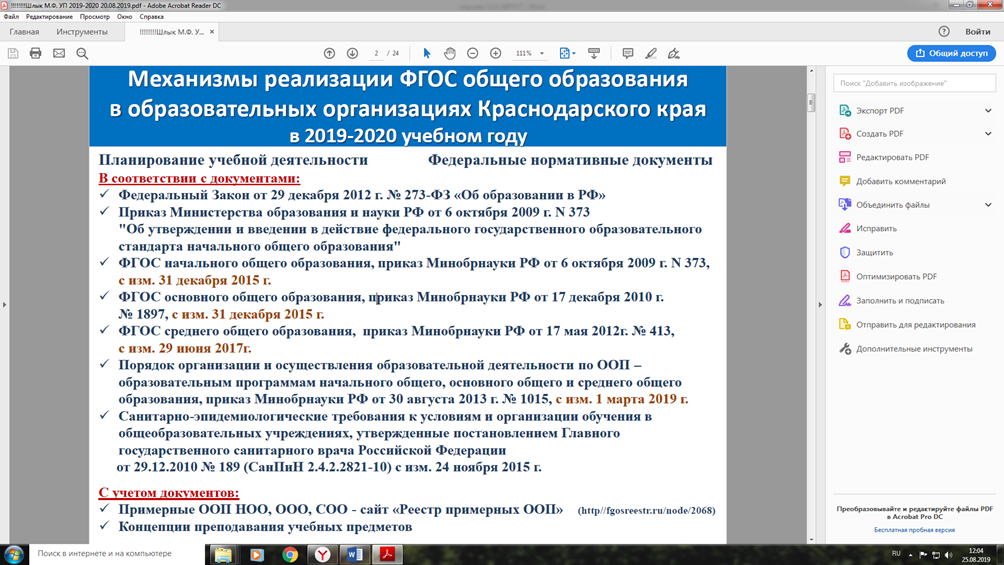 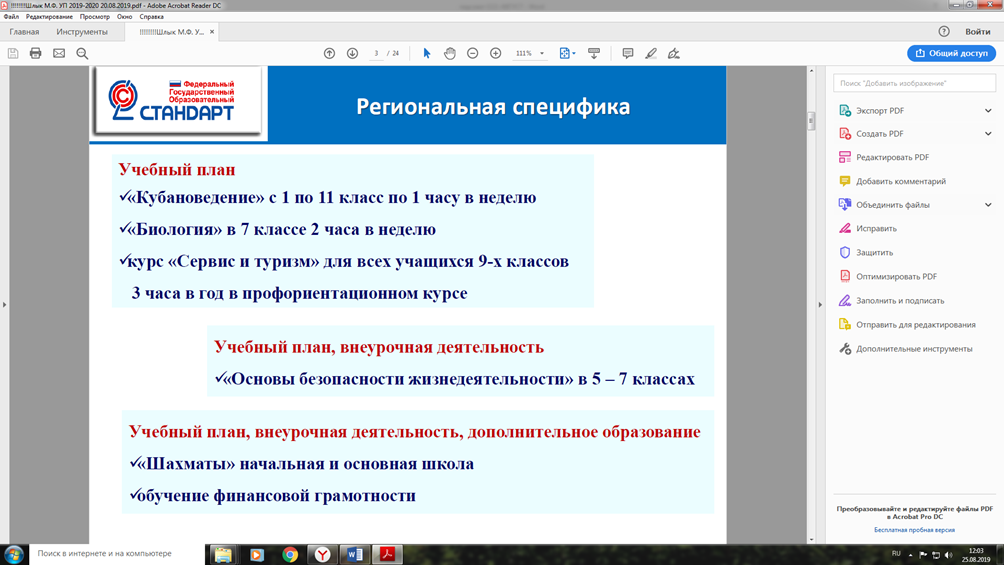 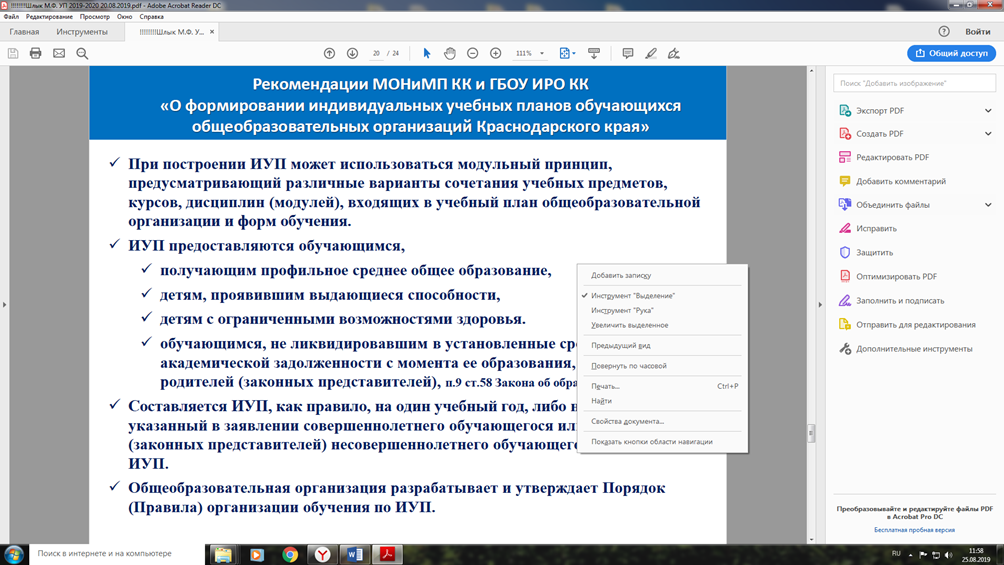 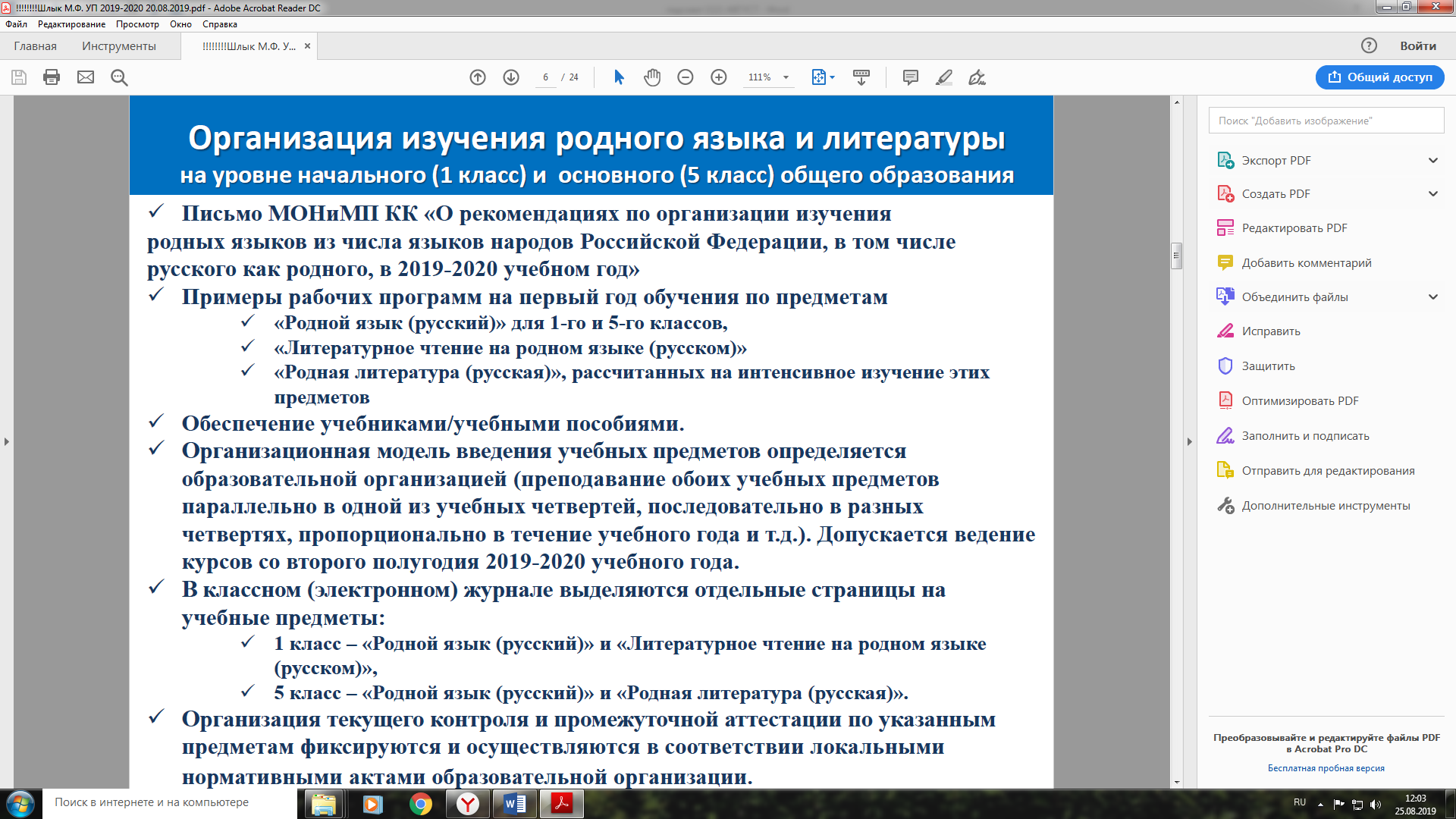 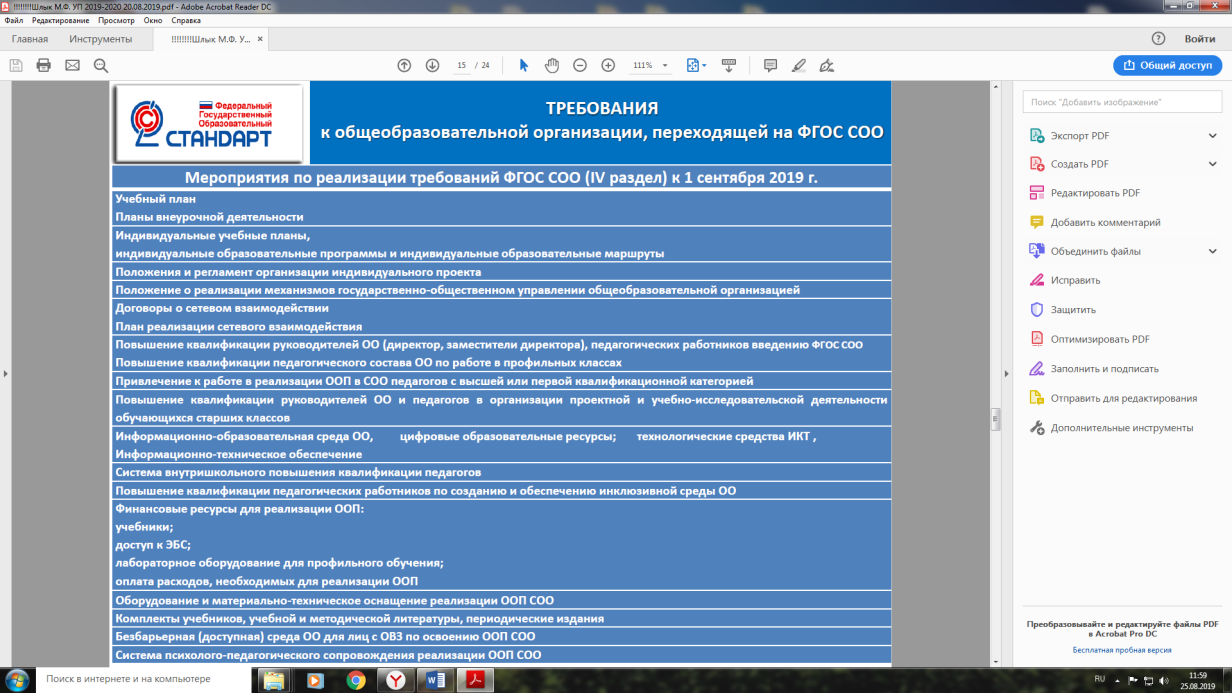 Приложение № 4.2. к педсовету № 1 от 28.09.19Доклад  зам.директора  УМР  «Модернизация общего образования».ТЕМА:«ОБЩЕСТВЕННО-АКТИВНАЯ  ШКОЛА   КАК  ТЕХНОЛОГИЯ  ГРАЖДАНСКОГО  СТАНОВЛЕНИЯ  ШКОЛЬНИКОВ»Раздел I  Анализ потенциала развития школы                                                                                                                                         Информационная справка об учреждении.  Общая характеристика.  Организационная структура управления  .  Организационно-педагогическое обеспечение учебного процесса .   Характеристика педагогического коллектива                                                                                                    .   Особенности образовательного процесса .   Программы обучения                                                                              1.7.   Формы обучения1.8.   Материально-техническое оснащение образовательного процесса                                                                                                                                                                                                              1.9. SWOT- анализ потенциала развития школы                                                                        Раздел IIКонцептуальные основы Программы развития школы2.1 Концептуальные основы программы; идея, цель, задачи, принципы.                                                                                  2.2 Модель школы 2025 года                                                                                                                                             2.3 Модель педагога школы 2025 года2.4. Модель выпускника 2025 годаРаздел IIIПриоритетные направления реализации Программы развития школы и перспективные планы мероприятий по реализации Программы.3.1. Повышение качества образования путем внедрения и реализации ФГОС НОО ,ООО, СОО 3.2. Переход к профильному обучению на уровне среднего общего образования3.3. Поддержка и развитие одаренных детей3.4. Совершенствование гражданско-правового образования и воспитания обучающихся3.5. Сохранение и укрепление физического и психического здоровья детей в процессе обучения3.6. Развитие информационной среды школы3.7. Инклюзивное образование в школе3.8. Социализация обучающихся3.9. Развитие системы государственно-общественного управленияРаздел IVОсновные этапы реализации Программы развития школы               Раздел VМеханизм управления реализацией Программы развития Раздел VI                                                                                                                                                                                                                                                          Ожидаемые результаты реализации Программы развития Раздел VIIОценка эффективности реализации Программы развития РАЗДЕЛ VIIIСистема мер по минимизации рисков реализации Программы развития школыПроблемно-ориентированный анализ, проведенный в школе, выявил ряд ключевых проблемПроблема обновления содержания и технологии образования ,обеспечения дальнейшего роста качества образования      Анализ результатов работы школы по показателю уровня обученности, качества обучения и воспитания показал, что снижение качества образования не выявлено.    Проблема здорового и безопасного образа жизни (высокое число учащихся, имеющих отклонения в здоровье).Проблема повышения профессионального мастерства и качества труда педагогических работников.Проблемный анализ показал, что медленно происходит  внедрение в педагогическую деятельность новых образовательных педагогических  технологий, прежде всего информационно-коммуникативных, личностно-ориентированных, проектных.Проблема создания эффективных механизмов обновления качества образования( недостаточная эффективность в организации инновационной деятельности).                На  решение проблем, выявленных в ходе анализа, направлена новая программа развития школы на 2019-2023 годы.К 2020 году должны произойти существенные изменения в следующих направлениях:1.      Обновление образовательных стандартов.2.      Система поддержки талантливых детей.3.      Развитие учительского потенциала.4.       Современная школьная инфраструктура.5.       Здоровье школьников.Стратегическая цель:Обеспечение условий для удовлетворения потребной учащихся в качественном образовании для успешной социализацииЗадачи:Обновить содержание и технологии образования с целью раскрытия способностей учащихся, подготовки их к жизни ( социализации )Формировать культуру здорового и безопасного образа жизни у учащихся в процессе перехода на Федеральный компонент образовательного стандарта  второго поколения Создать системы управления качеством образования.Повысить профессиональное мастерство и качество труда педагогических работников, создать систему моральных и материальных стимулов.Миссия образовательного учреждения« Качественное образование – залог социальной успешности!»зам.директорашколы  Меркулову И.А., ознакомила присутствующих со стратегическим планом и планом действий по реализации основных направлений программы.Приложение № 5 к педсовету № 1 от 28.09.19Доклад «ВШК» зам.директора УМР Меркуловой И.А.1.Внутришкольный контроль (ВШК) оценивает качество работы организации, соответствие образования требованиям ФГОС и другим нормам. ВШК позволяет контролировать выполнение требований ФГОС общего образования . В школе есть модель 1. «Контроль требований ФГО»Модель 1. Контроль требований ФГОСФГОС общего образования включают в себя три требования: к результатам освоения ООП, ее структуре и условиям реализации, в том числе кадровым, финансовым, материально-техническим (п. 1 ФГОС НОО, п. 1 ФГОС ООО и п. 1 ФГОС СОО). Систему контроля можно выстроить так, чтобы контролировать эти требования.Чтобы проконтролировать результаты освоения ООП, оцените личностные, метапредметные и предметные результаты учащихся. Используйте инструменты, которые включили в ООП, например: инструменты оценки метапредметных результатов – из программы формирования и развития УУД, личностных результатов – из программы духовно-нравственного развития, социализации и воспитания, инструменты оценки предметных результатов – из рабочих программ по дисциплинам учебного плана.Чтобы проверить структуру основной образовательной программы, соотнесите части основной образовательной программы и их объем, обязательную часть ООП и часть, формируемую участниками образовательных отношений. Соотношения должны соответствовать требованиям ФГОС общего образования.Кадровые, финансовые и материально-технические условия реализации ООП контролируйте, чтобы понять, все ли ресурсы есть у школы, чтобы обеспечить качество образования, или нужно искать дополнительные источники.Информацию об оценке выполнения требований ФГОС общего образования возьмите из результатов ВСОКО. Например, используйте данные по сформированности у учащихся универсальных учебных действий, информацию ВСОКО по кадровым условиям реализации ООП.Документы:Утверждено положение о ВШК. На основании положения о ВШК разработан и утвержден план-график ВШК. Указано, какие контрольные мероприятия будете проводить каждый месяц, кто за них ответственный, какой документ надо оформить в итоге. Соотнесен  план-график с планом ВСОКО, чтобы учесть результаты ВСОКО в рамках ВШК.Если по итогам контроля выявили какие-то недоработки, то поручено ответственным их устранить. Для этого издается приказ и будут  указ в нем мероприятия, которые должны провести работники. Например, если есть замечания к учителям начальных классов по итогам проверки рабочих программ, то издайте приказ о результатах внутришкольного контроля деятельности учителей начальных классов. Назначьте сроки по ликвидации недочетов и назначьте ответственных.Ситуация: можно ли провести контрольные мероприятия в отношении педагога, который не сделал отметку о том, что ознакомился с приказом об организации внутришкольного контроляДа, можно.Законодательство не устанавливает обязанности руководителя образовательной организации проводить контроль только в отношении тех работников, которые ознакомились под подпись с документами о проведении ВШК. Руководитель может ознакомить работников с положением о ВШК, планом-графиком контроля. В таком случае работники будут готовы к проверке и смогут пройти ее с лучшими результатами.Если работник не поставил подпись о том, что ознакомился с документами об организации ВШК, это не ограничивает право руководителя организации проводить контрольные мероприятия по утвержденному плану-графику, в том числе в отношении такого работника.Методы контроля различны, они могут включать:•	экспертизу документов – локальных актов, программно-методической и отчетной документации педагогических работников, учебной документации учащихся, журнала успеваемости;•	посещение учебных занятий – уроков, внеурочных мероприятий;•	изучение мнений – индивидуальные беседы, анкетирование, опросы;•	диагностику – административные контрольные письменные работы, онлайн-тесты.ВШК- как индикатор пробелов в управлении школой:Направление контроля 1 – нормативноеПоручите заместителю руководителя проверить локальные акты, которые есть в школе. Они должны соответствовать законодательству и реальному положению дел в школе. Документы должны устанавливать условия работы школы, которые позволяют обучать детей в соответствии с требованиями ФГОС общего образования.Заместитель руководителя и руководители методических объединений проверяют ООП. Их структура должна соответствовать структуре примерных ООП, которые одобрило федеральное учебно-методическое объединение.Если выявили ошибки и недочеты, то поручите ответственным внести изменения в образовательные программы, учебный план, рабочие программы учебных предметов, курсов, дисциплин, модулей, локальные акты.Направление контроля 2 – финансовоеПоручите кадровику и заместителю руководителя по хозяйственной части проверить локальные акты, которые устанавливают систему оплаты труда работников, в том числе стимулирующие надбавки и доплаты. Система оплаты труда не должна противоречить законодательству и помогать стимулировать работников повышать качество образования в школе, повышать престиж организации.Кроме того, кадровик проверяет трудовые договоры с работниками, трудовые книжки, кадровую документацию. Все документы должны быть заполнены и содержать актуальную информацию.Поручите кадровику или заместителю руководителя проверить штатное расписание. Оно должно содержать наименование должностей в соответствии с ЕКС работников образования и ЕТКС работ и профессий рабочих. Оклад и все выплаты должны соответствовать школьной системе оплаты труда.Поручите контрактному управляющему подготовить аналитическую справку о состоянии закупочной деятельности в школе – какие закупки провел, на каких этапах находятся другие закупки, вовремя ли он оформляет документы и размещает в единой информационной системе.Направление контроля 3 – организационноеОрганизуйте проверку сфер деятельности школы, которые связаны с организацией условий обучения и воспитания детей. Так, в начале года проведите внутреннюю приемку организации к началу учебного года. Это поможет выявить пробелы и подготовиться к внешней приемке.Проводите мониторинг учебных достижений учащихся согласно требованиям к образовательным результатам. Поручите заместителю руководителя организовать проверочные мероприятия, чтобы диагностировать успеваемость учеников и подготовить их к ВПР, НИКО и промежуточной и итоговой аттестации.Проанализируйте систему управления школой, эффективно ли взаимодействуют органы управления, не противоречат ли их решения друг другу. Поручите заместителю руководителя проверить, правильно ли распределены полномочия между органами управления, достаточно ли участвуют представительские органы – совет обучающихся, совет родителей – в жизни школы.Если родители хотят участвовать в жизни школы в большем объеме, чем это происходит на практике, то это может привести к конфликтам и негативным отзывам о работе школы. В таком случае предпримите действия, чтобы вовлечь родителей в совместную деятельность с администрацией и органами управления. Например, увеличьте количество представителей родителей в управляющем совете, чаще проводите родительские собрания, привлекайте родителей к организации воспитательно-досуговых мероприятий.Поручите заместителю руководителя проводить регулярный мониторинг образовательных потребностей учеников и родителей. Например, удовлетворены ли они существующим вариантом использования часов вариативной части учебного плана, как они хотели бы видеть занятия по внеурочной деятельности, дополнительному образованию.Если сотрудничаете с другими организациями в рамках сетевой формы, проверьте, удовлетворены ли ученики и их родители организацией совместного образовательного процесса, отвечает ли организация сетевой формы требованиям ФГОС общего образования.Направление контроля 4 – кадровоеПроверьте, все ли педагоги и административный персонал прошли повышение квалификации для работы по ФГОС общего образования. Если кто-то из работников не прошел повышение квалификации, составьте список таких работников и поручите заместителю директора организовать их обучение.Поручите заместителю руководителя проверить качество работы педагогов и иных работников. В отношении педагога можно провести анализ его уроков на соответствие требованиям ФГОС. Качество работы административного и хозяйственного персонала можно проверить в форме мониторинга. Составьте лист оценки и вписывайте туда результаты работы за отчетные периоды – месяц, квартал. В листе оценки укажите критерии, например, вся ли отчетная документация есть, полностью и верно ли она заполнена, вовремя ли работник выполняет поручения, влияет ли его работа на развитие и престиж организации.Направление контроля 5 – информационноеПоручите заместителю руководителя или другому ответственному работнику проверить сайт школы. Он должен содержать информацию и документы, которые указаны в статье 29 Федерального закона от 29.12.2012 № 273-ФЗ.Проводите опросы учеников и их родителей, довольны ли они условиями обучения, образовательной программой. Опросы можно проводить через сайт школы. Если есть существенные замечания по результатам опросов, то внесите изменения в образовательные программы, дополните оснащение школы, измените организационные условия.Направление контроля 6 – материально-техническоеЧтобы реализовать ООП в соответствии с ФГОС общего образования, у школы должно быть необходимое оборудование и оснащение. Поручите заместителю руководителя по хозяйственной части проверить оснащение школы и вместе с методическими объединениями и заведующим библиотекой определить, все ли необходимое есть в школе.Совет: в качестве примера минимального оснащения школы используйте приказ Минобрнауки от 30.03.2016 № 336.Кроме того, надо проверить, соответствуют ли помещения и оборудование организации требованиям санитарных норм и правил, пожарной безопасности, нормам охраны труда работников. Поручите заместителю руководителя по хозяйственной части или другим ответственным работникам проводить проверки помещений и оборудования по графикам.Заведующий библиотекой проверяет, насколько полно укомплектован фонд учебниками и учебными пособиями, а методические объединения контролируют, чтобы они соответствовали федеральным требованиям. Заведующий или другое ответственное лицо мониторит работу электронных образовательных ресурсов и контролирует, чтобы ученики имели защищенный доступ в интернет.Совет: сведения о материально-техническом оснащении, которые получили в результате ВШК, используйте в отчете о самообследовании. Это поможет сэкономить время и не анализировать одни и те же факты дважды.Приложение  №6  к педсовету № 1 от 28.09.19Доклад Бабак Е.Н. «О режиме работы школы  в 2019-2020 учебном году»1. Установить следующий режим работы школы:- Вход обучающихся в школу -  с 7.00 до 7.55.- Начало занятий – 8.00.2. Установить следующее расписание звонков для учащихся:Перерыв между обязательными и внеурочными занятиями не менее 45  мин.3. Соблюдать следующие требования:3.1. по окончании урока учитель и ученики выходят из помещения класса;3.2. дежурные учащиеся открывают окна и проветривают помещение; 3.3. в соответствии с графиком дежурства учителя вместе с учащимися дежурного класса обеспечивают порядок и дисциплину на этажах школы;3.4. классам проводить один раз в месяц генеральную уборку закрепленного помещения (по утвержденному графику);3.5. окончание дежурства в 1-й смене – в 12.55,  во 2-й смене – 18.20.4. Определить следующие посты для дежурного класса:- у дверей всех этажей школы с двух сторон;- у дверей I этажа (двое дежурных учащихся);- в столовой на всех переменах (по два дежурных учащихся);- на лестничных клетках между этажами (по одному дежурному ученику).5. Дежурному классу контролировать:5.1. порядок в школе во время перемен;5.2. санитарное состояние на этажах; 5.3. сохранность школьного имущества. 6. Соблюдать Правила внутреннего трудового распорядка школы:6.1. учителям приходить на работу за 15 минут до начала своего первого урока;6.2. классный руководитель дежурного класса и учащиеся дежурного класса приходят за 30 минут до начала первого урока и заканчивают дежурство через 20 минут после окончания последнего урока;6.3. категорически запрещается отпускать учащихся с уроков на различные мероприятия;6.4. закрепить за учащимися постоянные рабочие места в каждом рабочем кабинете;6.5. запретить пребывание учащихся в учебных кабинетах в верхней одежде и без сменной обуви;6.6. категорически запрещается курение учителей и учащихся в помещении и на территории школы;6.7. прием пищи учащимися 1-11 классов проводить в соответствии с утвержденным графиком;6.8. классным руководителямсопровождать свои классы в столовую и присутствовать во время приема пищи;6.9. посторонние лица не допускаются на уроки без разрешения директора школы и согласия учителя;6.10. учителя проводят уроки согласно утвержденному расписанию;     6.11. замена уроков без разрешения заместителя директора школы по УВР не разрешается;6.12. проведение экскурсий, походов в кино, театры и т.п. оформляется приказом директора школы;6.13. ответственность за жизнь и здоровье учащихся во время проведения внешкольных мероприятий возлагается на классного руководителя в соответствии с приказом директора.Доклад Бабак Е.Н. «Организации обучения первоклассников»В соответствии с требованиями ФГОС НОО, утверждённого приказом Министерства образования и науки РФ  от 06.10.2009 г. № 373, «Гигиеническими  требованиями к условиям обучения в образовательных учреждениях» СанПиН 2.4.2.1178-02, письмами департамента образования и науки Краснодарского края  от 04.09.2004 г. № 07-903   «Об особенностях организации обучения первоклассников», с целью облегчения процесса адаптации детей в первых классах,   приказываю:Обучение учащихся первых классов проводить в первую смену в режиме пятидневной рабочей недели, обеспечив «ступенчатый» режим наращивания учебной нагрузки.Проводить в 1 четверти (сентябрь-октябрь) по 3 урока в день по 35 минут (15 часов в неделю в соответствии с учебным планом); во 2 четверти (ноябрь-декабрь) по 4 урока в день, продолжительностью 35 минут каждый (20 часов в неделю в соответствии с учебным планом).Установить продолжительность урока в течение 1-го полугодия2019-2020 учебного года  (сентябрь – декабрь) – 35 минут. Учителям, работающим в 1-х классах, осуществить корректировку календарно-тематических планов и обеспечить прохождение учебных программ за счет уплотнения учебного материала в сентябре-декабре 2019-2020 учебного года. Начать реализацию программ внеурочной деятельности с 1 сентября 2019 года, из расчета пять часов внеурочной деятельности на каждого учащегося еженедельно, обеспечив полное выполнение учебного плана.Утвердить следующий режим звонков для учащихся 1-х классов:Заместителю директора по УВР,Ковальчук С.Н., составить расписание  уроков для учащихся 1-х классов на Iи IIчетверть  2019-2020 учебного года  с учетом организации облегченного дня в середине учебной недели – в среду, проведения  динамической паузы после 2-го урока и  следующим распределением  учебной нагрузки:Осуществлять безотметочное обучение первоклассников в течение всего учебного года. Проводить обучение учащихся 1-х классов без домашних заданий в течение всего учебного года. Во втором полугодии может быть задано домашнее задание творческого или поискового характера с целью формирования навыков самостоятельной деятельности (продолжительность выполнения задания – не более 1 часа).Установить для учащихся 1-х классов дополнительные недельные каникулы всередине третьей четверти: 17.02.2020 – 23.02.2020 г.Календарный  учебный  график   на 2019-2020 учебный годДата начала и окончания учебного года:начало учебного года – 2 сентября 2019 годаокончание учебного года – 25 мая 2020 годаПродолжительность урока II-XI классы – 40 минут              I классы       − 35 минут (сентябрь-октябрь 3 урока, ноябрь-декабрь 4 урока);                                 − 40 минут (январь-май 4 урока, 1 день 5 уроков включая физическую культуру).Продолжительность учебного года и учебных периодов:Продолжительность учебного годаПродолжительность учебных периодов, сроки и продолжительность каникулДополнительные каникулы для 1-х классов с 17.02.2020  по 23.02.2020Летние каникулы:- 1-8, 10 классы –26 мая 2020 года - 31 августа 2020 года- 9,11  классы – окончание государственной итоговой аттестации – 31 августа 2020 года  Режим начала занятий, расписание звонковПерерыв между обязательными и факультативными занятиями не менее 45  мин.Режим начала внеурочной деятельности и факультативных занятийМаксимально  допустимая  нагрузка  обучающихсяСроки проведения промежуточной аттестацииПромежуточная аттестация по четвертям и полугодиямПромежуточная аттестация по итогам годаПриложение  №10к педсовету № 1 от 28.09.19КОМПЛЕКТОВАНИЕ  СОШ  №6 на  2019-2020  учебный  годПриложение  № 7 к педсовету № 1 от 28.09.19Сроки хранения документовИзменения в законе «Об архивном деле».Виды локальных актовЛокальный акт – документ, который содержит правила, адресованные неопределенному кругу лиц и рассчитанные на многократное применение. Локальные акты можно классифицировать:1. По субъекту, который принимает актЛокальные акты принимают:руководитель образовательной организации как единоличный исполнительный орган образовательной организации;коллегиальный орган;руководитель обособленного структурного подразделения.2. По способу принятияПо способу принятия локальные акты делятся на те, которые орган управления или руководитель обособленного структурного подразделения принимает:единолично, когда акт принимает орган управления или должностное лицо самостоятельно;коллегиально, когда акт принимают два и более органа управления совместно;по согласованию или с учетом мнения коллегиального, представительного органа образовательной организации, когда для принятия акта нужно согласие или мнение других органов.3. По степени значимостиЛокальные акты бывают:обязательные – закон определяет их наличие и состав. Например, часть 2 статьи 30 Закона от 29 декабря 2012 г. № 273-ФЗ предусматривает, что образовательная организация принимает акт, который регулирует периодичность и порядок текущего контроля успеваемости и промежуточную аттестацию обучающихся;необязательные – их закон прямо не предусматривает. Такие акты организация принимает по своему усмотрению (например, положение о детско-родительском клубе для семей с детьми раннего возраста, посещающими дошкольную образовательную организацию).4. По форме принятияПо этому основанию локальные акты можно разделить на четыре вида.

Ситуация: обязана ли образовательная организация принимать локальные акты по деятельности, которую не ведетПорядок принятия локальных актовПроцедуру принятия локальных актов образовательная организация определяет самостоятельно в инструкции по делопроизводству. Исключение составляют локальные акты, которые регулируют образовательные отношения. Порядок принятия таких актов учредитель закрепляет в уставе образовательной организации (ч. 1 ст. 30 Закона от 29 декабря 2012 г. № 273-ФЗ). Однако независимо от деталей этой процедуры образовательная организация проходит через этапы:создания проекта локального акта;согласования его с коллегиальными органами;учета мнения коллегиального или представительного органа;утверждения;обнародования.Этап 1. Разработать проектНа первом этапе образовательная организация разрабатывает проект локального акта.Он должен быть органически связан с другими локальными актами образовательной организации. Это значит, что он не должен:дублировать нормы уже имеющихся актов;содержать пробелы и противоречия.
Этап 2. СогласоватьСогласовать проект нужно, если для принятия локального акта законодательство, коллективный договор или устав образовательной организации предусматривает предварительное согласование с коллегиальным или представительным органом (например, с первичной профсоюзной организацией, управляющим советом).Если возникнет спор, то проверяющие органы признают локальный акт, который принят без согласования, принятым с нарушением и отменят (ч. 4 ст. 30 Закона от 29 декабря 2012 г. № 273-ФЗ).Чтобы согласовать локальный акт, необходимо его проект направить органу, который будет согласовывать. Если орган не согласен с представленным проектом, создайте комиссию по доработке локального акта. Включите в нее разработчиков и представителей органа, который должен согласовать.Если сроки и процедура согласования не определены в уставе, закрепите их в локальном акте образовательной организации, например в инструкции по делопроизводству.Согласование локального акта оформите грифом согласования.Этап 3. Учесть мнениеУчтите мнение тех представительных органов, в которые входят лица, чьи права и законные интересы затрагивает локальный акт:совета обучающихся – если акт касается обучающихся;совета родителей – если акт касается несовершеннолетних обучающихся и родителей;представительного органа работников – если акт затрагивает интересы работников образовательной организации.Это устанавливает часть 3 статьи 30 Закона от 29 декабря 2012 г. № 273-ФЗ.
Этап 4. УтвердитьЧаще всего локальные акты в образовательной организации принимает руководитель. Однако он вправе передать это полномочие другому лицу – заместителю, руководителю структурного подразделения. Главное – получить его согласие и оформить передачу полномочий.Коллегиальный орган принимает локальные акты в пределах своих полномочий в случае и порядке, которые закреплены в уставе.Руководитель обособленного структурного подразделения – в порядке и на условиях, которые предусмотрены в положении о филиале или представительстве. Он действует в пределах полномочий на основании доверенности, которую ему выдал руководитель.Локальные акты утверждают по правилам делопроизводства:грифом утверждения;приказом об утверждении локального акта.Локальный акт должен содержать все необходимые реквизиты:подпись уполномоченного лица;дату принятия;регистрационный номер и т. д.Локальный акт вступает в силу с даты, когда был издан локальный акт, или с той даты, которая в нем указана. Это правило общее для актов, регламентирующих образовательные отношения, и для локальных актов, которые содержат нормы трудового права.Локальный акт распространяет свое действие только на те отношения, которые возникли после его введения.Этап 5. ОбнародоватьЕсть две традиционные формы обнародования:1) ознакомить под подпись лица, чьи интересы он непосредственно затрагивает;2) вывесить локальный акт в общедоступном месте (например, на стенде) и разместить на официальном сайте образовательной организации.Локальные акты по основным вопросам организации и осуществления образовательной деятельности, правила внутреннего распорядка обучающихся и коллективный договор разместите на официальном сайте (п. «д» ч. 2 ст. 29 Закона от 29 декабря 2012 г. № 273-ФЗ).Изменение и отмена локального актаВносите изменения в локальный акт по мере необходимости, например, если:вступил в силу либо изменился закон или другой нормативный правовой акт, который изменяет регулируемые локальным актом отношения;изменились организационные условия деятельности образовательной организации (например, изменилась ее структура, поменялись полномочия органов).Изменения вносите в том же порядке, в котором принимали локальный акт. При необходимости согласуйте локальный акт с органами управления или другими заинтересованными лицами, учтите мнение представительного органа.Если новый локальный акт принят взамен старого, в приказ об утверждении включите пункт о признании документа утратившим силу. Реквизиты отменяемого локального акта укажите полностью.Важно, чтобы изменения и новые локальные акты не ухудшали положения обучающихся и работников по сравнению с законодательством, коллективными договорами, соглашениями (ч. 4 ст. 30 Закона от 29 декабря 2012 г. № 273-ФЗ, ч. 4 ст. 8 ТК РФ).Приложение  № 8 к педсовету № 1 от 28.09.19Материальные расходы школы. Экономист Е.А.Котосова.     Статья 310 ( приобретение оборудования):- приобретение учебников – 1 446 579,97 рублей- оборудование для проведения ОГЭ – 208 400 рублей-  ноутбуки – 738 540 рублей- шахматные доски – 13750 руб.- газонокосилка - 19150 руб.- стенды – 23600 руб.- мебель ( кабинет зам. директора ВР, кабинет уборщиц, кабинет ИЗО)               - 284 929 руб.- сплит система в каб. Зам.директора по ВР – 34 000 руб.- калькуляторы для ОГЭ – 12000 руб.- кресло и занавески для актового зала -210000 руб.- мультимедийные устройства – 210668 руб.- кронштейн для кабинета ИЗО и внешний блок питания для видеонаблюдения – 23091 руб.- счетчик холодной воды – 19870 руб.Статья 226 ( услуги):- обучение (конференция, курсы повыш. квалификации, обучение по 44-ФЗ.)-83400 руб.-медосмотр- 81147 руб.- охрана лицензированная- 265000 руб. Статья 225 ( работы):Спортивная площадка 6 578 174 руб. Замена кровли  - 4853905 руб.99 копеек.Ремонт кабинетов начальной школы- 1549734 руб.Текущий ремонт  столовой – 347854 руб.Статья 223 (Коммуналка):Заключен контракт электроэнергия – 1 300 000 руб.Заключен контракт по теплоэнергии (отопление) – 1 080 000 руб.Заключен контракт по водоснабжению – 374810 руб.Вывоз мусора – 92207,53 руб.Приложение  № 9 к педсовету № 1 от 28.09.19План по противодействию коррупции в МБОУ СОШ № 63 на 2019-2020учебный годПриложение №9 к педсовету № 1 от 28.09.19Доклад директора   «Обеспечение антитеррористической защищенности  МБОУ СОШ № 63»О комплексе мер, направлениях на обеспечения антитеррористической защищенности  МБОУ СОШ № 63 в период подготовки  к новому 2019-2020 учебному году».На основании положения об организации пропускного режима и правилах поведения посетителей в здании и на территории школы  от 01.09.  2019 г.Решено:1. Лебедевой  М.А., зам.директора по ВР:- разработать комплекс мер по антитеррористической защищенности гимназии в период подготовки  второго полугодия  учебного года;  провести анализ антитеррористической защищенности объекта, обеспечить реализацию мер, предусмотренных Типовой инструкцией по организации защиты МБОУ СОШ № 63  на территории Краснодарского края от террористических угроз и иных посягательств экстремистского характера, разработанной Антитеррористической комиссией в Краснодарском крае; организовать работу МБОУ СОШ № 63  с нормативно-правовой базой по обеспечению безопасности учреждения ;отработать действия персонала при обнаружении постороннего предмета в здании или на территории МБОУ СОШ № 63; провести родительские собрания в течении месяца января по  вопросам противодействия терроризму и экстремизму на темы:Начальные классы: «Агрессивные дети. Причины и последствия детской агрессии», «Мама, папа, я – дружная семья», «Толерантность начинается в семье».Среднее звено: «Чтобы не было беды», «Учимся быть терпимыми», «Толерантность – возможность диалога», «Ваш ребёнок – подросток. Обратите внимание!»Старшие классы: «Давайте познакомимся: современные молодёжные движения», «Ваш ребёнок вечером дома?», «Экстремизм – это опасно!»-провести правовые беседы с подростками 7-11 классов сотрудниками полиции и прокуратуры. -провести  с педагогами МБОУ СОШ № 63  обучающих занятий по отработке действий в чрезвычайных ситуациях.Мирзоеву С.А. - педагогу ОБЖ распространить памятки среди родителей и педагогов и  провести уроки  ОБЖ (5-9 классы, 10-11 классы) по вопросам противодействия терроризму и экстремизму. - обеспечить соблюдение норм и мер безопасности при проведении массовых мероприятий. 4. Чарковской Е.Д. проверить библиотечный фонд гимназии на наличие экстремистской литературы.5.  Евсиковой М.А и Корж Я.В..- учителям информатики:-провести контроль контент – фильтрации на компьютерах  в МБОУ гимназии № 92.- провести 14 января  –урок безопасности в сети Интернет (1-11 классы)6.Поваляеву А.А., зам.директора по АХР:- обеспечить исправность и доступность средств связи (в том числе кнопок тревожной сигнализации) со службами экстренного реагирования; - обеспечить охрану МБОУ СОШ № 63, принять меры по установке (ремонту) систем видеонаблюдения; - провести комплексное обследование гимназии, в том числе чердачных и подвальных помещений, гаражей мастерских и иных помещении, - провести дополнительные практические и инструктивные занятия для работников гимназии по антитеррористической защищенности, противодействия террористическим угрозам и о порядке действий в чрезвычайных ситуациях; - организовать в срок до 01 сентября 2017 года проведение на пробных организационных сборах учебных тренировок по эвакуации обучающихся и сотрудников в случае угрозы совершения террористического акта; - внести необходимые дополнения в противодиверсионный паспорт МБОУ СОШ № 63  с учетом изменений в оборудовании, составе персонала, временных показателей, установки дополнительных технических средств охраны или противопожарных средств; - обеспечить контроль за парковковкой транспорта вблизи гимназии и информирование территориальных органов внутренних дел обо всех фактах несанкционированных парковок транспортных средств; -исправность и доступность средств тревожной сигнализации, первичных средств пожаротушения и средств связи, довести до сведения работников и обучающихся номера телефонов служб экстренного реагирования.3. Хилько   В.Н. ответственному  за ТБ , организовать ревизию Паспортов дорожной безопасности МБОУ СОШ № 63. 4.  Охранникам ОО ЧОП «Бастион –Юг» ( лицензия ЧО № 050648 на осуществление частной  охранной деятельности  № 00250-7). Дежурному охраннику запрещается: принимать от посторонних лиц какие-либо предметы на хранение, осуществлять контрольно-пропускной режим родителей (законных представителей) школьников:Родители могут быть допущены в школу при предъявлении документа, удостоверяющего личность. (Если родитель забыл документ, то проход в школу  возможен только после подтверждения личности классным руководителем ребенка или администрации школы).С учителями родители встречаются после уроков или в экстренных случаях во время перемены.Для встречи с учителями или администрацией школы родители сообщают охраннику фамилию, имя и отчество учителя или администратора, к которому они направляются, фамилию, имя своего ребенка, класс в котором он учится. Дежурный охранник вносит запись в «Журнал учета посетителей» и вызывает классного руководителя, педагога или дежурного администрации, о чем делается запись в «Журнале регистрации посетителей».Родителям не разрешается проходить в школу с крупногабаритными сумками. Сумки необходимо оставить на посту дежурного и разрешить дежурному их осмотреть.В случае отказа вызывается дежурный администратор МБОУ СОШ № 63 , посетителю предлагается подождать у входа. При отказе предъявить содержимое ручной клади дежурному администратору посетитель не допускается в МБОУ СОШ № 63  .В случае, если посетитель, не  предъявивший к осмотру ручную кладь, отказывается покинуть МБОУ СОШ № 63  и продолжает предпринимать усилия для прохода на его территорию, охранник (вахтер) либо дежурный администратор, оценив обстановку, информирует руководителя (заместителя руководителя учреждения) и действует по его указаниям, при необходимости вызывает наряд полиции, принимает средство тревожной сигнализации.Проход в школу родителей по личным вопросам к администрации школы возможен по предварительной договоренности, с самой администрацией, о чем дежурный должен быть проинформирован заранее, о чем делается запись в «Журнале регистрации посетителей».В случае не запланированного прихода в школу родителей, дежурный выясняет цель их прихода и пропускает в школу только с разрешения администрации. о чем делается запись в «Журнале регистрации посетителей».Родители, пришедшие встречать своих детей по окончании уроков, ожидают их на улице. Для родителей первоклассников в течение первой четверти учебного года устанавливается адаптивный контрольно-пропускной режим, который оговаривается  отдельно классными руководителями на родительских собраниях согласно приказу директора.Группы лиц, посещающих школу  для проведения и участия в массовых мероприятиях, семинарах, конференциях, смотрах и т.п., допускаются в здание школы при предъявлении документа, удостоверяющего личность по спискам посетителей, заверенных печатью и подписью директора. Должностные лица, прибывшие в школу с проверкой, пропускаются при предъявлении документа, удостоверяющего личность, с уведомления администрации школы, о чем делается запись в «Журнале регистрации посетителей».Посетителям МБОУ СОШ № 63 запрещается:- находиться в служебных помещениях или других помещениях школы без разрешения на то охранника, администратора, директора или просто учителя;-изымать образцы документов со стенда, а также помещать на нем объявления личного характера;- приносить в помещение школы огнестрельное и холодное оружие (кроме лиц, которым в установленном порядке разрешено хранение и ношение табельного оружия и специальных средств), колющие и режущие предметы, взрывчатые и легковоспламеняющиеся вещества, спиртные напитки, а также личные вещи, за исключением портфелей и папок документами, дамских сумок;-курить в здании школы и на ее территории;- вести разговоры по мобильному телефону во всех помещениях школы, кроме коридоров и холлов;- присутствовать на собраниях с включенным мобильным телефоном;- входить в здание школы в состоянии алкогольного и иного опьянения, с жевательной резинкой, с детскими колясками, с домашними животными, товарами для продажи, а также в грязной одежде и с крупногабаритными вещами (исключая рабочих, осуществляющих строительные и ремонтные работы);- допуск автотранспорта на территорию школы допускается по приказу директора МБОУ СОШ № 63.-обследовать  вМБОУ СОШ № 63 на предмет оценки уровня антитеррористической защищенности, эффективности охранно-пропускного режима в здании.Контроль за соблюдением контрольно-пропускного режима участниками образовательного процесса в школе  возлагается на  дежурного администратора.Приложение  № 10.1 к педсовету № 1 от 28.09.19Доклад директора    «Предотвращение деструктивных проявлений в форме скулшутинга в Лекция «Предотвращение деструктивных проявлений в форме скулшутинга в школе».Слушали:   директора школы  Кеда С.Б., которая провела лекцию «Предотвращение деструктивных проявлений в форме скулшутинга в школе». Познакомила с памятками для родителей «ПРИЧИНЫ СОВЕРШЕНИЯ ДЕТЬМИ «СКУЛШУТИНГА» и «Правила безопасного Интернета».С целью предотвращения возможных противоправных проявлений, в том числе фактов «скулшутинга», со стороны подростков, родителям необходимо обратить особое внимание на следующее:— на внутрисемейные отношения, в которых воспитываются подростки: наличие конфликтов в семье, недоверие, фактов насилия;— на проявления подростковой агрессии, которая часто является типичной поведенческой особенностью в данном возрасте. Вместе с тем имеет место, так называемая, пассивная (тихая) агрессия, которая, кстати, является характерной чертой большинства «стрелков»;— на специфику отношений со сверстниками: факты «травли» со стороны сверстников, ведение учеником «отшельнического» образа жизни;— на наличие психологических травм, расстройств психического здоровья, ведь часто родители, опасаясь предвзятого отношения, осуждения окружающих, игнорируют рекомендации детских психологов и не обращаются за психиатрической помощью.В этой связи самое важное – доверительный контакт с ребёнком, как со стороны родителей, так и учителей. Кроме того, целесообразным является проведение регулярных профилактических бесед и занятий с учениками по указанной проблематике, в ходе которых, в том числе, возможно получение информации об известных подросткам интернет-ресурсах, пропагандирующих насилие и самоубийства, с целью их последующей блокировки компетентными структурами.Обо всём этом шла речь на состоявшейся недавно в администрации Палласовского муниципального района семинаре-совещании руководителей учебных заведений, проведённом под эгидой районного отдела образования. Перед собравшимися в зале директорами с соответствующей информацией выступила заместитель начальника отдела Екатерина Гуслякова. Педагоги обменялись мнениями по этим актуальным проблемам, а также другим, касающимся профилактики противоправных действий учащихся, поддержания безопасного режима работы учебных заведений.Скулшутинг – это вооруженное нападение учащегося или стороннего человека на школьников внутри учебного заведения.За рубежом случаи стрельбы в школе известны с начала XX века. Еще в 1927 году в США в результате массового расстрела в школе города Бат погибли 44 человека, 58 получили тяжелые травмы. С тех пор подобные случаи получают свое распространение на территории всего мира, в том числе в России. Школа «Колумбайн» в США, в которой в 1999 году произошло самое громкое вооруженное нападение учеников на своих одноклассников. Этот случай получил широкий общественный резонанс. Тогда в результате стрельбы погибли 13 человек. К сожалению, у подростков, устроивших тогда стрельбу в школе, появились последователи, которые стали повторять такие страшные поступки.Подростки наиболее подвержены влиянию, поэтому часто совершают поступки, аналогичные тем, о которых прочитали в книге или журнале, узнали из Интернета.ПРИЧИНЫ СОВЕРШЕНИЯ ДЕТЬМИ «СКУЛШУТИНГА»Существуют внешние и внутренние факторы, подталкивающие детей к скулшутингу. Среди внешних факторов можно выделить:-отсутствие внимания родителей к ребенку;-ссоры с членами семьи;-трудности ребенка в общении со сверстниками, конфликты с ними и педагогами;-буллинг (травля) - агрессивное преследование одного из членов коллектива (особенно коллектива школьников и студентов) со стороны других членов коллектива или его части;-смерть родственников и друзей;-доступ ребенка к огнестрельному и холодному оружию в доме;-интерес ребенка к компьютерным играм, в которых присутствуют сцены насилия, а также его доступ к сайтам и группам в сети Интернет, пропагандирующим идеологию «скулшутинга».К внутренним факторам следует отнести:-депрессивное состояние ребенка;-внушаемость и ведомость ребенка;-психические отклонения у ребенка.НА ЧТО СЛЕДУЕТ ОБРАТИТЬ ВНИМАНИЕ1. Дети, которые воспитываются в семьях, где царит насилие и жестокость, несут подобную схему общения в общество.2. Родители, которые не интересуются жизнью, увлечениями и проблемами ребенка, могут спровоцировать развитие пассивной агрессивности в нем.3. Отсутствие у ребенка общения со сверстниками может стать причиной появления у него серьезных психологических проблем.4. Сверстники ребенка обзывают, дразнят и бьют его, портят вещи или отбирают деньги, распространяют слухи и сплетни про него.5. Нападение на учащихся в России часто совершаются с использованием холодного оружия, поскольку нож ребенку достать проще, чем огнестрельное оружие.6. Под влиянием компьютерных игр ребенок может утратить чувство реальности и не видеть разницы между убийством человека в игре и его смертью в реальной жизни.7. Ребенок, планирующий нападение на своих сверстников, как правило, в сети Интернет поддерживает общение с другими последователями идеологии «скулшутинга».ПУТИ РЕШЕНИЯ ПРОБЛЕМЫСтаньте другом для ребенка, с которым можно поделиться своими переживаниями и не бояться быть отвергнутым, уделяйте больше внимания его проблемам и взаимоотношениям со сверстниками; учите ребенка общению с людьми вне Интернета; организуйте досуг ребенка во внеучебное время (посещение кружков и секций); тесно взаимодействуйте с участниками образовательного процесса, чтобы знать о его проблемах; не храните огнестрельное и холодное оружие в местах, доступных для ребенка; контролируйте действия ребенка в социальных сетях, установите и оцените его круг общения; обратитесь за помощью к специалистув случае замкнутости ребенка, резкого изменения его поведения и проявлений агрессивности.И ПОМНИТЕ8 800 347 5000 - телефон службы поддержки для взрослых (каждый обратившийся, в том числе анонимно, сможет получить помощь психолога, который поможет понять детские проблемы и научит общению с ребенком)Всемирная Сеть стала для всех нас такой же частью жизни, как микроволновая печь или шариковая ручка. Поэтому уметь пользоваться Интернетом сейчас, наверное, уже просто необходимо для того, чтобы быть образованным и грамотным человеком. При этом одна из главных сторон Интернета – это его безопасность. Умение защититься от всего вредного, что может прийти из «паутины», а также вести себя так, чтобы самому не нести вред.Большинство детей в России заходят в Интернет из дома. Вначале проводниками их в новый, виртуальный мир становятся мама и папа. Затем новые «фишки» из Сети обсуждаются с друзьями – именно с ними проводится львиная доля времени в сетевом пространстве. «Куда ходить» и «куда не ходить» в Интернете – нередко главная тема дискуссий между подрастающим поколением и родителями. Так что Интернет, можно сказать, стал «делом семейным».Синдром Вертера – научное название подражательных убийств и самоубийств. Давно известна закономерность: как только случается громкое, вопиющее, необычное убийство или самоубийство, тут же начинается волна точно таких же – подражательных. Подростки наиболее подвержены влиянию, поэтому часто совершают поступки, аналогичные тем, о которых прочитали в книге или журнале, узнали из Интернета. Именно по этой причине субкультура «Колумбайн» так быстро набрала обороты и получила немалое количество последователеПравила безопасного Интернета	НЕЛЬЗЯ•	Всем подряд сообщать свою частную информацию (настоящие имя, фамилию, телефон, адрес, номер школы, а также фотографии свои, своей семьи и друзей)•	Нельзя открывать вложенные файлы электронной почты, когда не знаешь отправителя•	Нельзя рассылать самому спам и «информационную грязь»•	Нельзя грубить, придираться, оказывать давление — вести себя невежливо и агрессивно•	Никогда не распоряжайся деньгами твоей семьи без разрешения старших. Спроси родителей.•	Встреча с Интернет-знакомыми в реальной жизни, бывает опасной: за псевдонимом может скрываться преступник	ОСТОРОЖНО•	Не все пишут правду•	Читаешь о себе неправду в Интернете — сообщи об этом своим родителям или опекунам•	Приглашают переписываться, играть, обмениваться – проверь, нет ли подвоха•	Незаконное копирование файлов в Интернете = воровство•	Открыл что-то угрожающее — не бойся позвать на помощь	МОЖНО•	Используй «ник» (выдуманное имя) в переписке и переговорах•	Уважай другого пользователя•	Пользуешься Интернет-источником – делай ссылку на него•	Познакомился в сети и хочешь встретиться – посоветуйся со взрослым, которому доверяешь•	Открывай только те ссылки, в которых уверен•	Интернетом лучше всего пользоваться, когда поблизости есть кто-то из родителей или тех, кто хорошо знает, что такое Интернет, и как в нем себя вести.Мониторинг социальных сетей по выявления фактов распространения информации, склоняющей несовершеннолетних к асоциальному поведениюВ целях выявления фактов распространения информации, склоняющей несовершеннолетних к асоциальному поведению, в нашей школе проводится мониторинг социальных сетей.В целях выявления фактов распространения информации, склоняющей несовершеннолетних к асоциальному поведению, в нашей школе проводится мониторинг социальных сетей.Порядок проведения мониторинга социальных сетей по выявлению фактов распространения информации, склоняющей несовершеннолетних к асоциальному поведению разработан в целях проведения анализа и оценки социальных сетей, посещаемых детьми по своевременному выявлению информации, причиняющей вред их здоровью и развитию:•	 пропаганда суицидов,•	 порнография,•	 пропаганда насилия,•	 экстремизм,•	 агрессия,•	кибербуллинг,•	киднеппинг и др.Мониторинг определяет основные параметры фильтрации и блокировки от детей всевозможных фанатских сайтов: социальных сетей, объединяющих людей с неуравновешенной психикой, разного рода группы депрессивных течений и группы суицидальной направленности. Уважаемые родители и классные руководители при выявлении социальных сетей, склоняющих несовершеннолетних к асоциальному поведению уведомите  об этом учителей информатики школы или воспользуйтесь памяткой по реагированию на информацию, причиняющую вред здоровью и развитию детей, распространяемую в сети Интернет . Возможные Социальные сети, в которых могут «сидеть» дети - Вконтакте, Одноклассники, Facebook, Фотострана, MySpace, instagram, «Мой Мир» на почтовом сайте mail.ru.К информации, запрещенной для распространения среди детей, относится информация: 1) побуждающая детей к совершению действий, представляющих угрозу их жизни и (или) здоровью, в том числе к причинению вреда своему здоровью, самоубийству; 2) способная вызвать у детей желание употребить наркотические средства, психотропные и (или) одурманивающие вещества, табачные изделия, алкогольную и спиртосодержащую продукцию, пиво и напитки, изготавливаемые на его основе, принять участие в азартных играх, заниматься проституцией, бродяжничеством или попрошайничеством; 3) обосновывающая или оправдывающая допустимость насилия и (или) жестокости либо побуждающая осуществлять насильственные действия по отношению к людям или животным, за исключением случаев, предусмотренных настоящим Федеральным законом; 4) отрицающая семейные ценности и формирующая неуважение к родителям и (или) другим членам семьи; 5) оправдывающая противоправное поведение; 6) содержащая нецензурную брань; 7) содержащая информацию порнографического характера; 8) побуждающая детей вступить в различные секты; 9) различные интернет-магазины.Давайте вместе защитим наших детей!Памятка по реагированию на информацию, причиняющую вред здоровью и развитию детей, распространяемую в сети ИнтернетУважаемый пользователь сети Интернет! 1. К информации, причиняющей вред здоровью и развитию детей, а также запрещенной для распространения среди детей, относится информация, указанная в статье 5 Федерального закона от 29.12.2010 № 436 «О защите детей от информации, причиняющей вред их здоровью и развитию». 2. Если Вы обнаружили в сети Интернет информацию, причиняющую вред здоровью и развитию ребенка, и Вы хотите ограничить доступ к данной информации (заблокировать страницу или сайт), Вам необходимо подать заявку в электронном виде на сайте Федеральной службы по надзору в сфере связи, информационных технологий и массовых коммуникаций (далее - Роскомнадзор) http://rkn.gov.ru/. 3. Чтобы подать заявку в электронном виде в Единый реестр доменных имен, указателей страниц сайтов в сети «Интернет» и сетевых адресов, позволяющих идентифицировать сайты в сети «Интернет», содержащие информацию, распространение которой в Российской Федерации запрещено, Вам необходимо: а) зайти на Единый реестр доменных имен сайта Роскомнадзораhttp: //eais.rkn.gov.ru/feedback/ в раздел «Приём сообщений». б) заполнить форму заявки в электронном виде (обращаем внимание на поля, обязательные для заполнения); в) копировать ссылку, содержащую, по Вашему мнению, запрещённую информацию и указать данный адрес в строке «Указатель страницы сайта в сети «Интернет»; г) выбрать источник и тип информации (признаки призыва к самоубийству); д) сделать Скриншот страницы с запрещённой информацией (при желании); е) в зависимости от содержания страницы выбрать, какую информацию содержит данный сайт: видео изображения, фото изображения, текст, online-трансляция, другая информация (можно выбрать все пункты); ж) обязательно указать тип информации (свободный или ограниченный); з) заполнить данные о себе и ввести защитный код (отметить поле «направлять ответ по эл. почте»). 4. Через некоторое время Вы получаете первичную обратную информацию: а) 1-ое электронное сообщение: В течение нескольких дней Роскомнадзор направляет на указанную Вами электронную почту информацию о том, что будет проведена проверка указанного Вами ресурса на наличие материалов с противоправным контентом. б) 2-ое электронное сообщение: Роскомнадзор направляет информацию о проведённой проверке указанного Вами ресурса и сообщает о том, содержит или не содержит направленный Вами электронный ресурс противоправный контент. 5. Роскомнадзор принимает решение о внесении (или не внесении) указанного Вами ресурса в Единый реестр доменных имен, указателей страниц сайтов в сети «Интернет» и сетевых адресов, позволяющих идентифицировать сайты в сети «Интернет», содержащие информацию, распространение которой в Российской Федерации запрещено, а также о блокировании сайта. С этапами обработки информации, проверки и процедурой рассмотрения заявок в Едином реестре Вы можете ознакомиться на странице:http://eais.rkn.gov.ru/feedback/. 6. Для того, чтобы проверить внесён ли указанный Вами ресурс в Единый реестр, Вам необходимо ввести искомый ресурс и защитный код на странице: http://eais.rkn.gov.ru/. 7. Для того, чтобы проверить заблокирован ли искомый ресурс, Вам необходимо ввести электронный адрес искомого ресурса в поисковую систему Интернет. 8. В случае если страница сайта не внесена в Единый реестр и не заблокирована, а Вам поступало электронное сообщение о наличии противоправного контента, Вам необходимо обратиться на горячую линию Единого реестра по электронному адресу zapret-info@rkn.gov.ru (предварительно ознакомившись с регламентом работы горячей линии, осуществляемой посредством электронных сообщений). В рамках проведения профилактической работы с обучающимися родители  должны  проводить дополнительные мероприятия по недопущению чрезвычайных происшествий, связанных с насилием: беседы по вопросам предупреждения экстремизма и различных проявлений насилия в образовательных организациях; инструктаж на тему безопасного поведения в экстремальных ситуациях, с регистрацией в журнале; рассказывать об ответственности                 за хулиганские проявления, причинение вреда здоровью, оскорбления, распространение информации в социальных сетях, порочащее честь и достоинство человека. Родители в социальной сети  должны «ВКонтакте» просматривать страницы обучающихся на наличие содержания в них материалов суицидальной направленности, проявление интереса к криминальной субкультуре, кибербулинга и другой информации противоправного и деструктивного характера. При выявлении страниц с признаками деструкции, классный руководитель в обязательном порядке информирует представителя Кибердружины общеобразовательной организации и информацию направляют заместителю директора  По ВР, курирующего вопросы безопасности и соблюдения прав участников образовательного процесса. Одним из приоритетных направлений деятельности   школы является обеспечение антитеррористической защищенности и готовности к действиям в случае возникновения угрозы. Осуществляется контроль  нарушения пропускного режима в  школе.2.1 провести мероприятия по информированию несовершеннолетних   о  работе общероссийского телефона доверия с единым номером (8-800-2000122), по которому можно получить консультативно-психологическую помощь при возникновении любой сложной жизненной ситуации.Приложение  №11к педсовету № 1 от 28.09.19ГРАФИКпитания учащихся МБОУ СОШ № . Краснодара на 2019- 2020 учебный годПриложение  №12 к педсовету № 1 от 28.09.19Об организации работы Совета профилактики правонарушенийв 2019-2020 учебном году	В целях профилактики безнадзорности и правонарушений несовершеннолетних учащихся, обеспечения защиты их прав и законных интересов, социально-педагогической реабилитации 1.	Утвердить:1.1	План работы Совета профилактики на  2019-2020 учебный год (приложение№1);1.2	 График заседаний Совета профилактики на 2019 -2020 учебный год (приложение№2);1.3	.Положение  о Совете профилактики (приложение№3)1.4. Следующий состав Совета профилактики:председатель -	Лебедева М.А., зам. директора по ВР секретарь -	Яшина Т.Л., социальный педагог;члены:	Кеда С.Б., директор школы;Бабак Е.Н.,  зам. директора по УВР;Меркулова И.А., зам. директора по УМР;Яшина Т.Л., социальный педагог;Абрамян О.В., руководитель МО классных руководителей основного и среднего звена;	Милованова Л.В., председатель Совета родителей (по согласованию);	Сидельникова Л.И., медицинский работник (по согласованию);	Саворская И.С., инспектор ПДН (по согласованию).О предоставлении льготного питания учащихся  МБОУ СОШ №63   1.Обеспечить льготным питанием детей из многодетных семей в количестве 38 человек. Сумма оплаты родителей за питание уменьшается на 10 рублей в день как дополнительной меры социальной поддержки и составляет 59 рублей 50 копеек Список  учащихся из многодетных семей на получение льготного питанияО создании комиссии по контролю за организацией и качеством питания обучающихся.1. Создать с 02.09.2019г. комиссию по контролю за организацией и качеством питания обучающихся на 2019-2020 учебный год  в составе: Председатель:Яшина Т.Л., социальный педагог, ответственная за организацию питания.Члены комиссии: 1 смена1. Сидельникова Л.И., врач;2.БабакЕ.Н..,заместитель директора по УВР;3.Котосова Е.А., член родительского комитета 7 «А» класса;4. Евсикова М.А.., член родительского комитета 10 «А» класса.2 смена1. Сидельникова Л.И., врач;2.Герман С.А., учитель начальных классов;3. Лебедева М.А. заместитель директора по ВР;4. Татиосова М.Ю., секретарь, член ПК школы.2. Комиссии ежедневно проводить контроль за организацией и качеством питания обучающихся.О назначении ответственного за организацию питания1. Назначить Яшину Т.Л., социального педагога с 02.09.2019 г. ответственной за организацию питания обучающихся.2. Ответственной за организацию питания обучающихся осуществлять постоянный контроль за:- организацией питания в соответствии с СанПиН;- целевым использованием выделенных бюджетных средств на организацию питания;- санитарным состоянием пищеблока.3. Совместно с Сидельниковой Л.И., врачом осуществлять проверку качества сырой и готовой продукции, поступающей на пищеблок, условий их хранения, соблюдение сроков реализации, норм вложения и технологии приготовления пищи, норм раздачи готовой продукции.Приложение  №12 к педсовету № 1 от 28.09.19Об утверждении рабочих программ  внеурочной деятельности ФГОС НОО на 2019-2020 учебный год.ПЕРЕЧЕНЬ  рабочих программ внеурочной деятельности  ФГОС НОО  на 2019-2020 учебный год  Программа по социальному направлению                        Кружок «Твоя безопасность»на основе авторской программы «Школа безопасности», Бабак Е.Н., заместителя директора по УВР МБОУ СОШ № 63 г. Краснодара,   Шороховой О.Н., учителя начальных классов МБОУ СОШ № 63                              г. Краснодара, 2017 год.Программа по духовно – нравственному направлениюКружок «Основы православной культуры»на основе авторской программы «Основы православной культуры», Бородиной А.В., для начальной школы, издание 3-е, переработанное, Москва, МОФ «ОПК», 2017 год.Программа  пообщеинтеллектуальному  направлениюКружок «Моя Кубань»на основе авторской программы «Краеведение», Зайцевой Н.Е., учителя начальных классов МБОУ СОШ № 4 г. Белово, 2017 год.Программа по общекультурному направлениюКружок «Здоровье и мы»на основе авторской программы «Мы и наше здоровье», Рукавишниковой И.З., учителя начальных классов МБОУ СОШ № 4 г. Белово, 2017 год.Программы по  спортивно – оздоровительному направлениюКружок «Шахматная школа»на основе авторской программы «Шахматная школа», Плотниковой О.В., учителя начальных классов  г. Донецка, 2017 год.Приложение  №12 к педсовету № 1 от 28.09.19ПЕРЕЧЕНЬ УТВЕРЖДЕННЫХ ПРОГРАММ ПО ПРЕДМЕТАМ УЧЕБНОГО ПЛАНА НА 2019-2020 УЧЕБНЫЙ ГОДПриложение  № 13 к педсовету № 1 от 28.09.19Назначить с 01.09.2019 года  классными руководителями следующих педагогов в следующих классах:Приложение  № 14 к педсовету № 1 от 28.09.19ГОДОВОЙ ПЛАН   МБОУ СОШ № 63г. Краснодара на 2019-2020 учебный годПриложение  № 14 к педсовету № 1 от 28.09.19План работы  СПОРТИВНОГО клуба «Здоровье» 2019-2020 учебный годПриложение  № 15 к педсовету № 1 от 28.09.19                  ПЛАНфизкультурно-массовой, спортивной и оздоровительной работы спортивного клуба «Здоровье»МБОУ СОШ № 63 г. Краснодара на 2019 – 2020 учебный годПриложение  №16 к педсовету № 1 от 28.09.19 Доклад Бабак Е.Н. «Положение о системе оценивания внеурочной деятельности обучающихся»В соответствии с требованиями Федерального государственного образовательного стандарта начального общего  образования  в  МБОУ СОШ № 63 разработана  система  оценки  обучающихся, ориентированная на выявление и оценку внеурочных достижений. Система оценки достижения результатов внеурочной деятельности является комплексной и предусматривает:•  оценку индивидуальных образовательных достижений обучающегося(портфолио обучающегося);•  оценку эффективности деятельности ОУ.Данное положение разработано в соответствии с законом РФ «Об образовании», в связи с введением ФГОС НОО, где заложена новая система оценивания. Цели и задачи Целями  данного  Положения  являются    применение  новой  системы  оценивания  достижений обучающихся, использование критериального подхода к системе оценки достижений обучающихся во внеурочное время. Оценка внеурочной деятельностиОценкавнеурочной деятельности в  образовательном  учреждении происходит с помощью портфолио. Каждый вид деятельности оценивается в баллах: Оценка индивидуальных достижений обучающихся:Уровень самореализации определяется следующим образом:до 40 баллов – низкий уровеньдо 60 баллов – средний уровеньот 90 и выше – высокий уровеньОценка достижений класса:Уровень самореализации определяется следующим образом:до 30 баллов – низкий уровеньдо 50 баллов – средний уровень от 90 и выше – высокий уровеньОценка работы детского объединения по внеурочной деятельности:Уровень самореализации определяется следующим образом:до 25 баллов – низкий уровеньдо 40 баллов – средний уровеньСвыше 40 баллов – высокий уровеньИтоги подводятся один раз в год.Таким образом, система оценивания направлена на получение информации, позволяющей учащимся обрести уверенность в своих возможностях, родителям  –  отслеживать  процесс  и  результат развития своего ребенка, учителям – об успешности собственной педагогической деятельности. Условия эффективности системы оценивания: систематичность личностно – ориентированность  позитивность  Оценка достижений результатов внеурочной деятельности осуществляется на трех уровнях:•  индивидуальная оценка результатов внеурочной деятельности каждого обучающегося на основании экспертной оценки личного портфолио;•  представление результатов деятельности классного коллектива в  рамках реализации внеурочной деятельности;•  представление коллективного результата деятельности группы обучающихся в рамках одного направления (результаты работы кружка, детского объедения, секции и т. п.);Именно учитывая результаты всех трёх уровней внеурочной деятельности, можно судить о качественнойоценке эффективности деятельности ОУ по направлениям внеурочной деятельности.Приложения16.1.Лист успешности _________годЛист успешности класс _________      ___________ годЛист успешности Д/О « ________________»  _________ годПриложение  №16 к педсовету № 1 от 28.09.19Доклад Бабак Е.Н. «Положение о системе оценивания элективных курсов»1. Общие положения1.1 Настоящее Положение разработано в соответствии с:- Законом Российской федерации "Об образовании"№273-ФЗ от 29.12.12;- Письмом  Минобразования России от 13 ноября 2003 г. № 14-51-277/13 «Об элективных курсах в системе профильного обучения на старшей ступени общего образования;- методическими рекомендациямипо реализации элективных курсовМинобрнауки России от 4 марта 2010 г. № 03-413.· «Санитарно-эпидемиологические требования к условиям организации обучения в общеобразовательных учреждениях» требований к условиям обучения в общеобразовательных учреждениях (СанПиН 2.4.2.2821-10 от 29.12.2010 г.).- Уставом МБОУ СОШ № 63.1.2. Целями промежуточной аттестации являются:определение промежуточного уровня знаний, умений и навыков школьников по элективным курсам;осуществление контроля выполнения учебных планов и программ обучающимися;установление соответствия знаний, умений и навыков обучающихся требованиям государственных образовательных стандартов.1.3. Контроль знаний обучающихся осуществляется на основе:требований государственных образовательных стандартов по соответствующим предметам;критериев оценки знаний, умений и навыков обучающихся, определенных в программе элективных курсов данного года обучения;настоящего Положения.1.4. Промежуточная аттестация подразделяется на промежуточную, включающую в себяпоурочное тематическое оценивание результатов и аттестацию по итогам учебногогода.2. Содержание и порядок проведения промежуточной и итоговой аттестации2.1. Промежуточная аттестация обучающихся может проводиться как письменно, так иустно.Формами проведения письменной аттестации могут быть следующие:контрольная работа;тестирование;практическая работа;лабораторная работа.Устные виды промежуточной аттестации могут быть следующие:зачет;защита реферата;защита учебного проекта;собеседование.2.2. При проведении промежуточной аттестации в письменной форме отметка за работу выставляется учителем по пятибалльной системе в соответствии с нормами оценок письменных работ обучающихся по соответствующим учебным предметам.Курс может быть оценен положительно, если:- ученикпосетил не менее 65% занятий, предусмотренных программой курса;- выполнил зачетную работу, предусмотренную программой курса (подготовил проект, выполнил творческую работу, сконструировал модель, макет или прибор и др.) в соответствии с требованиями, изложенными в пояснительной записке к ней.2.3. Если объем элективного курса составляет не более 34 часов, то для оценивания достижений обучающихся при изучении элективных курсовиспользуется одна из следующих систем оценивания:• «зачтен»/«не зачтено»;• отметки «3», «4», «5» (без выставления отрицательных отметок) –«зачтено».2.4. При проведении промежуточной аттестации в форме зачета обучающийся отвечает на теоретические вопросы, предложенные учителем по определенной теме и выполняет практическое задание. По итогам делается запись в журнале "зачтено".2.5. При проведении промежуточной аттестации в форме защиты реферата обучающийся руководствуется общими требованиями к формулировке темы и оформлению реферата и предоставляет работу учителю за неделю до ее защиты для исправления недочетов и выработки рекомендаций по корректировке текста.2.6. Процедура защиты реферата представляет собой выступление автора реферата (до 15 мин), в ходе которого обучающийся должен показать свободное владение материалом по заявленной теме и ответы на вопросы учителя. Отметка выставляется по пятибалльной системе.2.7. При проведении промежуточной аттестации в форме защиты учебного проекта обучающийся выполняет монопроект, который может носить практико-ориентированный, исследовательский, информационный характер. Защита проекта может проходить в форме презентации. Оценка работы выставляется по пятибалльной системе.2.8. При проведении промежуточной аттестации в форме собеседования обучающийся без подготовки отвечает на вопросы учителя обобщающего характера по темам программы элективного курса.2.9. Итоговая отметка по элективному курсу выставляется учителем, исходя из количества часов, отработанных обучающимся, и результатов его деятельности.3. Оформление документации по итогам промежуточной и итоговой аттестации обучающихся3.1. Итоги промежуточной аттестации обучающихся отражаются в журналах по элективным курсам.3.2. Итоговая отметка выставляется в журнал по элективным курсам, а также вносится в "портфолио" обучающихся в блок  "Элективные курсы".Приложение  № 13.1. к педсовету № 1 от 28.09.19УЧЕБНЫЙ ПЛАНдля 10-11-х классов, реализующих ФК ГОС-2004на 2019-2020 учебный годУчебный план среднего общего образования обеспечивает реализацию стратегических целей развития образования в Российской Федерации и требований  приказа  Министерства  образования РФ от 09.03.2004г. № 1312 «Об утверждении федерального базисного учебного плана и примерных учебных планов для образовательных учреждений РФ»; постановления  Главного государственного санитарного врача РФ от 29.12.2010г. № 189 «Об утверждении СанПин 2.4.2.2821-10 «Санитарно-эпидемиологические требования к условиям и организации обучения в общеобразовательных учреждениях», определяет общий объем нагрузки и максимальный объем аудиторной нагрузки обучающихся, состав и структуру обязательных предметных областей по классам (годам обучения).Цели и задачи образовательного учрежденияСтратегическая цель школы - обеспечить устойчивое развитие образовательного учреждения, сформировать необходимые предпосылки, условия и механизмы для постоянного самообновления, модернизации школы в направлениях расширения доступности образования, повышения его качества и роста эффективности; создать  воспитательно- образовательную среду, способствующую духовному, нравственному, физическому развитию и социализации ребенка.Задачи образовательного учрежденияобеспечение преемственности основного общего образования и среднего общего образования; формирование целостного представления о мире, основанного на приобретенных знаниях, умениях, навыках и способах деятельности;приобретение опыта разнообразной деятельности (индивидуальной и коллективной), опыта познания и самопознания;подготовка к осуществлению осознанного выбора индивидуальной образовательной или профессиональной траектории.обеспечение доступности получения качественного основного общего образования, достижение ожидаемых результатов освоения основной образовательной программы основного общего образования всеми обучающимися, в том числе детьми инвалидами и детьми с ограниченными возможностями здоровья;выявление и развитие способностей обучающихся, их профессиональной склонностей, в том числе одарённых детей, детей с ограниченными возможностями здоровья и инвалидов, через систему клубов, секций, студий и кружков, организацию общественно полезной деятельности, в том числе социальной практики, с использованием возможностей образовательных учреждений дополнительного образования детей;организацию интеллектуальных и творческих соревнований, научно-технического творчества и проектной и учебно-исследовательской деятельности;социальное и учебно-исследовательское проектирование, профессиональную ориентацию обучающихся при поддержке педагогов, психологов, социальных педагогов, сотрудничестве с базовыми предприятиями, учреждениями профессионального образования, центрами профессиональной работы;сохранение и укрепление физического, психологического и социального здоровья обучающихся, обеспечение их безопасности.Ожидаемые результатыВ результате освоения содержания среднего общего образования учащийся получает возможность совершенствовать и расширить круг общих учебных умений, навыков и способов деятельности. Овладение общими умениями, навыками, способами деятельности как существенными элементами культуры является необходимым условием развития и социализации школьников.Познавательная деятельность.Использование для познания окружающего мира различных методов (наблюдение, измерение, опыт, эксперимент, моделирование и др.). Определение структуры объекта познания, поиск и выделение значимых функциональных связей и отношений между частями целого. Умение разделять процессы на этапы, звенья; выделение характерных причинно-следственных связей.Определение адекватных способов решения учебной задачи на основе заданных алгоритмов. Комбинирование известных алгоритмов деятельности в ситуациях, не предполагающих стандартное применение одного из них.Сравнение, сопоставление, классификация, ранжирование объектов по одному или нескольким предложенным основаниям, критериям. Умение различать факт, мнение, доказательство, гипотезу, аксиому.Исследование несложных практических ситуаций, выдвижение предположений, понимание необходимости их проверки на практике. Использование практических и лабораторных работ, несложных экспериментов для доказательства выдвигаемых предположений; описание результатов этих работ.Творческое решение учебных и практических задач: умение мотивированно отказываться от образца, искать оригинальные решения; самостоятельное выполнение различных творческих работ.Информационно-коммуникативная деятельность.Адекватное восприятие устной речи и способность передавать содержание прослушанного текста в сжатом или развернутом виде в соответствии с целью учебного задания.Осознанное беглое чтение текстов различных стилей и жанров, проведение информационно-смыслового анализа текста. Использование различных видов чтения (ознакомительное, просмотровое, поисковое и др.).Владение монологической и диалогической речью. Умение вступать в речевое общение, участвовать в диалоге (понимать точку зрения собеседника, признавать право на иное мнение). Создание письменных высказываний, адекватно передающих прослушанную и прочитанную информацию с заданной степенью свернутости (кратко, выборочно, полно). Составление плана, тезисов, конспекта. Приведение примеров, подбор аргументов, формулирование выводов. Отражение в устной или письменной форме результатов своей деятельности.Умение перефразировать мысль (объяснять "иными словами"). Выбор и использование выразительных средств языка и знаковых систем (текст, таблица, схема, аудиовизуальный ряд и др.) в соответствии с коммуникативной задачей, сферой и ситуацией общения.Использование для решения познавательных и коммуникативных задач различных источников информации, включая энциклопедии, словари, Интернет-ресурсы и другие базы данных.Рефлексивная деятельность.Самостоятельная организация учебной деятельности (постановка цели, планирование, определение оптимального соотношения цели и средств и др.). Владение навыками контроля и оценки своей деятельности, умением предвидеть возможные последствия своих действий. Поиск и устранение причин возникших трудностей. Оценивание своих учебных достижений, поведения, черт своей личности, своего физического и эмоционального состояния. Осознанное определение сферы своих интересов и возможностей. Соблюдение норм поведения в окружающей среде, правил здорового образа жизни.Владение умениями совместной деятельности: согласование и координация деятельности с другими ее участниками; объективное оценивание своего вклада в решение общих задач коллектива; учет особенностей различного ролевого поведения (лидер, подчиненный и др.).Оценивание своей деятельности с точки зрения нравственных, правовых норм, эстетических ценностей. Использование своих прав и выполнение своих обязанностей как гражданина, члена общества и учебного коллектива.Особенности и специфика образовательного учрежденияВ соответствии с Уставом МБОУ СОШ №63 общеобразовательная организация, исходя из государственной гарантии прав граждан на получение бесплатного начального общего, основного общего, среднего общего образования, реализует следующие образовательные программы:образовательные программы начального общего (нормативный срок освоения 4 года), образовательные программы основного общего (нормативный срок освоения 5 лет),образовательные программы среднего общего образования (нормативный срок освоения 2 года).Содержание образования определяется основной образовательной программой общеобразовательной организации.Количество в 2019-2020 учебном году 10-х классов – 2 (10 АБ), 11-х классов – 2 (11 АБ). Профильный социально-экономический класс 10 А, 11 АНормативная база для разработки учебного планаУчебный план МБОУ СОШ № 63 для 10-11-х классов, реализующих федеральный компонент государственного образовательного стандарта основного общего образования, на 2019–2020 учебный год, разработан на основефедеральных нормативных документов:- Федерального Закона от 29.12.2012 № 273-ФЗ «Об образовании в Российской Федерации»;-	Федеральный базисный учебный план, утвержденный приказом Министерства образования Российской Федерации от 09 марта 2004 г. № 1312 (далее - ФБУП-2004),- Федеральный компонент государственных образовательных стандартов начального общего, основного общего и среднего (полного) общего образования, утвержденный приказом Министерства образования и науки Российской Федерации от 05 марта 2004 г. № 1089 «Об утверждении федерального компонента государственных образовательных стандартов начального общего, основного общего и среднего (полного) общего образования» с изменениями, внесенными приказом Минобрнауки РФ от 7 июня 2017 года № 506 (для IX-XI (XII) классов далее - ФКГОС-2004), - постановления Главного государственного санитарного врача Российской Федерации от 29.12.2010 № 189 «Об утверждении СанПиН 2.4.2.2821-10 «Санитарно-эпидемиологические требования к условиям и организации обучения в общеобразовательных учреждениях» (с изменениями на 29.06.2011);- Порядка организации и осуществления образовательной деятельности по основным общеобразовательным программам - образовательным программам начального общего, основного общего и среднего общего образования, утвержденного приказом Министерства образования и науки Российской Федерации от 30.08.2013 № 1015 , c изменениями;- письма Министерства образования и науки российской Федерации от 08.10.2010 № ИК-1494/19 «О ведении третьего часа физической культуры»;региональных нормативных документов: - закона Краснодарского края от 16 июля 2013 года № 2770-КЗ «Об образовании в Краснодарском крае»;- письма министерства образования, науки и молодежной политики Краснодарского края от 29.06.2018 № 47-13-12374/18 «О формировании учебных планов образовательных организаций Краснодарского края на 2018-2019 учебный год»;приказа министерства образования, науки и молодежной политики Краснодарского края от 29 мая 2017 года № 2243 «Об утверждении Порядка регламентации и оформления отношений государственной и муниципальной образовательной организации и родителей (законных представителей) обучающихся, нуждающихся в длительном лечении, а также детей-инвалидов в части организации обучения по основным общеобразовательным программам на дому или в медицинских организациях».С учетом документов: - Примерные ООП НОО, ООО, СОО — сайт «Реестр примерных ООП» (http//fgosreestr.ru/node/2068) - Концепции преподавания учебных предметов:       Историко-культурныйстандарт 30 октября 2013 г., утвержденный на расширенном заседании Совета Российского исторического общества;           Концепция развития математического образования в РФ, утвержденная Распоряжением Правительства Российской Федерации от 24 декабря 2013 г. № 2506-р;    Концепция преподавания русского языка и литературы  в РФ, утвержденная Распоряжением Правительства Российской Федерации от         9 апреля 2016 г. № 637-р;             Концепции, утвержденные протоколом заседания коллегии Министерства просвещения РФ от 24 декабря 2018г.;             Концепция преподавания учебного предмета «Обществознание» в образовательных организациях РФ, реализующих основные общеобразовательные программы;           Концепция развития географического образования в РФ;           Концепция преподавания предметной области «Искусство»  в образовательных организациях РФ, реализующих основные общеобразовательные программы;           Концепция преподавания предметной области «Технология»  в образовательных организациях РФ, реализующих основные общеобразовательные программы;           Концепция преподавания предметной области «Физическая культура»  в образовательных организациях РФ, реализующих основные общеобразовательные программы;           Концепция преподавания предметной области «Основы безопасности жизнедеятельности»  в образовательных организациях РФ, реализующих основные общеобразовательные программы.Режим функционирования образовательного учрежденияОрганизация образовательного процесса регламентируется календарным учебным графиком (Приложение 1). Режим функционирования устанавливается в соответствии с СанПин 2.4.2.2821-10 и Уставом образовательного учреждения. Продолжительность учебного года: 10-11-е классы - 34 учебные недели (без учёта государственной итоговой аттестации), что составляет 204 учебный день (6-дневная учебная неделя) и распределяется по двум полугодиям. Предельно допустимая аудиторная учебная нагрузка (в академических часах) для 10-11-х классов – 37 часов в неделю.          Продолжительность урока в 10-11-х классах- 40 минут.          Перерыв между обязательными и индивидуальными (внеурочными) занятиями – 45 минут.          Расписание звонков, режим начала дополнительных (внеурочных) и индивидуальных занятий прилагаются. (Приложение № 1).             Продолжительность каникул – всего 30 дней: осенних – 7 дней (02.11−08.11), зимних – 16 дней (28.12–12.01), весенних – 7 дней (23.03–29.03).                  В соответствии с СанПиН 2.4.2.2821-10 «Санитарно-эпидемиологические требования к условиям и организации обучения в общеобразовательных учреждениях» время выполнения домашних заданий для обучающихся в 10-11 классах – до 3,5 ч. При этом учитываются индивидуальные психофизиологические особенности детей.Время, затраченное на выполнение задания по одному учебному предмету, не должно превышать в 10-11 классах – 60 минут. Объём домашней работы не должен превышать 50% объёма работы, выполненной в классе. Задания, помеченные особым значком повышенной сложности (*), на дом не задаются. Выбор учебников и учебных пособий, используемых при реализации учебного планаИзучение учебных предметов федерального компонента (обязательной части) учебного плана организуется с использованием учебников, включенных в Федеральный перечень, утвержденный приказом Минобрнауки от 31.03.2014 № 253 «Об утверждении федерального перечня учебников, рекомендуемых к использованию при реализации имеющих государственную аккредитацию образовательных программ начального общего, основного общего и среднего общего образования» (с изменениями, приказ Минобрнауки России от 8.06.2015 № 576).При изучении предметов, курсов регионального компонента и компонента образовательного учреждения используются пособия и программы, рекомендованные к использованию в методических рекомендациях о преподавании учебных предметов, разработанных         ГБОУ ИРО Краснодарского края, а также программ, разработанных учителями школы и прошедших внутреннюю или внешнюю экспертизу.Особенности изучения отдельных предметовУчебный предмет «Математика» в 10-11-х классах универсального обучения изучается как два самостоятельных предмета: «Алгебра и начала анализа» в объёме 3 часов в неделю и «Геометрия» в объёме 2 часов в неделю в рамках региональных рекомендаций; в профильном 10 А классе: «Алгебра и начала анализа» в объёме 4 часов в неделю и «Геометрия» в объёме 2 часов в неделю.Учебный предмет «История» в 10-11-х классах изучается как единый учебный предмет в объёме 2 часов в неделю.Учебный предмет «Обществознание» на ступени среднего общего образования  включает разделы «Экономика» и «Право» и изучается  в объёме 2 часа в неделю в 10 и 11 классах профильного обучения, т.е по 1 часу в неделю ,   2 часа в неделю в 10А классе социально-экономического профиля: «Экономика» - 1 час  и «Право» - 1 час, 3 часа в неделю в 11А классе социально-экономического профиля: «Экономика» - 1 час  и «Право» - 2 часа изучаются как самостоятельные предметы. Учебный предмет «Астрономия» изучается по 1 часу во 2 полугодии 10 класса и в 1 полугодии 11 класса.Учебный предмет «Основы безопасности жизнедеятельности»  в X классе изучается в объеме 2 часов в неделю, для XI классов-1 час в неделю. При изучения учебного  предмета «Основы безопасности жизнедеятельности» в 10 классе организуются 5-дневные учебные сборы по основам военной службы (далее – ОВС) в объёме 35 часов в соответствии с совместным приказом Министерства обороны Российской Федерации и Министерства образования и науки Российской Федерации  от 24.02.2010  № 96/134 «Об утверждении Инструкции об организации обучения граждан Российской Федерации начальным знаниям в области обороны и их подготовки по ОВС в образовательных учреждениях среднего общего образования, образовательных учреждениях начального профессионального и среднего профессионального образования и учебных пунктах». Учебные сборы проводятся с юношами 10 классов в конце учебного года в рамках освоения ими годовой учебной программы по предмету «Основы безопасности жизнедеятельности».         В классах социально-экономического профиля , 10 А и 11 А, введен элективный курс «Основы финансовой грамотности» в объеме 1 час в неделю.Особенности организации обучения   по индивидуальным учебным планамВ 2019-2020 учебном году для 10-11-х классов, реализующих ФКГОС-2004, обеспечивается организация индивидуального обучения детей с ограниченными возможностями здоровья, которым по состоянию здоровья рекомендовано индивидуальное обучение на дому по индивидуальным учебным планам.Основанием для организации обучения на дому являются: - заявление в письменной форме родителей (законных представителей) на имя руководителя образовательной организации;- заключение медицинской организации, заверенное заведующим отделением или главным врачом и печатью медицинской организации, об имеющемся заболевании обучающегося в соответствии с Перечнем заболеваний, по поводу которых дети нуждаются в индивидуальных занятиях на дому и освобождаются от посещения массовой школы (приказ Минздрава России от 30 июня 2016 года № 436н).Региональная специфика учебного плана          Ведение учебного предмета «Физическая культура» в 10-11 классах  в объёме 2-х часов в неделю организовано в соответствии с рекомендациями к письму Министерства образования, науки и молодежной политики Краснодарского края от 12.07.2019 г. № 47-01-13-13907/19 «О формировании учебных планов образовательных организаций Краснодарского края».                       Решением  педагогического  совета  (протокол № 1 от 28.08.2019):                                             - изучение в 10-11 классах учебного предмета «Кубановедение» проводить 1 час в неделю из части, формируемой участниками образовательного процесса, с целью приобщения школьников к общекультурным, национальным и к этнокультурным ценностям;- часы регионального компонента и компонента образовательного учреждения использовать для увеличения количества часов базовых учебных предметов, изучения регионального предмета «Кубановедение», элективных курсов, проведения практикумов следующим образом:2019-2020 учебный годЭлективные учебные предметы  В 2019-2020  учебном году элективные курсы и практикумы в 10 А, Б,     11 А, Б классах проводятся:- «Готовимся к ЕГЭ по физике», «Готовимся к ЕГЭ по обществознанию», «Практический курс математики» - с целью расширения учебного материала базовых предметов, оказания помощи обучающимся в построении индивидуальной образовательной траектории;«Русское правописание», «Искусство устной и письменной речи», «Общество и мы» - с целью  обеспечения дополнительной подготовки к прохождению государственной итоговой аттестации.«Основы финансовой грамотности» - с целью повышения финансовой грамотности и развития финансового самообразования.Система оценивания результатов освоения обучающимися программ элективных учебных предметов ежегодно утверждается педагогическим советом школы.Формы промежуточной аттестации обучающихсяОценка результатов реализации учебного плана производится согласно Положения о порядке текущего контроля успеваемости и промежуточной аттестации обучающихся.1.	Итоги промежуточной аттестации обучающихся оцениваются по 5-балльной системе.2.	Основными формами промежуточной аттестации являются:- письменный контроль знаний;- устный контроль знаний;- контроль с использованием компьютерной техники и сети Интернет;- контрольные работы по иностранному языку по всем видам речевой деятельности;- сдача нормативов по физической подготовке.3.	Содержание и формы проведения промежуточной аттестации определяются с учётом контингента обучающихся, содержания учебного материала, специфики предмета и используемых образовательных технологий.4.	Периоды промежуточного контроля устанавливаются годовым календарным графиком, утвержденным директором школы. 5.	Для осуществления промежуточной аттестации могут быть использованы контрольно-измерительные материалы, разработанные учителем самостоятельно и утверждённые на заседании методического объединения после проведённой экспертизы. Для проведения текущего контроля также можно воспользоваться готовыми методиками или разработками контрольных вопросов.6. Учащиеся, обучающиеся на дому по индивидуальному учебному плану, аттестуются только по предметам, которые включены в индивидуальный учебный план.7. Обучающиеся при проведении промежуточной аттестации имеют право на рассмотрение спорных вопросов при оценивании знаний в конфликтной комиссии.         Календарный учебный график МБОУ СОШ № 63 на 2019-2020 учебный год прилагается (приложение № 1).          Таблица-сетка часов учебного плана МБОУ СОШ № 63 для 10-х классов, реализующего ФКГОС-2004 (БУП) на 2019-2020 учебный год прилагается (приложение № 2).          Таблица-сетка часов учебного плана МБОУ СОШ № 63 для 11-х классов, реализующих ФКГОС-2004 (БУП) на 2019-2020 учебный год прилагается (приложение № 3). Кадровое и методическое обеспечения соответствуют требованиям учебного плана.Приложение  № 13.2 к педсовету № 1 от 28.09.19Доклад Ковальчук «Организация индивидуальное обучение» Организовать с 01.09.2019 по 01.06.2020 индивидуальное обучение на  дому Малова Александра, ученика 5 г класса, проживающего по адресу г. Краснодар, ул. Славянская 67, 44 2. Утвердить (по согласованию с родителями): Таблицу-сетку часов индивидуального учебного плана Карташова Антона по адаптированной основной общеобразовательной программе для обучающихся с умственной отсталостью (ФГОС вариант 1)  на 2019-2020 учебный год с максимальной недельной учебной нагрузкой 8 часов 2.2 Расписание учебных занятий (приложение № 2).3. Распределить учебную нагрузку  учителей-предметников Таблица-сетка часов индивидуального учебного плана Малова Александра по адаптированной основной общеобразовательной программе для обучающихся с умственной отсталостью на 2019-2020 учебный год с максимальной недельной учебной нагрузкой 10 часов 2.2 Расписание учебных занятий 3. Распределить учебную нагрузку  учителей-предметников Приложение  № 13.3. к педсовету № 1 от 28.09.19УЧЕБНЫЙ ПЛАНмуниципального бюджетного общеобразовательного учреждения муниципального образования город Краснодар   средней общеобразовательной школыдля  5-9-х классов,реализующих федеральный государственный образовательный стандарт основного общего образования (ФГОС ООО),на  2019-2020  учебный  годПОЯСНИТЕЛЬНАЯ ЗАПИСКА                                                  Цели и задачи- обеспечение планируемых результатов по достижению обучающимся целевых установок, знаний, умений, навыков, компетенций и компетентностей, определяемых личностными, семейными, общественными, государственными потребностями и возможностями обучающегося, индивидуальными особенностями его развития и состояния здоровья.  Достижение поставленных целей предусматривает решение следующих основных задач:обеспечение преемственности начального общего,  основного общего, среднего общего  образования;обеспечение доступности получения качественного основного общего образования, достижение планируемых результатов освоения основной образовательной программы основного общего образования всеми обучающимися, в том числе детьми с ограниченными возможностями здоровья; обеспечение эффективного сочетания урочных и внеурочных форм организации образовательного процесса, взаимодействия всех его участников;выявление и развитие способностей обучающихся, в том числе одаренных детей, детей с ограниченными возможностями здоровья и инвалидов, их профессиональных склонностей через систему внеурочной деятельности;организация интеллектуальных и творческих соревнований, научно-технического творчества, проектной и учебно-исследовательской деятельности;социальное и учебно-исследовательское проектирование, профессиональная ориентация обучающихся при поддержке педагогов, психологов, социальных педагогов, сотрудничестве с  учреждениями профессионального образования, центрами профессиональной работы;сохранение и укрепление физического, психологического и социального здоровья обучающихся, обеспечение их безопасностиОжидаемые результатыдостижение уровня функциональной грамотности, соответствующего стандартам основной школы, готовность к обучению по программам среднего общего образования;овладение общими умениями, навыками, способами деятельности как существенными элементами культуры, развития и социализации личности.Реализуемые основные общеобразовательные программыВ соответствии с Уставом МБОУ СОШ № 63 на этапе основного общего образования (5-9 классы) реализуется основная образовательная программа основного общего образования (ООП ООО). Срок реализации – 5 лет.Нормативная база для разработки учебного планаУчебный план МБОУ СОШ № 63 для 5-9-х классов, реализующих федеральный государственный образовательный стандарт основного общего образования (ФГОС ООО),  на  2019-2020 учебный  год формируется в соответствии со следующими основными федеральными нормативными документами:-  Федеральный Закон от 29.12.2012 № 273-ФЗ «Об образовании в Российской Федерации»;- Федеральный базисный учебный план, утвержденный приказом Министерства образования Российской Федерации от 09 марта 2004 г. № 1312 (ФБУП-2004);- Федеральный компонент государственных образовательных стандартов начального общего, основного общего и среднего (полного) общего образования, утвержденный приказом Министерства образования и науки Российской Федерации от 05.03.2004 № 1089 «Об утверждении федерального компонента государственных образовательных стандартов начального общего, основного общего и среднего (полного) общего образования» с изменениями, внесенными приказом Минобрнауки РФ от 7 июня 2017 года № 506 (для IX – XI (XII) классов далее – ФКГОС-2004);- Федеральный государственный образовательный стандарт основного общего образования, утверждённый приказом Министерства образования и науки Российской Федерации от 17.12.2010 г. № 1897 (ФГОС НОО), с изменениями31.12.2015 г.;Порядок организации и осуществления образовательной деятельности по основным общеобразовательным программам – образовательным программам начального общего, основного общего и среднего общего образования, утвержденный приказом Министерства образования и науки РФ от 30.08.2013 г. № 1015, с изменениями 01.03.2015 г.;    -   Постановление Главного государственного санитарного врача РФ от 29.12.2010 № 189 «Об утверждении СанПиН 2.4.2.2821-10 "Санитарно-эпидемиологические требования к условиям и организации обучения в общеобразовательных учреждениях"» (с изменениями  24.11.2015).С учетом документов: - Примерные ООП НОО, ООО, СОО — сайт «Реестр примерных ООП» (http//fgosreestr.ru/node/2068) - Концепции преподавания учебных предметов:       Историко-культурныйстандарт 30 октября 2013 г., утвержденный на расширенном заседании Совета Российского исторического общества;           Концепция развития математического образования в РФ, утвержденная Распоряжением Правительства Российской Федерации от 24 декабря 2013 г. № 2506-р;    Концепция преподавания русского языка и литературы  в РФ, утвержденная Распоряжением Правительства Российской Федерации от         9 апреля 2016 г. № 637-р;            Концепции, утвержденные протоколом заседания коллегии Министерства просвещения РФ от 24 декабря 2018г.;            Концепция преподавания учебного предмета «Обществознание» в образовательных организациях РФ, реализующих основные общеобразовательные программы;           Концепция развития географического образования в РФ;           Концепция преподавания предметной области «Искусство»  в образовательных организациях РФ, реализующих основные общеобразовательные программы;           Концепция преподавания предметной области «Технология»  в образовательных организациях РФ, реализующих основные общеобразовательные программы;           Концепция преподавания предметной области «Физическая культура»  в образовательных организациях РФ, реализующих основные общеобразовательные программы;           Концепция преподавания предметной области «Основы безопасности жизнедеятельности»  в образовательных организациях РФ, реализующих основные общеобразовательные программы.Режим функционирования МБОУ СОШ № 63 Организация образовательного процесса в МБОУ СОШ № 63 регламентируется календарным учебным графиком. Режим функционирования соответствует нормам СанПин 2.4.2.2821-10 и Уставу школы.           Продолжительность 2019-2020 учебного года составляет: 170 учебных дней (5-дневная учебная неделя) – для 5-8 — ых классов, 204 учебных дня (6-дневная учебная неделя) — для 9-ых классов и распределяется по четырем четвертям (5-9 классы).          Обучение 5-8-х классов в 2019-2020 году осуществляется по 5-дневной учебной неделе, 9-ых классов-по 6-дневной учебной неделе.          Предельно допустимая аудиторная учебная нагрузка (в академических часах) для 5 класса – 29 часов в неделю, для 6 класса – 30 часов в неделю, для 7 класса – 32 часа в неделю, для 8 класса – 33 часа в неделю, для 9 класса — 36 часа в неделю.          Продолжительность уроков для 5-9-х классов - 40 минут.          Перерыв между обязательными и индивидуальными (внеурочными) занятиями – 45 минут.     Расписание звонков, режим начала дополнительных (внеурочных) и индивидуальных занятий прилагаются. (Приложение №1).    Продолжительность каникул – всего 30 дней: осенних – 7 дней (02.11−08.11), зимних – 16 дней (28.12–12.01), весенних – 7 дней (23.03–29.03).          Время выполнения домашних заданий в соответствии с СанПиН:во 5-х классах – 2 часа,  в 6-7-8-х – 2,5 часа, в 9-ых классах — 3,5 часа.Учебники и учебные пособия,используемые при реализации учебного плана Изучение учебных предметов федерального компонента организовано с использованием:- учебников, рекомендуемых к использованию при реализации программ начального общего, основного общего, среднего общего образования, включенных в Федеральный перечень учебников, утвержденный приказом Минобрнауки от 31.03.2014 № 253 «Об утверждении федерального перечня учебников, рекомендуемых к использованию при реализации имеющих государственную аккредитацию образовательных программ начального общего, основного общего и среднего общего образования» от 28.12.2018 г.;- учебных пособий, выпущенных организациями, входящими в перечень организаций, осуществляющих выпуск учебных пособий, которые допускаются к использованию при реализации имеющих государственную аккредитацию образовательных программ начального общего, основного общего и среднего общего образования» (приказ Минобрнауки России от 9.06.2016 г. № 699).При изучении предметов, курсов регионального компонента и компонента образовательного учреждения используются пособия и программы, рекомендованные к использованию в методических рекомендациях о преподавании учебных предметов, разработанных ГБОУ  Краснодарского края ККИДППО, а также программы, разработанные учителями школы и прошедшие внутреннюю или внешнюю экспертизу.Особенности учебного планаПредметная область «Математика и информатика»  реализуется в 5-6 классах  через  учебный предмет «Математика» в объеме 5 часов в 5-х классах и 6 часов в 6-х классах, в 7-9-х классах изучается как три самостоятельных предмета: «Алгебра» в объёме 4 часов в неделю в 7-х классах и 3 часов в неделю в 8-9-х класах, «Геометрия» в объёме 2 часов в неделю в 7-9-х классах, «Информатика» - 1 час в неделю в 7-9-х классах.Предметная область «Родной язык и родная литература» реализуется в 5-х классах через учебные предметы «Родной язык (русский)» и «Родная литература(русская)» в объеме по 0,2 часа в неделю (7 часов в год). Предметы «Родной язык (русский)» и «Родная литература(русская)» изучаются учащимися 5-х классов во 2-ой учебной четверти в объеме 7-ми часов.  Предметная область «Физическая культура и основы безопасности жизнедеятельности» реализуется через учебные предметы: «Физическая культура» в 5-8 классах в объеме 2 часов в неделю, вместо 3-х часов (1 час предмета  в 5 классах взят для изучения русского языка, в 7 классах взят для изучения алгебры, в 8 классах взят для изучения русского языка; 1 час предмета в 6 классах взят для изучения математики), «ОБЖ» в 5-7 классах  через кружковую внеурочную деятельность.Предмет «Технология» изучается в 5-7 классах в объеме 2 часов в неделю, в 8 классах в объеме 1 часа в неделю.Часы предметной области  «Искусство» в 5-8-х классах распределены между двумя предметами: «Музыка» - по 1 часу в неделю, «Изобразительное искусство» - по 1часу в неделю.Для учащихся 9-ых классов с целью содействия в профессиональном самоопределении проводится информационная работа и профессиональная ориентация. Профориентационные курсы реализуются в объеме 34 часов в год ( 1 час в неделю) и  включают программу «Сервис и туризм» в объеме 3-х часов.Курс «Основы проектной и исследовательской деятельности» реализуется в объеме 34 часов (1 час в неделю) учащимися 9-х классов. Изучение курса «Основы проектной и исследовательской деятельности» завершается защитой индивидуального проекта. Для данного курса предусмотрено безотметочное обучение в течение учебного года с выставлением отметки по пятибальной шкале за защиту проекта как промежуточная аттестация за год. Курс «Основы проектной и исследовательской деятельности» вписывается в аттестат в раздел «Дополнительные сведения» без отметки.Элективный курс «Практикум по обществознанию» реализуется для учащихся 9-х класов в объеме 34 часов ( 1 час в неделю) и предусматривает безотметочное обучение в течение учебного года.          Учебным планом обеспечивается организация обучения детей, которым по состоянию здоровья рекомендовано индивидуальное обучение на дому. Основанием являются заявление родителей и заключение лечебно-профилактического учреждения в соответствии с перечнем заболеваний, наличие которых даёт право на индивидуальное обучение на дому. Индивидуальные учебные планы для детей, находящихся на обучении на дому, в том числе реализация которых организована с помощью инклюзивного и (или) дистанционного образования, составляются на основе ФГОС основного общего образования, в соответствии с постановлением Главного государственного санитарного врача Российской Федерации от 29.12.2010 № 189 «Об утверждении СанПиН 2.4.2.2821-10 "Санитарно-эпидемиологические требования к условиям и организации обучения в общеобразовательных учреждениях, методическими рекомендациями по организации обучения на дому детей-инвалидов с использованием дистанционных образовательных технологий (письмо Минобрнауки России и департамента государственной политики в сфере защиты прав детей от 10.12.2012 № 07-832 «О методических рекомендациях»).Учебным планом предусматривается разработка индивидуальных учебных планов для обучения по адаптированной основной образовательной  программе ФГОС ООО для обучающихся с задержкой психического развития с учетом психофизических особенностей и индивидуальных способностей учащихся.Региональная специфика учебного плана         Ведение учебного регионального предмета «Кубановедение» в 5-8 классах  по 1 часу в неделю из части, формируемой участниками образовательных отношений, с целью приобщения младших школьников к общекультурным, национальным и этнокультурным ценностям.         Предмет «ОБЖ» в 5-7-х классах реализовывать в виде программы «Воспитание и социализация» через кружковую внеурочную деятельность.         Предмет «Обществознание» в 5 классе введен как отдельный учебный предмет в объеме 1 часа в неделю (34 учебных часа в год).          Предмет «Информатика» введен в 7 классах по 1 часу в неделю.Деление классов на группы        Деление учащихся 5-9 классов на группы производится для изучения следующих учебных  предметов: «Английский язык», «Технология», «Информатика».Учебный план  для V-IX классов        Таблица-сетка  часов учебного плана МБОУ СОШ № 63 на 2019-2020 учебный год для 5-9-х классов, реализующих ФГОС ООО, прилагается. (Приложение № 2).Формы промежуточной аттестации обучающихся.          Стартовая работа (проводится в начале сентября) позволяет определить актуальный уровень знаний, необходимый для продолжения обучения.  Результаты стартовой работы фиксируются учителем в специальной тетради для учёта в работе, оценки результатов в электронном журнале не фиксируется  и не учитываются при выставлении оценки за четверть. Материалы стартовых диагностик включаются в состав   портфолио обучающегося.          Тематическая проверочная (контрольная) работа проводится по ранее изученной теме, в ходе изучения следующей темы. Результаты проверочной работы  заносятся учителем  в электронный журнал и учитываются при выставлении оценки  за четверть.     Стандартизированные письменные и устные работы проводятся по окончанию четверти и включают проверку сформированности предметных результатов. Оценка предметных результатов представляет собой оценку достижения обучающимся планируемых результатов по отдельным предметам.          Проекты  разрабатываются и защищаются учащимися  по одному или нескольким предметам. Оценка за проект выставляется в электронный журнал.        Практические работы выполняются в соответствии с рабочей программой по предмету. При выполнении практической работы в процессе изучения темы могут оцениваться лишь некоторые критерии её выполнения.          Творческие работы выполняются в соответствии с рабочей программой по предмету. Количество творческих работ по каждому предмету определено в рабочей программе  учителя. Оценки выставляются в электронный журнал.           Итоговые  годовые контрольные  работы проводятся в соответствии с рабочей программой по предмету. Результаты проверки фиксируются учителем  в электронном журнале и учитываются при выставлении оценки за год.           Количество тематических, проверочных, диагностических  и итоговых работ установлено по каждому предмету в соответствии с рабочей программой.                 Оценки за тематические проверочные (контрольные)  работы, за стандартизированные контрольные работы по итогам четверти, творческие работы,  практические работы выставляются в электронный журнал в виде отметок «5», «4», «3», «2» (в зависимости  от процента, который высчитывается от  максимального балла выполнения контрольной работы);  в виде процентов выполнения объема работы оценка фиксируется в специальной тетради учителя с целью отслеживания  динамики образовательных достижений каждого обучающегося.           Кадровое и методическое обеспечение  соответствует требованиям учебного плана.Приложение  № 13.4. к педсовету № 1 от 28.09.19  Календарный  учебный  график                                                             на 2019-2020 учебный годДата начала и окончания учебного года:начало учебного года – 1 сентября 2019 годаокончание учебного года – 25 мая 2020 годаПродолжительность урока:II-XI классы – 40 минут              I классы       − 35 минут (сентябрь-октябрь 3 урока, ноябрь-декабрь 4 урока);                                 − 40 минут (январь-май 4 урока, 1 день 5 уроков включая физическую культуру).Продолжительность учебного года и учебных периодовПродолжительность учебных периодов, сроки и продолжительность каникулДополнительные каникулы для 1-х классов с 17.02.2020 по 23.02.2020    Летние каникулы:- 1-8, 10 классы:  26 мая 2020 года – 31 августа 2020 года- 9, 11  классы:  окончание государственной итоговой аттестации – 31 августа 2020 года  Режим начала занятий, расписание звонковПерерыв между обязательными и внеурочными занятиями не менее 45  мин.Режим начала внеурочной деятельности и факультативных занятийМаксимально  допустимая  нагрузка  обучающихсяСроки проведения промежуточной аттестацииПромежуточная аттестация по четвертям и полугодиямПромежуточная аттестация по итогам года Приложение № 2 к учебному плануТаблица-сетка часовучебного плана для 5-9 классов МБОУ СОШ № 63,реализующих ФГОС ООО,на  2019-2020  учебный  год№ п\пНаименование программыУровень образования Технологии ( технологии ведения дома)Основное общее образование (5-8 классы)Русский языкНачальное общее образование ( коррекционный 4 «Д» класс)Литературное чтениеНачальное общее образование ( коррекционный 4 «Д» класс)МатематикаНачальное общее образование ( коррекционный 4 «Д» класс)Окружающий мирНачальное общее образование ( коррекционный 4 «Д» класс)ОРКСЭНачальное общее образование ( коррекционный 4 «Д» класс)КубановедениеНачальное общее образование ( коррекционный 4 «Д» класс)ТехнологияНачальное общее образование ( коррекционный 4 «Д» класс)Изобразительное искусствоНачальное общее образование ( коррекционный 4 «Д» класс)Родной язык (русский)Основное общее образование (5-8 классы)Родная литератураОсновное общее образование (5-8 классы)История России, всеобщая историяОсновное общее образование (5-9классы)ОбществознаниеОсновное общее образование (5-9 классы)ОбществознаниеСреднее полное общее образование (10- 11 класс базовый уровень)Родной язык (русский)Начальное общее образование (1 классы)Английский язык Начальное общее образование (2-4 классы)Английский язык Основное общее образование (5-9 классы)Английский язык Среднее полное общее образование (10- 11 класс базовый уровень)МатематикаОсновное общее образование (6 классы базовый уровень)АлгебраОсновное общее образование (7 классы базовый уровень)ГеометрияОсновное общее образование (7 классы базовый уровень)АлгебраОсновное общее образование (8 классы базовый уровень)ГеометрияОсновное общее образование (8 классы базовый уровень)АлгебраОсновное общее образование (9классы базовый уровень)ГеометрияОсновное общее образование (9 классы базовый уровень)Алгебра и начала анализа Среднее полное общее образование (10- 11 класс базовый, профильный  уровень)ГеометрияСреднее полное общее образование (10- 11 класс базовый уровень)Практический курс математики Среднее полное общее образование (11 класс базовый, профильный  уровень)ФизикаОсновное общее образование (5-9 классы)Ф.И.О.КлассКоличество учебных предметов1Беляев Евгений Олегович7 «В»7 (английский язык, музыка, кубановедение, физическая культура, технология, математика, ИЗО)2Арабов Александр Сергеевич7 «В»1 (русский язык)3Семенов Ярослав Алексеевич7 «Г»6 (английский язык, история, математика, обществознание, русский язык, литература)4Степанян Овик Гарегинович7 «Г»7 (история, кубановедение, литература, математика, обществознание, английский язык, биология)5Демшинова Анастасия Александровна8 «А»2 (алгебра, геометрия)6Казарян Ариана Ариковна8 «А»1 (алгебра)7Саакян Эли Арменовна8 «Б»2 (алгебра, геометрия)8Матвеева Ольга Владимировна9 «Б»1 (биология)9Волобуев Петр Андреевич9 «В»9 химия, история, обществознание, ИЗО, геометрия, алгебра, английский язык, русский язык, литература)10Ведутенко Руслана Руслановна9 «Г»5 (геометрия, алгебра, английский язык, физика, химия)11Набисламова Кристина Николаевна9 «Г»4 (алгебра, геометрия, английский язык, русский язык)12Сенчурова Анна Сергеевна9 «Г» 6 (алгебра, геометрия, английский язык, русский язык, химия, технология)13Манохин Константин Андреевич11 «А»14 (биология, химия, история, кубановедение,  астрономия, алгебра и начала анализа, обществознание, геометрия, практический курс математики, литература, русский язык, право, экономика, русское правописание)14Мещерин Александр Александрович11 «А» 7 (история, астрономия, обществознание, литература, русский язык, право, русское правописание)15Восьмухина Марина Андреевна11 «Б»2  (алгебра и начала анализа, русское правописание)16Будник Сергей Денисович11 «Б»11 (физика,  история, обществознание,  астрономия, алгебра и начала анализа, геометрия, практический курс математики, литература,  русский язык, подготовка к ЕГЭ по обществознанию, русское правописание)17Дерюгин Егор Андреевич11 «Б»4  (обществознание, история, подготовка к ЕГЭ по обществознанию, астрономия)18Королева Виктория Константиновна11 «Б»2 (русский язык, астрономия)19Курашев Тембот Вадимович11 «Б»10 (история, обществознание,  астрономия, алгебра и начала анализа, геометрия, практический курс математики, литература,  русский язык, подготовка к ЕГЭ по обществознанию, русское правописание)20Смирнов Сергей Сергеевич11 «Б»11 (история, обществознание, кубановедение,  астрономия, алгебра и начала анализа, геометрия, практический курс математики, литература,  русский язык, подготовка к ЕГЭ по обществознанию, русское правописание)1 смена 1 смена 1 смена 2 смена1а,б,в,г  классы1а,б,в,г  классы3а,б,д;  4а,г,д;  5а,б,в,г,д;   8а,б,в,г;   9а,б,в,г;   10а,б;   11а,б  классы2а,б,в,г;   3в,г;  4б,в; 6а,б,в,г;  7а,б,в,г классы1 полугодие2 полугодие3а,б,д;  4а,г,д;  5а,б,в,г,д;   8а,б,в,г;   9а,б,в,г;   10а,б;   11а,б  классы2а,б,в,г;   3в,г;  4б,в; 6а,б,в,г;  7а,б,в,г классы1 урок 08.00 – 08.352 урок 08.50 – 09.25динам.пауза 9.40 – 10.253 урок 10.40 – 11.154 урок 11.30 – 12.051 урок 08.00 – 08.402 урок 08.50 – 09.30динам.пауза09.45 – 10.253 урок 10.40 – 11.204 урок 11.30 – 12.105 урок 12.15 – 12.55  1 урок  08.00 – 08.40  2 урок  08.50 – 09.30  3 урок  09.45 – 10.25  4 урок  10.40 – 11.20  5 урок  11.30 – 12.10  6 урок  12.15 – 12.55  7 урок 13.00 –13.40 1 урок  13.00 – 13.40 2 урок  13.50 – 14.30 3 урок  14.40 – 15.20 4 урок  15.30 – 16.10 5 урок  16.20 – 17.00 6 урок  17.10 – 17.507 урок  18.00 – 18.401 четверть2 четверть1 урок:  08.00 – 08.352 урок:  08.50 – 09.25Завтрак:  09.20 – 09.40Динамическая пауза:                 09.40 – 10.253 урок:  10.40 – 11.15Внеурочное занятие:  12.00 – 12.401 урок:  08.00 – 08.352 урок:  08.50 – 09.25Завтрак:  09.20 – 09.40Динамическая пауза:                 09.40 – 10.253 урок:     10.40 – 11.154 урок:     11.30 – 12.05 Внеурочное занятие:                   12.50 – 13.30Предметы учебного плана1 четверть2 четвертьрусский язык литературное чтение математика окружающий мир кубановедение физическая культура  технология музыка изобразительное искусство                             Итого: 4 часа3 часа3 часа0,5 часа0,5 часа2 часа1 час0,5 часа0,5 часа15 часов5 часов4 часа4 часа1 час1 час3 часа1 час1 час1 час21 часПродолжительность учебного года1 классы2-11 классы  33  учебные недели+учебные недели+Учебный периодУчебный периодСрокиучебных периодовКоличество учебныхнедельКаникулыСроки каникулКоличество днейВыход на занятияI  четвертьI полугодие02.09− 01.118 нед.+ 5 дн.Осенние02.11−08.11709.11.2019II четвертьI полугодие09.11 – 27.127 нед. + 1 д.Зимние28.12 – 12.011613.01.2020III четвертьII полугодие13.01 – 22.0310 недВесенние23.03 – 29.03730.03.2020IV четвертьII полугодие30.03 – 25.058 нед. + 1 дн Итого34 недели30 днейЛетние98 дней1 смена 1 смена 1 смена 2 смена1а,б,в,г  классы1а,б,в,г  классы3а,б,д;  4а,г,д;  5а,б,в,г,д;   8а,б,в,г;   9а,б,в,г;   10а,б;   11а,б  классы2а,б,в,г;   3в,г;  4б,в; 6а,б,в,г;  7а,б,в,г классы1 полугодие2 полугодие3а,б,д;  4а,г,д;  5а,б,в,г,д;   8а,б,в,г;   9а,б,в,г;   10а,б;   11а,б  классы2а,б,в,г;   3в,г;  4б,в; 6а,б,в,г;  7а,б,в,г классы1 урок 08.00 – 08.352 урок 08.50 – 09.25  динам.пауза 9.40 – 10.253 урок 10.40 – 11.154 урок 11.30 – 12.051 урок 08.00 – 08.402 урок 08.50 – 09.30динам.пауза 09.45 – 10.253 урок 10.40 – 11.204 урок 11.30 – 12.105 урок 12.15 – 12.55  1 урок  08.00 – 08.40  2 урок  08.50 – 09.30  3 урок  09.45 – 10.25  4 урок  10.40 – 11.20  5 урок  11.30 – 12.10  6 урок  12.15 – 12.55  7 урок     13.00 –      13.40 1 урок  13.00 – 13.40 2 урок  13.50 – 14.30 3 урок  14.40 – 15.20 4 урок  15.30 – 16.10 5 урок  16.20 – 17.00 6 урок  17.10 – 17.507 урок  18.00 – 18.40КлассыВремя начала занятий Время начала занятий Время начала занятий внеурочной деятельности (ФГОС)внеурочной деятельности (ФГОС)факультативных (ФК ГОС-2004)1 смена2 смена1 смена1 с 12.10 (1 полугодие)--1 с 12.30 (2 полугодие)--2 -с 11.30-3 с 13.00с 11.30-4с 13.00с 11.30-5с 13.40--6-с 11.30-7-с 11.30-8с 13.40--9с 14.30--10--с 14.3011--с 14.30Классы6-дневная учебная неделя5-дневная учебная неделя1-212-4-235-296-307-328-33936-10-1137-КлассыПериод аттестацииСроки проведения2-9за 1 четвертьс 21.10.19 по 25.10.192-9за 2 четвертьс 16.12.19 по 20.12.19 2-9за 3 четвертьс 09.03.20 по 13.03.202-9за 4 четвертьс 11.05.20 по 15.05.2010-11за 1 полугодиес 16.12.19 по 20.12.1910-11за 2 полугодиес 11.05.20 по 15.05.20КлассыСроки проведенияПредметыФормы проведения2-412.05.20 – 19.05.20русский языккомплексная работа2-412.05.20 – 19.05.20математикакомплексная работа2-412.05.20 – 19.05.20окружающий миркомплексная работа2-412.05.20 – 19.05.20чтениекомплексная работа5-611.05.20 – 15.05.20русский язык контрольная работа5-611.05.20 – 15.05.20математикаконтрольная работа7-811.05.20 – 15.05.20русский языкконтрольная работа7-811.05.20 – 15.05.20математикаконтрольная работа920.04.20 – 30.04.20русский язык контрольная работа в формате ОГЭ920.04.20 – 30.04.20математикаконтрольная работа в формате ОГЭ920.04.20 – 30.04.20иностранный языкконтрольная работа в формате ОГЭ1020.04.20 – 30.04.20русский языкконтрольная работа в формате ЕГЭ1020.04.20 – 30.04.20математикаконтрольная работа в формате ЕГЭ1020.04.20 – 30.04.20иностранный языкконтрольная работа в формате ЕГЭ11декабрь 2019русский языкитоговое сочинение (изложение) 1116.03.20 – 20.03.20русский языкпробный экзамен в формате ЕГЭ1113.04.20 – 17.04.20математикапробный экзамен в формате ЕГЭ1123.03.20 – 27.03.20историяпробный экзамен в формате ЕГЭ№№№№КлассКлассЛитерПрофиль  классаОснованиеКол-во уч-сяГПДГПД№№№№КлассКлассЛитерПрофиль  классаОснованиеКол-во уч-сяКол-воУч-ся1.1.11АОбщеобразовательный332.2.11БОбщеобразовательный353.3.11ВОбщеобразовательный354.4.11ГОбщеобразовательный33Всего по 1 кл.: 4Всего по 1 кл.: 4Всего по 1 кл.: 4Всего по 1 кл.: 4Всего по 1 кл.: 4Общеобразовательные - 4по адаптированным программам - 0136000005.22ААОбщеобразовательный326.22ББОбщеобразовательный337.22ВВОбщеобразовательный338.22ГГОбщеобразовательный33Всего по 2 кл.: 4Всего по 2 кл.: 4Всего по 2 кл.: 4Всего по 2 кл.: 4Всего по 2 кл.: 4Общеобразовательные - 4по адаптированным программам - 0131000009.9.33АОбщеобразовательный2910.10.33БОбщеобразовательный3111.11.33ВОбщеобразовательный2912.12.33ГОбщеобразовательный2713.13.33Д         Общеобразовательный                     18Всего по 3 кл.: 5Всего по 3 кл.: 5Всего по 3 кл.: 5Всего по 3 кл.: 5Всего по 3 кл.: 5Общеобразовательные - 5по адаптированным программам - 01340000014.14.44АОбщеобразовательный 3615.15.44БОбщеобразовательный3416.16.44ВОбщеобразовательный 3217.17.44ГОбщеобразовательный3518.18.4 4 Д         Общеобразовательный                      (по адаптированным программам)Заключение городской ПМПК11113Всего по 4 кл.: 5Всего по 4 кл.: 5Всего по 4 кл.: 5Всего по 4 кл.: 5Всего по 4 кл.: 5Общеобразовательные - 4по адаптированным программам - 11371101011Всего  по 1-4 кл.: 18Всего  по 1-4 кл.: 18Всего  по 1-4 кл.: 18Всего  по 1-4 кл.: 18Всего  по 1-4 кл.: 18Общеобразовательные - 17по адаптированным программам - 1538110101119.19.55АОбщеобразовательный3420.20.55БОбщеобразовательный3421.21.55ВОбщеобразовательный3522.22.55ГОбщеобразовательный3223.23.55ДОбщеобразовательный31Всего по 5 кл.: 5Всего по 5 кл.: 5Всего по 5 кл.: 5Всего по 5 кл.: 5Всего по 5 кл.: 5Общеобразовательные - 5С углубленным изучением отдельных предметов, предметных областей – 0по адаптированным программам - 01660024.24.66АОбщеобразовательный3025.25.66БОбщеобразовательный3126.26.66ВОбщеобразовательный2927.27.66ГОбщеобразовательный26Всего по 6 кл.: 4Всего по 6 кл.: 4Всего по 6 кл.: 4Всего по 6 кл.: 4Всего по 6 кл.: 4Общеобразовательные - 4С углубленным изучением отдельных предметов, предметных областей – 0по адаптированным программам - 01160028.28.77АОбщеобразовательный 3529.29.77БОбщеобразовательный3130.30.77ВОбщеобразовательный 3131.31.77ГОбщеобразовательный34Всего по 7 кл.: 4Всего по 7 кл.: 4Всего по 7 кл.: 4Всего по 7 кл.: 4Всего по 7 кл.: 4Общеобразовательные - 4С углубленным изучением отдельных предметов, предметных областей – 0по адаптированным программам - 01310032.32.88АОбщеобразовательный 2833.33.88БОбщеобразовательный3034.34.88ВОбщеобразовательный 2535.35.88ГОбщеобразовательный27Всего по 8 кл.: 4Всего по 8 кл.: 4Всего по 8 кл.: 4Всего по 8 кл.: 4Всего по 8 кл.: 4Общеобразовательные - 4С углубленным изучением отдельных предметов, предметных областей – 0по адаптированным программам - 01100036.36.99АОбщеобразовательный 2737.37.99БОбщеобразовательный2938.38.99ВОбщеобразовательный 2739.39.99ГОбщеобразовательный 25Всего по 9 кл.: 4Всего по 9 кл.: 4Всего по 9 кл.: 4Всего по 9 кл.: 4Всего по 9 кл.: 4Общеобразовательные - 4С углубленным изучением отдельных предметов, предметных областей – 0по адаптированным программам - 010800Всего по 5-9 кл.: 21Всего по 5-9 кл.: 21Всего по 5-9 кл.: 21Всего по 5-9 кл.: 21Всего по 5-9 кл.: 21Общеобразовательные - 21С углубленным изучением отдельных предметов, предметных областей – 0по адаптированным программам - 06310040.40.1010АС углубленным изучением отдельных предметов, предметных областей (социально-экономический)1 год, решение педсовета от28.03.2019 № 52841.41.1010БОбщеобразовательный 26Всего по 10 кл.: 2Всего по 10 кл.: 2Всего по 10 кл.: 2Всего по 10 кл.: 2Всего по 10 кл.: 2Общеобразовательный - 1С углубленным изучением отдельных предметов, предметных областей  (социально-экономический) – 1262842.42.1111АС углубленным изучением отдельных предметов, предметных областей (социально-экономический)2 год, решение педсовета от 05.02.2018 № 102643.43.1111БОбщеобразовательный24Всего по 11 кл.: 2Всего по 11 кл.: 2Всего по 11 кл.: 2Всего по 11 кл.: 2Всего по 11 кл.: 2Общеобразовательный - 1С углубленным изучением отдельных предметов, предметных областей  (социально-экономический) – 12426Всего по 10-11 кл.: 4Всего по 10-11 кл.: 4Всего по 10-11 кл.: 4Всего по 10-11 кл.: 4Всего по 10-11 кл.: 4Общеобразовательные - 2С углубленным изучением отдельных предметов, предметных областей  (социально-экономический) – 25054Всего по школе (1-11 классы): 43общеобразовательные – 40С углубленным изучением отдельных предметов,  предметных областей  (социально-экономический) – 2по адаптированным программам - 1Всего по школе (1-11 классы): 43общеобразовательные – 40С углубленным изучением отдельных предметов,  предметных областей  (социально-экономический) – 2по адаптированным программам - 1Всего по школе (1-11 классы): 43общеобразовательные – 40С углубленным изучением отдельных предметов,  предметных областей  (социально-экономический) – 2по адаптированным программам - 1Всего по школе (1-11 классы): 43общеобразовательные – 40С углубленным изучением отдельных предметов,  предметных областей  (социально-экономический) – 2по адаптированным программам - 1Всего по школе (1-11 классы): 43общеобразовательные – 40С углубленным изучением отдельных предметов,  предметных областей  (социально-экономический) – 2по адаптированным программам - 1Всего по школе (1-11 классы): 43общеобразовательные – 40С углубленным изучением отдельных предметов,  предметных областей  (социально-экономический) – 2по адаптированным программам - 11284человек1219541110111011Самообразование Самообразование Самообразование Самообразование Самообразование Самообразование 00Семейное  обучение Семейное  обучение Семейное  обучение Семейное  обучение Семейное  обучение Семейное  обучение 00Всего по школе (1-11 классы) + самообразование +                 семейное обучение: 43общеобразовательные - 40С углубленным изучением отдельных предметов,  предметных областей  (социально-экономический) – 2по адаптированным программам - 1Всего по школе (1-11 классы) + самообразование +                 семейное обучение: 43общеобразовательные - 40С углубленным изучением отдельных предметов,  предметных областей  (социально-экономический) – 2по адаптированным программам - 1Всего по школе (1-11 классы) + самообразование +                 семейное обучение: 43общеобразовательные - 40С углубленным изучением отдельных предметов,  предметных областей  (социально-экономический) – 2по адаптированным программам - 1Всего по школе (1-11 классы) + самообразование +                 семейное обучение: 43общеобразовательные - 40С углубленным изучением отдельных предметов,  предметных областей  (социально-экономический) – 2по адаптированным программам - 1Всего по школе (1-11 классы) + самообразование +                 семейное обучение: 43общеобразовательные - 40С углубленным изучением отдельных предметов,  предметных областей  (социально-экономический) – 2по адаптированным программам - 1Всего по школе (1-11 классы) + самообразование +                 семейное обучение: 43общеобразовательные - 40С углубленным изучением отдельных предметов,  предметных областей  (социально-экономический) – 2по адаптированным программам - 112841219591110111011Обучается во 2-ую сменуОбучается во 2-ую сменуОбучается во 2-ую сменуОбучается во 2-ую сменуОбучается во 2-ую сменуОбучается во 2-ую смену  2А, 2Б, 2В, 2Г, 3В, 3Г, 4Б, 4В6А, 6Б, 6В, 6Г 7А, 7Б, 7В, 7ГИтого:4224416 классов1315666116     131500человекИз общего количества обучающихся обучаются по ФГОС:- в общеобразовательных - в гимназических (лицейских)- по адаптированным программамИз общего количества обучающихся обучаются по ФГОС:- в общеобразовательных - в гимназических (лицейских)- по адаптированным программамИз общего количества обучающихся обучаются по ФГОС:- в общеобразовательных - в гимназических (лицейских)- по адаптированным программамИз общего количества обучающихся обучаются по ФГОС:- в общеобразовательных - в гимназических (лицейских)- по адаптированным программамИз общего количества обучающихся обучаются по ФГОС:- в общеобразовательных - в гимназических (лицейских)- по адаптированным программамИз общего количества обучающихся обучаются по ФГОС:- в общеобразовательных - в гимназических (лицейских)- по адаптированным программам39 011169011Период храненияНаименование1 годжурналы, отражающие учет рабочего времени (графики, табеля);данные лиц, не принятых на работу;графики отпусков.3 годаучетные данные, подтверждающие трудовую деятельность и стаж сотрудника;записи о трудовой дисциплине.5 летакты, предписания, отчеты по технике безопасности;выписки по улучшению условий и охраны труда;документы по технике безопасности и ее соблюдению;документы о командировках.50 лет (до востребования)личные сведения, оригиналы (аттестаты, дипломы, трудовые книжки, удостоверения и пр.).75 летхарактеристики и личные карточки сотрудников;трудовые договоры.Постоянноколлективные договоры;личные дела руководителей.БылоСталоСтатья 22 ФЗ № 125-ФЗСтатья 22.1 ФЗ 3 125-ФЗСрок хранения документов по личному
составу — 75 лет1. Документы по личному составу, завершенные до 01.01.2003, — 75 лет.
2. Документы по личному составу, завершенные после 01.01.2003, — 50 лет.(За исключением тех документов, для которых в Перечне (Приказ № 558) установлен иной срок хранения.)ВидТипОписание1ПоложениеПравовойДокумент, который определяет порядок образования, права, обязанности, ответственность и организацию работы:– структурного подразделения;– должностного лица;– совещательного или представительного органа.Положение определяет порядок взаимодействия подразделения, должностного лица и прочих с другими подразделениями и должностными лицами (например, положение о библиотеке).Положение может также определять совокупность однородных отношений, характеристики и условия применения объекта регламентации (например, положение о сайте)2ПравилаПравовойДокумент, который определяет или ограничивает действия работников или участников образовательных отношений в разных ситуациях. Правила определяют логику действий, срок и последовательность их выполнения, ответственность за нарушение установленных правил3ПорядокПравовойДокумент, который определяет распределение ролей в одном процессе, последовательность и правила выполнения действий, устанавливает продолжительность процесса или отдельных его этапов. Обычно порядок составляют с учетом требований положения или правил, которые регламентируют процесс (подчиненный документ)4ИнструкцияПравовойДокумент, в котором определены правила, даны указания или руководства, чтобы выполнить определенные действия:– организационные;– научно-технические;– технологические;– финансовые;– иные специальные.Например, инструкция по делопроизводству№ п/пМероприятияСроки проведенияОтветственныйОбеспечение права граждан на доступ к информации о деятельности МБОУ СОШ№ 63Обеспечение права граждан на доступ к информации о деятельности МБОУ СОШ№ 63Обеспечение права граждан на доступ к информации о деятельности МБОУ СОШ№ 63Обеспечение права граждан на доступ к информации о деятельности МБОУ СОШ№ 631.Использование прямых телефонных линий с директором школы в целях выявления фактов вымогательства, взяточничества и других проявлений коррупции, а также для более активного привлечения общественности к борьбе с данными правонарушениями.ПостоянноДиректор школы 2.Организация личного приема граждан директором школыПостоянноДиректор школы 3.Анализ и уточнение должностных обязанностей работников, исполнение которых в наибольшей мере подвержено риску коррупционных проявленийСентябрь 2019Директор школы   Разработка и утверждение плана мероприятий по предупреждению коррупционных проявлений в МБОУ СОШ № 63Сентябрь 2019 Заместитель директора по ВР 4Соблюдение единой системы муниципальной оценки качества образования с использованием процедур:- организация и проведение итоговой аттестации в форме ОГЭ, ЕГЭ для 9,11 классов;- аттестация педагогов школы;- мониторинговые исследования в сфере образования;- статистические наблюдения;- самоанализ деятельности школы;- создание системы информирования управления образования, общественности о качестве образования в школе;- соблюдение единой системы критериев оценки качества образования (результаты, процессы, условия)- развитие института общественного наблюдения;- организация информирования участников ГИА и их родителей (законных представителей);- определение ответственности должностных лиц, привлекаемых к подготовке и проведению ГИА за неисполнение, ненадлежащее выполнение обязанностей и злоупотребление служебным положением;- обеспечение ознакомления участников ГИА с полученными ими результатами;- участие работников школы в составе ТЭК, предметных комиссий, конфликтных комиссийМай- июньЗам. директора по УМР5.Организация систематического контроля за получением, учетом, хранением, заполнением и порядком выдачи документов государственного образца об основном общем и среднем общем образовании. Определение ответственности должностных лиц.ПостоянноДиректор школы 6.Усиление контроля за осуществлением набора в первый класс.ПостоянноДиректор школы 7. Проведение родительских собраний по вопросам защиты законных интересов несовершеннолетних детей от угроз, связанных с проявлениями коррупцииОктябрь, декабрь, мартЗаместитель директора по ВР8.Проведение в МБОУ СОШ № 63 встреч, «круглых столов» с представителями общественности, правоохранительных органов с целью выработки наиболее эффективных мер противодействия бытовой коррупции в сфере образованияСентябрь, апрель Заместитель директора по ВР9.Обновление стенда «Информация для родителей. Мы против коррупции!» Постоянно Заместитель директора по ВР10.Усиление контроля за недопущением фактов неправомерного взимания денежных средств с родителей (законных представителей) .ПостоянноЗаместитель директора по ВР11.Организация систематического контроля за выполнением законодательства о противодействии коррупции в школе при организации работы по вопросам охраны трудаПостоянноДиректор школы Обеспечение открытости деятельности образовательного учрежденияОбеспечение открытости деятельности образовательного учрежденияОбеспечение открытости деятельности образовательного учрежденияОбеспечение открытости деятельности образовательного учреждения1. Проведение Дней открытых дверей в школе. Ознакомление родителей с условиями поступления в школу и обучения в ней. январь 2020 по25 мая 2020 Директор школы Зам. директора по УМР2.Модернизация нормативно-правовой базы деятельности школы, в том числе в целях совершенствования единых требований к обучающимся, законным представителям и работникам МБОУ СОШ № 63Март -сентябрь 2020Зам. директора по УМР 3.Своевременное информирование посредством размещения информации на сайте школы, выпусков школьной газеты о проводимых мероприятиях и других важных событиях в жизни школыВ течение периодаЗам. директора по ВР,отв. за сайт ОУ4.Усиление персональной ответственности работников школы за неправомерное принятие решения в рамках своих полномочий.ПостоянноДиректор школы5.Рассмотрение вопросов исполнения законодательства о борьбе с коррупцией на совещаниях при директоре, педагогических советахВ течение годаЗам. директора по УМР6.Привлечение к дисциплинарной ответственности работников школы, не принимающих должных мер по обеспечению исполнения антикоррупционного законодательства.По фактуДиректор школыРабота с учащимисяРабота с учащимисяРабота с учащимисяРабота с учащимися1.Изучение проблемы коррупции в государстве в рамках тем учебной программы на уроках обществознания.В течение годаУчитель обществознания 2.Ознакомление обучающихся со статьями УК РФ о наказании за коррупционную деятельностьапрель 2020Учитель обществознания Социальный педагог школы 3.Социологический опрос «Отношение учащихся школы к явлениям коррупции»май 2020Зам.директора по ВР. кл. руководители 4.Конкурсная творческая работа (сочинение, эссе) среди обучающихся 7-11 классов на темы: «Если бы я стал президентом»,«Как бороться со взятками», «Легко ли всегда быть честным?»Апрель 2020 Учитель истории и обществознанияКлассные руководители 5.Проведение тематических классных часов, посвященных вопросам коррупции в государстве:( 7-11 классы)-Роль государства в преодолении коррупции.-СМИ и коррупция.Январь 2020-декабрь 2020Классные руководители.Работа с педагогамиРабота с педагогамиРабота с педагогамиРабота с педагогами1.Корректировка планов мероприятий по формированию антикоррупционного мировоззрения обучающихся.ПостоянноКл. руководители2.Размещение на сайте МБОУ СОШ № 63  правовых актов антикоррупционного содержанияПостоянноОтв. за наполнение школьного сайта3.Заседание ШМО классных руководителей «Работа классного руководителя по формированию антикоррупционного мировоззрения обучающихся»СентябрьЗаместитель директора по ВР4.Встречи педагогического коллектива с представителями правоохранительных органовВ течение годаЗаместитель директора по ВРРабота с родителями1.Размещение на сайте МБОУ СОШ № 63  правовых актов антикоррупционного содержанияв течение годаОтв. за наполнение школьного сайта2.Участие в публичном отчете школысентябрьДиректор школы 3.День открытых дверей школыапрель-майДиректор школы 4.Родительские собрания по темам формирования антикоррупционного мировоззрения учащихсяв течение годаКл. руководителиСменапеременавремяклассыI1 перемена8.40.3а, 3б, 3д,4а, 4г. 4дI2 перемена9.301а,1б, 1в,1г, 5б, 5вI3 перемена10.25.5а, 5г, 5д8а, 8б, 8в, 8г I4 перемена11.20.9а, 9в, 9б, 9г10а,10б, 11а, 11бОБЕДОБЕД13.00.ГПД (4д)II1 перемена13.40.2а, 2б, 2в, 2г, 4б, 4вII2 перемена14.30.3в, 3г6а, 6б, 6в, 6гII3 перемена15.20.7а, 7б, 7в, 7г 1Саркисян Г.1а20Акум А.5а2Гусаченко 1б21Сазонова К.5а3Хамтоху А.1б22Бутько К.5в4Фахертдинов И.1в23Рева Б.6а5Валеева Я.1в24Волков А.вв6Волков К.1в25Гаврилюк В.6в7Рева Р.2а26Бутько Д. 6в8Лысенко Г.2а27Еременко С.6г9Филатов В.2б28Кривошеев Р.7б10Зайцева В.3б29Карасева Т.7в11Мещеринов В.3д30Карасева К.8а12Дужак М.4а31Болдырев А.8а13Еременко Д.4б32Каревский И.8а14Бойкова А.4б33Еременко К.8а15Левченко Н.4б34Каревский К.8а16Пахомов М.4б35Наземнов В.9а17Пыченков Н.4в36Сазонова А.9г18Дячкин П.4в37Фахертдинова Д.10а19Дубовик л.4г38Левченко Л.11а№ п\пНаименование программыУровень образования Технологии ( технологии ведения дома)Основное общее образование (5-8 классы)Русский языкНачальное общее образование ( коррекционный 4 «Д» класс)Литературное чтениеНачальное общее образование ( коррекционный 4 «Д» класс)МатематикаНачальное общее образование ( коррекционный 4 «Д» класс)Окружающий мирНачальное общее образование ( коррекционный 4 «Д» класс)ОРКСЭНачальное общее образование ( коррекционный 4 «Д» класс)КубановедениеНачальное общее образование ( коррекционный 4 «Д» класс)ТехнологияНачальное общее образование ( коррекционный 4 «Д» класс)Изобразительное искусствоНачальное общее образование ( коррекционный 4 «Д» класс)Родной язык (русский)Основное общее образование (5-8 классы)Родная литератураОсновное общее образование (5-8 классы)История России, всеобщая историяОсновное общее образование (5-9классы)ОбществознаниеОсновное общее образование (5-9 классы)ОбществознаниеСреднее полное общее образование (10- 11 класс базовый уровень)Родной язык (русский)Начальное общее образование (1 классы)Английский язык Начальное общее образование (2-4 классы)Английский язык Основное общее образование (5-9 классы)Английский язык Среднее полное общее образование (10- 11 класс базовый уровень)МатематикаОсновное общее образование (6 классы базовый уровень)АлгебраОсновное общее образование (7 классы базовый уровень)ГеометрияОсновное общее образование (7 классы базовый уровень)АлгебраОсновное общее образование (8 классы базовый уровень)ГеометрияОсновное общее образование (8 классы базовый уровень)АлгебраОсновное общее образование (9классы базовый уровень)ГеометрияОсновное общее образование (9 классы базовый уровень)Алгебра и начала анализа Среднее полное общее образование (10- 11 класс базовый, профильный  уровень)ГеометрияСреднее полное общее образование (10- 11 класс базовый уровень)Практический курс математики Среднее полное общее образование (11 класс базовый, профильный  уровень)ФизикаОсновное общее образование (5-9 классы)№ п/пФ. И. О. классного руководителяКласс1Шутенко Н.И.1А2Шорохову О.Н.1Б3Купаеву А.В.1В4Гритчину В.Т.1 Г5Бабак Е.Н.2А6Наземнову Г.В.2Б7Золотареву Л.С.2В8Герман С.А.2Г10Шестакову И.Г.3А11Филонскую Т.А.3Б12Есипенко М.Н.3В13Кандалову Н.В.3Г14Волкову В.Н.3Д15Золотареву Л.С4А16Цимбалову В.А.4Б17Преображенскую Е.В.4В18Герман С.А.4Г19Салимову Е.В.4Д20Оганезову А.А.5А21Пашкову Е.Б.5Б22Гаганову Т.Н.5В23Рассошенко О.А.5Г24Афанасьеву А.В.5Д24Пономаренко В.А.6А25Цыбульник Т.А.6б26Григорьева Ф.В.6В27Яшину Т.Л.6Г28Примакову Л.И.7А29Шуклину С.Н.7Б30Рясинскую Г.Ю.7В31Савинкову О.В.7Г33Федоренко А.В.8А34Дергунову С.Н.8Б35Чачанидзе Е.Г.8В36Литвишкину Г.П.8 Г37Авакян З.Р.9А38Огиенко Н.А.9Б39Ковальчук С.Н.9В40Капкаеву А.А.9Г№№СодержаниеСроки проведенияОтветственныйI .Учебно--методическаяработаI .Учебно--методическаяработаI .Учебно--методическаяработаI .Учебно--методическаяработаI .Учебно--методическаяработа1.1.Разработка календарно-тематического планирования физического воспитания учащихся 1-11 классов До 10.09.2019Учителя ФК1.11.1Разработка рабочих программ физического воспитания учащихся 1-11 классовДо 10.09.2019Учителя ФК1.21.2Разработка календарно-тематического планирования интегрированного курса физического воспитания и основ безопасности жизнедеятельности учащихся 7 классов.До 10.09.2019Учителя ФКПроведение туристического слета «Туриада» среди 6-8 классов18.09.2019Учителя ФК1.31.3Подготовка дидактического материала До 01.10.2019Учителя ФК1.41.4Подготовка ТСОДо 01.12.2019Учителя ФК1.51.5Проведение соревнований по настольному теннису на кубок губернатораСентябрьУчителя ФКII.Пропаганда и агитация здорового образа жизниII.Пропаганда и агитация здорового образа жизниII.Пропаганда и агитация здорового образа жизниII.Пропаганда и агитация здорового образа жизниII.Пропаганда и агитация здорового образа жизни2.2.Обновление информационного стендаДо 10.09.2019Учителя ФК2.12.1Проведение классных часов, лекций, бесед, вечеров, участие в проведении родительского лектория.В течение годаУчителя ФККл. руководители2.22.2Работа совета физоргов и активистов спорта1 раз в месяцУчителя ФК2.32.3Проведение соревнований в каникулярное время.На каникулахУчителя ФК2.42.4Поведение соревнований по шахматам и шашкам «Белая Ладья»ОктябрьУчителя ФКIII.Педагогический контрольIII.Педагогический контрольIII.Педагогический контрольIII.Педагогический контрольIII.Педагогический контроль3.3.Внедрение рекомендаций по мониторингу физического состояния и физической подготовленности, учащихся в учебном процессеВ течение годаУчителя ФК3.13.1Организация и проведение уроков физкультурыВ течение годаУчителя ФК3.23.2Проведение олимпиады по физической культуреОктябрьУчителя ФКIV. Работа с родителями и общественностьюIV. Работа с родителями и общественностьюIV. Работа с родителями и общественностьюIV. Работа с родителями и общественностьюIV. Работа с родителями и общественностью4.4.Проведение родительских собраний по вопросам физического воспитания и здоровья учащихсяСентябрь, декабрьУчителя ФК4.14.1Индивидуальная работа с родителями по воспитанию здорового ребенкаВ течение годаУчителя ФК4.24.2Работа по налаживанию связей с КГУФКСТ, ДЮСШ, ДЮКФП, СДЮСШОР, детскими площадками по месту жительства Сентябрь- октябрьУчителя ФК4.34.3Традиционный блиц-турнир по баскетболу, волейболу между выпускниками школы разных лет.ФевральУчителя ФК4.44.4Проведение праздника «Здоровая семья»МартУчителя ФКV.Административно-хозяйственная работаV.Административно-хозяйственная работаV.Административно-хозяйственная работаV.Административно-хозяйственная работаV.Административно-хозяйственная работа5.5.Оснащение спортивных площадок и зала инвентаремВ течение годаУчителя ФК5.15.1Текущий ремонт спортивных снарядов и сооружений.В течение годаУчителя ФКVI .Военно-патриотическая работаVI .Военно-патриотическая работаVI .Военно-патриотическая работаVI .Военно-патриотическая работаVI .Военно-патриотическая работа5.2Соревнование посвящение месячнику оборонно-массовой и военно-патриотической работе.Соревнование посвящение месячнику оборонно-массовой и военно-патриотической работе.Февраль мартУчителя ФКVII . Спортивно--массовая работаVII . Спортивно--массовая работаVII . Спортивно--массовая работаVII . Спортивно--массовая работаVII . Спортивно--массовая работа6.«Дни здоровья»:а) Посвященные «Дню  матери»б) Всероссийский «День здоровья»«Дни здоровья»:а) Посвященные «Дню  матери»б) Всероссийский «День здоровья»     ОктябрьапрельУчителя ФКУчителя ФК6.1Предметная неделя. (1-11 кл.)Предметная неделя. (1-11 кл.)ФевральМО ФК и ОБЖ6.2 «Спорт против наркотиков» - спортивный праздник по программе «Президентских состязаний» (7-8 кл.) «Спорт против наркотиков» - спортивный праздник по программе «Президентских состязаний» (7-8 кл.)ФевральУчителя ФК6.3Школьная спартакиада:Футбол (осенний турнир 5-11 кл.)Футбол (Весенний турнир 5-11 кл.)Пионербол (4кл.)Пионербол (5кл.)Пионербол (6кл.)Волейбол (мальчики 7 кл.)Волейбол (девочки 7 кл.)Волейбол (мальчики 8 кл.)Волейбол (девочки 8 кл.)Волейбол (юноши 9-11 кл.)Волейбол (девушки 9-11 кл.)«Веселые старты» (1 кл.)«Веселые старты» (2 кл.)«Веселые старты» (3 кл.)«Веселые старты» (4 кл.)Настольный теннис (5-11 кл.)Баскетбол (5-11 кл.)«Шиповка юных» (1-4 кл.)Скипинг (прыжки через скакалку) (1-11 кл.)Школьная спартакиада:Футбол (осенний турнир 5-11 кл.)Футбол (Весенний турнир 5-11 кл.)Пионербол (4кл.)Пионербол (5кл.)Пионербол (6кл.)Волейбол (мальчики 7 кл.)Волейбол (девочки 7 кл.)Волейбол (мальчики 8 кл.)Волейбол (девочки 8 кл.)Волейбол (юноши 9-11 кл.)Волейбол (девушки 9-11 кл.)«Веселые старты» (1 кл.)«Веселые старты» (2 кл.)«Веселые старты» (3 кл.)«Веселые старты» (4 кл.)Настольный теннис (5-11 кл.)Баскетбол (5-11 кл.)«Шиповка юных» (1-4 кл.)Скипинг (прыжки через скакалку) (1-11 кл.)Сентябрь-октябрьАпрель-майНоябрьФевральНоябрьДекабрьФевральЯнварьФевральДекабрьЯнварьНоябрьДекабрьЯнварьЯнварьНоябрь-февральЯнварь-мартМайФевр.-апрельАндреев А.Е.Андреев А.Е.Салимов Д.Д.Рассошенко О.А.Григорьев Ф.В.Салимов Д.Д.Рассошенко О.А.Григорьев Ф.В.Григорьев Ф.В.Салимов Д.Д.Рассошенко О.А.Андреев А.Е.Салимов Д.Д.Рассошенко О.А.Григорьев Ф.В.Григорьев Ф.В.Салимов Д.Д.Андреев А.Е.Рассошенко О.А.6.4Организация и проведение походов выходного дняОрганизация и проведение походов выходного дняВ течение годаКл. руководители6.5Регистрация учащихся для сдачи нормативов ГТО.Регистрация учащихся для сдачи нормативов ГТО.ДекабрьКл. руководителиУчителя ФК.6.6Прием нормативов ГТОПрием нормативов ГТОВ течении годаУчителя ФКVII.Оздоровительная работа по профилактике и коррекции здоровья учащихсяVII.Оздоровительная работа по профилактике и коррекции здоровья учащихсяVII.Оздоровительная работа по профилактике и коррекции здоровья учащихсяVII.Оздоровительная работа по профилактике и коррекции здоровья учащихсяVII.Оздоровительная работа по профилактике и коррекции здоровья учащихся7.7.Профилактическая работа и медицинский контроль:а) Сбор информации о заболеваемости учащихсяб) Медицинское обследование учащихся 2-11 классовв) Распределение учащихся по группам здоровья, согласно заключения ВКК, КЭКг) Медико-педагогический контроль за занимающимися, отнесенные по состоянию здоровья к спец. мед.группед) Организация работы с учащимися, отнесенными по состоянию здоровья к подготовительной спец. мед. группам и ЛФКе) Проведение индивидуальных консультаций с родителями и учащимися, имеющих различные заболеванияВ течение годаСентябрьСентябрь1 раз в месяцСентябрь-октябрьВ течение годаВрачВрачВрачВрач, учителя ФКУчителя ФКВрачУчителя ФК7.17.1Техника безопасности при проведении физкультурно-оздоровительной работы.В течение годаУчителя ФК7.27.2Двигательный режим в учебном процессе:а). Физкультминуткиб). Динамические переменыв). Прогулки на свежем воздухег). Спортивный час в ГПДВ течение годаВ течение годаУчителя Учителя ФКУчителя нач. кл.Воспитатели7.37.3Учебно-воспитательная работа:а). Внедрение программы «Формирование ЗОЖ в системе непрерывного образования»б). Организация учебной деятельности в условиях здоровьесберегающей педагогики.2019-2020В течение годаУчителя ФК, руководитель МО№ п/пНаименование физкультурных мероприятийспортивных соревнованийДата проведенияВремя проведенияКЛАССКоличество участниковОтветственный (Ф.И.О.)1Формирование актива клуба «Здоровье». Выборы спортивного совета школы.03.09.201914:00 -15:005-1112Рассошенко О.А.Андреев А.Е.Салимов Д.Д.Григорьев Ф.В.2Заседание спортивного совета школы.03.09.201914:00 -15:005-1112Лебедева М.А.Рассошенко О.А.Андреев А.Е.Салимов Д.Д.Григорьев Ф.В.Мирзоев С.А.3Акция «Чистота - залог здоровья».Уборка спортивной площадки и территории школы.07.09.201913:20 –14:001-11300Салимов Д.Д.4Шахматный турнир «Поиграем вместе».07.09.201911:30-13:309-11 Рассошенко О.А.5I этап Всекубанского турнира по настольному теннису на Кубок губернатораКраснодарского края среди учащихся12.09-14.09.201914:00 –18:00 (1смена)10:00 -13:30(2 мена)6-8150Рассошенко О.А.Андреев А.Е.Салимов Д.Д.Григорьев Ф.В.6Внедрение ВФСК «ГТО» в образовательную деятельность. В течение годаПроведение классных часов1-111237Учителя ФК7Классные часы по теме «Мы верим в себя, выбираем  спорт».10.09.-14.09.201913:20 -14:005-11800Физорги классов8Классные часы, лекции, беседы с учащимися  по пропаганде здорового образа жизни.сентябрь11:30-13:301-111237Учителя ФККлассныеруководители9 Соревнования с элементами «Зарницы». Подготовка и участие в военно – спортивной игре «Зарница».20.09.-21.09.201910:00-12:007-1190Лебедева М.А.Рассошенко О.А.Андреев А.Е.Салимов Д.Д.Григорьев Ф.В.Мирзоев С.А.10 Туристический слёт 25.09. – 27.09.201912:00-14:006-815Григорьев Ф.В.11 Подвижные и спортивные игры. 26.12.201910:00-12:001-615Салимов Д.Д.12Всероссийский «День здоровья»06.04.202009.00- 14:301-111200Лебедева М.А.Рассошенко О.А.Андреев А.Е.Салимов Д.Д.Григорьев Ф.В.Мирзоев С.А.13 «Осенний кросс» апробация нормативов ВФСК «ГТО 12.10.201910:00-12:00(2смена)12:30-14:00(1смена)6-11400Лебедева М.А.Рассошенко О.А.Андреев А.Е.Салимов Д.Д.Григорьев Ф.В.Мирзоев С.А.14Школьная спартакиада в зачёт ХIII Всекубанской спартакиады по игровым видам спорта «Спортивные надежды Кубани»Сентябрь - январь10:00-12:00(2смена)12:30-14:00(1смена)1-11700Лебедева М.А.Рассошенко О.А.Андреев А.Е.Салимов Д.Д.Григорьев Ф.В.Мирзоев С.А1. Мини-футбол (5-11 кл.)16.09-21.09.201912:00-14:005-11250АндреевА.Е.2. Баскетбол (5-11 кл.) 23.09. – 24.09.201912.11.-16.11.201914:00-16:005-11240Рассошенко О.А.3. Гандбол (5-11 кл.)01.10. – 06.10.201913:00-15:005-11250Салимов Д.Д. 4. Настольный теннис (9-11 кл.)19.11. – 21.11.201910:00-12:0012:30-14:005-1190Салимов Д.Д.Григорьев Ф.В.5. Волейбол (5-11 кл.)14.01. – 18.01.202010:00-12:0012:30-14:005-11240Рассошенко О.А.Андреев А.Е.6. «Веселые старты» (1- 4 кл.)20.01. – 23.01.202010:00-12:0012:30-14:005-11350Рассошенко О.А.Андреев А.Е.15Участие в окружных и городских этапах.Сентябрь – январь10:00-12:0012:30-14:005-11150Лебедева М.А.Рассошенко О.А.Андреев А.Е.Салимов Д.Д.Григорьев Ф.В.Мирзоев С.А.16«Осенний кросс» апробация нормативов ВФСК «ГТО (5-8 кл.)12.10.201913:00-15:005-11250Лебедева М.А.Красникова О.А.Андреев А.Е.Салимов Д.Д.Григорьев Ф.В.17Фестиваль гиревого спорта(1 этап).01.11. – 02.11.201913:00-15:009-1110Мирзоев С.А.18Шахматы, шашки (1-11 кл.)07.09.201908.11.201920.03.202002.04.202013:00-15:001-11230Рассошенко О.А.Андреев А.Е.19«Веселые старты» (1- 4 кл.)Ноябрь13:00-15:001-4300Салимов Д.Д.Григорьев Ф.В.20Соревнования по баскетболу, волейболу, мини – футболу, пионерболу.09.01.-10.01.202010:00-12:0012:30-14:005-11250Рассошенко О.А.Андреев А.Е.21«Президентские состязания» (6-11 кл.)30.01. -31.01.202010:00-12:0012:30-14:005-11250Рассошенко О.А.Андреев А.Е.Салимов Д.Д.Григорьев Ф.В.22Соревнования «А ну – ка, парни».(5 – 11 кл).18.02.- 22.02.202010:00-12:0012:30-14:005-11250Лебедева М.А.Рассошенко О.А.Андреев А.Е.Салимов Д.Д.Григорьев Ф.В.Мирзоев С.А.23  «Президентские спортивные игры» (5-11 кл.)25.03.- 27.03.202012:30-14:005-11450Рассошенко О.А.24Фестиваль «ГТО»30.03.202013:00-15:005-11250Григорьев Ф.В.Мирзоев С.А.25I (внутришкольный) этап Всекубанского турнира на Кубок губернатора по футболу19.05.- 22.05.202010.00-13.005-9250Рассошенко О.А.Салимов Д.Д.Григорьев Ф.В.26I (внутришкольный) этап Всекубанского турнира на Кубок губернатора по уличному баскетболу04.06.- 10.06.202013:00-15:005-9250Рассошенко О.А.Андреев А.Е.Салимов Д.Д.27Работа в период летних каникул – летняя спортивная площадка «Здоровье».Туристический поход. Летние школьные лагеря.Июнь- август.16:00 -19:001-1125016МО физкультуры28ФизкультминуткиВ течение года10:00-12:0012:30-14:001-6300МО физкультуры29Динамические переменыВ течение года1-2250МО физкультуры30Прогулки на свежем воздухеВ течение года10:00-12:0012:30-14:001-4450МО физкультуры31Профилактика асоциальных проявлений в детской и подростковой среде, выработка потребности в здоровом образе жизни.В течение года10:00-12:0012:30-14:001-1125МО физкультуры32Воспитание общественной активности, трудолюбия, творчества.В начале года10:00-12:0012:30-14:001-111200МО физкультуры33 Организация учебной деятельности в условиях здоровьесберегающей педагогики.В течение года10:00-12:0012:30-14:001-111237МО физкультуры34Заседание спортивного совета школы.ежемесячно14:00 -15:005-1112МО физкультуры35Участие в акциях, конкурсах, спартакиадах.В течение года1-11МО физкультуры№СодержаниеСроки проведенияОтветственныйI .Подготовка физкультурного активаI .Подготовка физкультурного активаI .Подготовка физкультурного активаI .Подготовка физкультурного актива1.1Работа совета физоргов и активистов спорта. 1 раз в месяц Руководитель клуба1.2.Выборы состава Совета клуба по физической культуре и спорту1 раз в месяцРуководитель клуба, физорги классов и активисты спорта1.3Составления плана работы общешкольного Совета по физической культуре и спорту 1 раз в месяцРуководитель клуба, Совет клуба1.4Составление календаря спортивно-массовых мероприятий на учебный год1 раз в месяцРуководитель клуба, Совет клубаII. Пропаганда и агитация здорового образа жизниII. Пропаганда и агитация здорового образа жизниII. Пропаганда и агитация здорового образа жизниII. Пропаганда и агитация здорового образа жизни2.1Оформление информационного стенда о здоровом образе жизниВ течение годаУчителя ФК, Совет клуба2.2Проведение лекций, бесед, вечеров, участие в проведении родительского лектория о направлениях в физкультурно-массовой работе школыВ течение годаУчителя ФК, Совет клуба2.3Составление списков активистов, физкультурников и спортсменов для поощренияМайРуководитель клуба, Совет клуба2.4Регистрация спортивных рекордов школы и занесение их в «Книгу рекордов школы».2 раза в годРуководитель клуба, Совет клуба III. Работа педагогическогоколлектива и родителей в создании условий по физическому воспитанию учащихсяIII. Работа педагогическогоколлектива и родителей в создании условий по физическому воспитанию учащихсяIII. Работа педагогическогоколлектива и родителей в создании условий по физическому воспитанию учащихсяIII. Работа педагогическогоколлектива и родителей в создании условий по физическому воспитанию учащихся3.1Проведение родительских собраний по вопросам физического воспитания и здоровья учащихсяДекабрьУчителя ФК, Совет клуба3.2Индивидуальная работа с родителями по воспитанию здорового ребенкаВ течение годаУчителя ФК, Совет клуба3.3Работа по налаживанию связей с КГУФКСТ, ДЮСШ, ДЮКФП, СДЮСШОР, детскими площадками по месту жительстваНоябрь -ДекабрьУчителя ФК, Совет клуба3.4Организация традиционного блиц - турнира по баскетболу между учениками школы и выпускниками школы разных лет.ФевральРуководитель клуба, Совет клуба3.5Проведение праздника «Здоровая семья». МартУчителя ФК, Совет клубаIV. Административно –хозяйственная работаIV. Административно –хозяйственная работаIV. Административно –хозяйственная работаIV. Административно –хозяйственная работа4.1Оснащение спортивных площадок и зала инвентаремВ течение годаУчителя ФК, Совет клуба4.2Текущий  ремонт спортивных снарядов и сооружений.В течение годаУчителя ФК, Совет клубаV. Медицинский контрольV. Медицинский контрольV. Медицинский контрольV. Медицинский контроль5.1Согласованность работы медицинской службы и Совета клуба.В течение годаВрач, Совет клуба5.2Соблюдение рекомендаций школьного врача по вопросам самоконтроля и соблюдения правил личной гигиены.В течение годаВрач, Совет клубаУчастие в классных мероприятиях1 баллУчастие в школьных мероприятиях5 балловГородской (окружной) уровень10 балловКраевой уровень15 балловВсероссийский уровень20 балловМеждународный уровень30 балловЗа каждую победу (1, 2 ,3 место)10 балловПроектная деятельностьУчастие – 10 балловПобеда – 15 балловУмение  ставить проблему и задавать вопросы5балловУчастие в школьных мероприятиях5 балловГородской (окружной) уровень 10 балловКраевой уровень15 балловВсероссийский уровень20 балловМеждународный уровень30 балловЗа каждую победу (1, 2 ,3 место)10 балловУчастие в социальных проектахУчастие – 20 балловПобеда – 25 балловКоллективная творческая деятельность класса: 2 раза в четверть 5 раз в четвертьБолее 8 раз в четверть1 балл5 баллов10 балловСоответствие программ требованиям ФГОС10  балловСоответствие  занятия требованиям  ФГОС10 балловСохранность контингента обучающихся5 балловПредставление результатов деятельности объединения (выставки, соревнования, концерты, показательные выступления и т.д.)10 балловУчастие в мероприятиях: за каждую победу (1, 2 ,3 место)10 баллов№ п/пМероприятиеУровеньРезультатУровень самореализацииУровень самореализации_____________ баллов_____________ баллов№ п/пМероприятиеУровеньРезультатУровень самореализацииУровень самореализации_____________ баллов_____________ баллов№ п/пиндикаторыбаллы1Сохранность контингента: около 30%около 50%около  70%2Соответствие занятий требованиям ФГОС НОО3Соответствие программы требованиям ФГОС НОО4Представление результатов деятельности5Участие в мероприятиях (результаты прописываются)Уровень самореализацииУровень самореализации_____________ баллов_____________ балловКлассыКол-вочасовРаспределение часов10 А(социально-экономического профиля)8(7)ОБЖ – 2 час Кубановедение – 1 часЭлективные курсы и практикумы –5 часа10 Б(универсального обучения)9(8)ОБЖ – 2 часКубановедение – 1 часЭлективные курсы и практикумы – 6 часов11 А(социально-экономического профиля)6(7)Кубановедение – 1 часОБЖ — 1 часЭлективные курсы и практикум:4 часа (в первом полугодии)5 часа (во втором полугодии)11 Б (универсального обучения)8(9)Кубановедение — 1 часОБЖ — 1 часЭлективные курсы и практикумы — 6(7) часовНазвание эл. курса10 А10 Б10 Б11 А11 А11 БНазвание эл. курсасоциально-экономическийуниверсального обучениясоциально-экономическийсоциально-экономическийуниверсального обученияуниверсального обученияИскусство устной и письменной речи-1 час1 час--1 часРусское правописание1 час1 час1 час1 час1 час1 часПрактический курс математики2 часа2 часа2 часа2 часа2 часа2 часаГотовимся к ЕГЭ по физике0,5 часа0,5 часа0,5 часа0,5 часа0,5 часа0,5 часаГотовимся к ЕГЭ по обществознанию-1 час1 час--1 часОбщество и мы-----1 часОсновы финансовой грамотности1 час1 час1 час п/пФ.И.О. учителяУчебные предметыКоличество часов в неделю1Салимова Е.В.Русский язык22Салимова Е.В.Литературное чтение1,53Салимова Е.В.Математика24Салимова Е.В.Окружающий мир15Салимова Е.В.Основы религиозных культур и светской этики0,56Салимова Е.В.Кубановедение0,57Капкаева А.А.Английский язык0,5Итого:Итого:Итого:8 п/пФ.И.О. учителяУчебные предметыКоличество часов в неделю1Гаганова Т.Н.Русский язык22Гаганова Т.НЛитература13Литвишкина Г.П.Математика25Понтелеев А.В.Обществознание16Понтелеев А.В.История17Понтелеев А.В.Кубановедение0,58Огиенко Н.А.География0,59Пономаренко В.А.Биология19Федоренко А.В.Английский язык1Итого:Итого:Итого:10Продолжительность учебного года1 классы2-11 классы  33  учебные недели+учебные недели+УчебныйпериодУчебныйпериодСрокиучебных периодовКол-воучебныхнедельКаникулыСрокиканикулКол-воднейВыход назанятияI  четвертьI п/г01.09 − 01.118 нед.+ 5 днейОсенние02.11−08.11709.11.2019II четвертьI п/г09.11 – 27.127 нед.+ 1 деньЗимние28.12–12.011613.01.202III четвертьII п/г13.01 – 22.0310 нед.Весенние23.03–29.03730.03.2020IV четвертьII п/г30.04 – 25.058 нед.+ 1 деньИтого34 недели30 днейЛетние98 дней1 смена1 смена1 смена2 смена1а,б,в,г  классы1а,б,в,г  классы3а, б, д; 4 а, г, д; 5а,б,в,г;   8а,б,в,г;   9а,б,в,г;   10а,б;  11а,б  классы2 а,б,в,г;   3 в,г;  4 б,в;                  6а,б,в,г;  7а,б,в,г классы1 полугодие2 полугодие3а, б, д; 4 а, г, д; 5а,б,в,г;   8а,б,в,г;   9а,б,в,г;   10а,б;  11а,б  классы2 а,б,в,г;   3 в,г;  4 б,в;                  6а,б,в,г;  7а,б,в,г классы1 урок 08.00 – 08.352 урок 08.45 – 09.20  динам.пауза 9.20 – 10.003 урок 10.00 – 10.354 урок 10.50 – 11.251 урок 08.00 – 08.402 урок 08.50 – 09.30динам.пауза 09.30 – 10.103 урок 10.10 – 10.504 урок 11.00 – 11.405 урок 11.50 – 12.30  1 урок  08.00 – 08.40  2 урок  08.50 – 09.30  3 урок  09.45 – 10.25  4 урок  10.40 – 11.20  5 урок  11.30 – 12.10  6 урок  12.20 – 13.00  7 урок    13.05 –       13.45 1 урок  13.50 – 14.30 2 урок  14.40 – 15.20 3 урок  15.35 – 16.15 4 урок  16.30 – 17.10 5 урок  17.20 – 18.006 урок  18.10 – 18.50КлассыВремя начала занятийВремя начала занятийВремя начала занятийвнеурочной деятельности (ФГОС)внеурочной деятельности (ФГОС)факультативных (ФК ГОС-2004)1 смена2 смена1 смена1с 11.40 (1 полугодие)--1с 12.30 (2 полугодие)--2с 13.00с 12.10-3с 13.00с 12.10-4с 13.00с 12.10-5с 13.40--6-с 12.10-7-с 12.10-8с 13.40--9с 14.20, с 15.15--10--с 14.20, с 15.1511--с 14.20, с 15.15Классы6-дневная учебная неделя5-дневная учебная неделя1-212-4-235-296-307-328-33936-10-1137-КлассыПериод аттестацииСроки проведения2-8за 1 четвертьс 21.10.19 по 25.10.192-8за 2 четвертьс 16.12.19 по 20.12.192-8за 3 четвертьс 16.03.20 по 20.03.202-8за 4 четвертьс 11.05.20 по 15.05.209-11за 1 полугодиес 16.12.19 по 20.12.199-11за 2 полугодиес 11.05.20 по 15.05.20КлассыСроки проведенияПредметыФормы проведения2-411.05.20 – 15.05.20русский языккомплексная работа2-411.05.20 – 15.05.20математикакомплексная работа2-411.05.20 – 15.05.20окружающий миркомплексная работа2-411.05.20 – 15.05.20чтениекомплексная работа5-604.05.20 – 15.05.20русский языкконтрольная работа5-604.05.20 – 15.05.20математикаконтрольная работа7-804.05.20 – 15.05.20русский языкконтрольная работа7-804.05.20 – 15.05.20математикаконтрольная работа920.04.20 – 30.04.20русский языкконтрольная работа в формате ОГЭ920.04.20 – 30.04.20математикаконтрольная работа в формате ОГЭ920.04.20 – 30.04.20иностранный языкконтрольная работа в формате ОГЭ1013.04.20 – 18.04.20русский языкконтрольная работа в формате ЕГЭ1013.04.20 – 18.04.20математикаконтрольная работа в формате ЕГЭ1013.04.20 – 18.04.20иностранный языкконтрольная работа в формате ЕГЭ11декабрь 2019русский языкитоговое сочинение (изложение)1116.03.20 – 21.03.20русский языкпробный экзамен в формате ЕГЭ1106.04.20 – 11.04.20математикапробный экзамен в формате ЕГЭПредметные областиУчебныепредметыКлассыКоличество часов в неделюКоличество часов в неделюКоличество часов в неделюКоличество часов в неделюКоличество часов в неделюПредметные областиУчебныепредметыКлассыVVIVIIVIIIIXОбязательная частьОбязательная частьРусский язык и литератураРусский язык5,86343Русский язык и литератураЛитература2,83223Родной язык и родная литератураРодной язык (русский)0,2----Родной язык и родная литератураРодная литература (русская)0,2----Иностранный языкИностранный язык (английский)33333Общественно-научные предметыИстория России. Всеобщая история.22223Общественно-научные предметыОбществознание11111Общественно-научные предметыГеография11222Математика иинформатикаМатематика56-Математика иинформатикаАлгебра433Математика иинформатикаГеометрия222Математика иинформатикаИнформатика1Основы духовно-нравственной культуры народов РоссииОсновы духовно-нравственной культуры народов России-----Естественно-научные предметыФизика--223Естественно-научные предметыХимия---22Естественно-научные предметыБиология11222ИскусствоМузыка1111-ИскусствоИзобразительное искусство1111-ТехнологияТехнология2221-Физическая культура и основы безопасности жизнедеятельностиФизическая культура22223Физическая культура и основы безопасности жизнедеятельностиОсновы безопасности жизнедеятельности---11ИтогоИтого2829313232Часть, формируемая участниками образовательных отношенийпри 6-дневной учебной неделе----4Часть, формируемая участниками образовательных отношенийпри 5-дневной учебной неделе111--Часть, формируемая участниками образовательных отношенийКубановедение11111Основы проектной и исследовательской деятельности----1Профориентационные курсы----1Практикум по обществознанию----1Максимально допустимая недельная нагрузка,   СанПиН2.4.2.2821-10          при 6-дневной учебной неделе----Максимально допустимая недельная нагрузка,   СанПиН2.4.2.2821-10          при 5-дневной учебной неделе2930323336